I. SPLOŠNI DELA. BILANCA PRIHODKOV IN ODHODKOV	-1.973.402 €Obrazložitev bilanceV letu 2023 se načrtujejo celotni prihodki v višini 4.391.916 EUR, od tega davčni prihodki v višini 3.384.832 EUR (77%), nedavčni prihodki v višini 774.803 EUR (18%), kapitalski prihodki v višini 1.000 EUR (0%) in transferni prihodki v višini 231.281 EUR (5%).Celotni odhodki proračuna se načrtujejo v višini 6.365.318 EUR, od tega tekoči odhodki v višini 1.554.696 EUR (25%), tekoči transferi v višini 1.869.497 EUR (29%), investicijski odhodki v višini 2.788.386 (44%) in investicijski transferi v višini 152.739 EUR (2%).Proračunski primanjkljaj je načrtovan v višini 1.973.402 in se bo kril iz sredstev na računih, katera se na  dan 31.12.2022 načrtujejo v višini 1.459.230 EUR in z zadolžitvijo v višini 540.000 EUR.4 ODHODKI 	6.365.318 €40 TEKOČI ODHODKI 	1.554.696 €400 Plače in drugi izdatki zaposlenim 	284.750 €Obrazložitev kontaPodskupina kontov 400 Plače in drugi izdatki zaposlenim zajema načrtovane obveznosti za  plače in dodatke, regres za letni dopust, povračila in nadomestila, sredstva za nadurno delo ter druge izdatke zaposlenim v občinski upravi, stroški dela župana in podžupana in sicer:401 Prispevki delodajalcev za socialno varnost 	45.600 €Obrazložitev kontaPodskupina kontov 401 Prispevki delodajalcev za socialno varnost zajema obveznosti delodajalca iz naslova prispevkov za socialno varnost (pokojninsko in invalidsko zavarovanje, prispevek za zdravstveno zavarovanje, prispevek za zaposlovanje, prispevek za starševsko varstvo) in premij kolektivnega dodatnega pokojninskega zavarovanja za zaposlene v občinski upravi in župana in sicer:402 Izdatki za blago in storitve 	1.136.353 €Obrazložitev kontaMed investicijskimi odhodki so zajeti odhodki za nakup zgradb in prostorov, nakup prevoznih sredstev,  nakup opreme, drugih osnovnih sredstev, sredstva za novogradnje, rekonstrukcije in adaptacije, investicijsko vzdrževanje in obnove, za nakup zemljišč in naravnih bogastev, nematerialnega premoženja ter študije o izvedljivosti projektov, projektno dokumentacijo, nadzor in investicijski inženiring. Na podskupini kontov so načrtovana naslednja sredstva za posamezne projekte v NRP (v EUR):409 Rezerve 	87.993 €Obrazložitev kontaV okviru rezerv se predvideva izločitev 6.000 EUR v  stalno proračunsko rezervo, ki se namenja za odpravo posledic naravnih nesreč kot so potres, poplave, zemeljski plaz, snežni plaz, visok sneg, močan veter, toča, pozeba, suša, množični pojavi nalezljive človeške, živalske ali rastlinske bolezni, druge nesreče, ki jih povzročijo naravne sile in ekološke nesreče. Splošna proračunska rezervacija se tekom izvrševanja proračuna prerazporeja za namene, ki niso bili predvideni v proračunu oziroma so bili predvideni v prenizkem obsegu.V okviru rezerv se predvideva izločitev 6.000 EUR v  stalno proračunsko rezervo, ki se namenja za odpravo posledic naravnih nesreč kot so potres, poplave, zemeljski plaz, snežni plaz, visok sneg, močan veter, toča, pozeba, suša, množični pojavi nalezljive človeške, živalske ali rastlinske bolezni, druge nesreče, ki jih povzročijo naravne sile in ekološke nesreče. Splošna proračunska rezervacija se tekom izvrševanja proračuna prerazporeja za namene, ki niso bili predvideni v proračunu oziroma so bili predvideni v prenizkem obsegu.41 TEKOČI TRANSFERI 	1.869.497 €410 Subvencije 	22.000 €Obrazložitev kontaV tekočem letu se načrtujejo naslednje subvencije iz proračuna Občine Žirovnica:411 Transferi posameznikom in gospodinjstvom 	924.313 €Obrazložitev kontaV proračunu občine Žirovnica so v tekočem letu načrtovani transferi posameznikom in gospodinjstvom na naslednjih proračunskih postavkah oziroma namenih:412 Transferi nepridobitnim organizacijam in ustanovam 	223.640 €Obrazložitev kontaPodskupina kontov 412 transferi neprofitnim organizacijam in ustanovam zajema izplačila iz proračuna neprofitnim organizacijam in društvom. Med neprofitne organizacije sodijo dobrodelne organizacije, društva (kulturna, športna, humanitarna, invalidska, veteranska,...), kulturne organizacije in podobne ustanove, ki izvajajo programe v javnem interesu ter transfere političnim strankam.V tekočem letu so za delo nepridobitnih organizacij po posameznih področjih načrtovana sledeča sredstva:413 Drugi tekoči domači transferi 	699.544 €Obrazložitev kontaPodskupina kontov 413 Drugi tekoči domači transferi zajema transfere Občini Jesenice za delo skupnih organov (Medobčinsko redarstvo), plačilo obveznosti od obročne prodaje stanovanj po Stanovanjskem zakonu, transfere za delo Zavoda za turizem in kulturo Žirovnica, plačila obveznosti, ki jih ima občina na področju zdravstva, izvajanje knjižnične dejavnosti, kritju obratovalnih stroškov večnamenske dvorane, kritju materialnih stroškov prostora in dodatnega programa v okviru OŠ Žirovnica, ter kritju obveznosti, ki jih ima občina po delitveni bilanci do javnih zavodov, katerih ustanovitelj je Občina Jesenice. Za posamezne prejemnike oz. namene so v tekočem letu načrtovana naslednja sredstva:42 INVESTICIJSKI ODHODKI 	2.788.386 €420 Nakup in gradnja osnovnih sredstev 	2.788.386 €Obrazložitev kontaMed investicijskimi odhodki so zajeti odhodki za nakup zgradb in prostorov, nakup prevoznih sredstev,  nakup opreme, drugih osnovnih sredstev, sredstva za novogradnje, rekonstrukcije in adaptacije, investicijsko vzdrževanje in obnove, za nakup zemljišč in naravnih bogastev, nematerialnega premoženja ter študije o izvedljivosti projektov, projektno dokumentacijo, nadzor in investicijski inženiring. Na podskupini kontov so načrtovana naslednja sredstva za posamezne projekte v NRP (v EUR):43 INVESTICIJSKI TRANSFERI 	152.739 €431 Investicijski transferi pravnim in fizičnim osebam, ki niso 	19.000 €Obrazložitev kontaNa podskupini kontov so načrtovana naslednja sredstva za projekt v NRP (v EUR):432 Investicijski transferi proračunskim uporabnikom 	133.739 €Obrazložitev kontaNa podskupin kontov so načrtovana naslednja sredstva za posamezne projekte v NRP (v EUR):7 PRIHODKI 	4.391.916 €70 DAVČNI PRIHODKI 	3.384.832 €700 Davki na dohodek in dobiček 	2.930.694 €Obrazložitev kontaDavki na dohodek in dobiček zajemajo prihodke iz naslova dohodnine (konto 7000), ki je bila občini izračunana v višini 2.930.694 EUR (zadnji objavljeni izračun MF za leto 2023). V skladu z določili ZFO-1 občini za financiranje primerne porabe pripada 70% prihodkov od 54% dohodnine vplačane v predpreteklem letu, povečane za inflacijo za leta pred letom in leto, za katero se izračuna primerna poraba. Ostalih 30% prihodkov iz dohodnine in eventuelni presežek prihodkov občine, ki presega sredstva primerne porabe se nameni za solidarnostno izravnavo. Primerna poraba posamezne občine je za posamezno proračunsko leto ugotovljen primeren obseg sredstev za financiranje z zakonom določenih nalog. Izračuna se na podlagi večih kazalcev in sicer dolžine lokalnih cest in javnih poti v občini, površine občine, deleža prebivalcev, mlajših od 15 let in deleža prebivalcev, starejših od 65 let v občini, števila prebivalcev občine in povprečnine. Občini Žirovnica je za leto 2023 za 4.531 prebivalcev, izračunana primerna poraba v višini 2.888.264 EUR (vir: predhodni izračun MF, objavljen na spletni strani: https://www.gov.si/teme/financiranje-obcin/, oktober 2022).703 Davki na premoženje 	417.740 €Obrazložitev kontaDavke na premoženje sestavljajo davki na nepremičnine, davki na premičnine, davki na dediščine in darila, davki na promet nepremičnin in na finančno premoženje. Davki na premoženje so načrtovani večinoma v isti višini kot v preteklem letu, saj ni bil sprejet noben predpis, ki bi vplival na to vrsto prihodkov. Davki na nepremičnine (konto 7030) so načrtovani v višini 312.360 EUR, od tega davek od premoženja stavb v višini 50.000 EUR in nadomestilo za uporabo stavbnega zemljišča v višini 262.780 EUR. Davki na premičnine (konto 7031) so planirani v višini 360 EUR, so pa to davki na posest plovnih objektov.Davki na dediščine in darila (konto 7032) so načrtovani v višini 30.010 EUR. Davki na promet nepremičnin in na finančno premoženje (konto 7033) so načrtovani v višini 75.010 EUR. Ocena je narejena glede na oceno realizacije teh prihodkov v letu 2022.704 Domači davki na blago in storitve 	36.398 €Obrazložitev kontaDomače davke na blago in storitve sestavljajo davki na posebne storitve in drugi davki na uporabo blaga in storitev. Davki na posebne storitve (konto 7044) so načrtovani v višini 500 EUR in zajemajo davek na dobitke od iger na srečo. Drugi davki na uporabo blaga in storitev (konto 7047) so načrtovani v višini 35.898 EUR, od tega okoljska dajatev za onesnaževanje okolja zaradi odvajanja odpadnih voda v višini 10.818 EUR, turistična taksa v višini 17.500 EUR, pristojbina za vzdrževanje gozdnih cest v višini 7.080 EUR.71 NEDAVČNI PRIHODKI 	774.803 €710 Udeležba na dobičku in dohodki od premoženja 	440.055 €Obrazložitev kontaPrihodke od udeležbe na dobičku in dohodke od premoženja sestavljajo prihodki od udeležbe na dobičku in dividend in prihodki od premoženja.Postavka prihodki od premoženja (konto 7103) so načrtovani v višini 440.055 EUR in vsebujejo prihodke od najemnin za poslovne prostore v višini 17.389 EUR, prihodke od najemnin za stanovanja v višini 25.600 EUR, prihodke od drugih najemnin (dvorana) v višini 10.000 EUR, prihodke od zakupnin (infrastruktura) v višini 301.261 EUR, prihodke od podeljenih koncesij v višini 105 EUR, prihodke od licenčnin v višini 100 EUR, prihodke iz naslova koncesijske dajatve od iger na srečo v višini 36.000 EUR in prihodke od podeljenih koncesij za vodno pravico v višini 49.600 EUR.Osnova za oceno je ocenjena realizacija v letu 2022.711 Takse in pristojbine 	9.100 €Obrazložitev kontaUpravne takse in pristojbine (konto 7111) so načrtovane v višini 9.100 EUR, osnova za oceno je ocenjena realizacija v letu 2022.712 Globe in druge denarne kazni 	25.200 €Obrazložitev kontaGlobe in druge denarne kazni (konto 7120) zajema denarne kazni za prekrške, ki so načrtovane v višini 20.200 EUR. Ocena je narejena na podlagi podatkov MIR. Nadomestilo za degradacijo in uzurpacijo prostora pa je načrtovano v višini 5.000 EUR.713 Prihodki od prodaje blaga in storitev 	50.000 €Obrazložitev kontaPrihodki od prodaje blaga in storitev (konto 7130) zajemajo načrtovane prihodke od zaračunavanja parkirnin v dolini Završnice in nadomestila za uporabo gozdne ceste do Valvazorja in v Zelenico. Glede na to, da so parkirnine in nadomestilo za uporabo gozdnih cest uvedene od avgusta 2022 dalje, je ocena zelo okvirna.714 Drugi nedavčni prihodki 	250.448 €Obrazložitev kontaDrugi nedavčni prihodki (konto 7141) so načrtovani v višini 250.448 EUR. Ti prihodki zajemajo prihodke od komunalnih prispevkov v višini 80.000 EUR, del presežka poslovanja Komisije za letovanje Občine Jesenice v višini 3.100 EUR, sofinanciranje projekta Pametni prometni sistemi Gorenjske v višini 10.382 EUR, ostale nedavčne prihodke v višini 510 EUR in sredstva v višini 156.456 EUR, ki predstavljajo ocenjeno odškodnino, ki jo bo občina predvidoma prejela iz naslova uveljavljanja napak pri projektiranju in izvedbi strehe na večnamenski dvorani pri OŠ Žirovnica. Upravičenost in višina odškodnine je še predmet sodnega spora, ki ga je proti projektantu, izvajalcu, nadzorniku in revidentu projekta sprožila občina.72 KAPITALSKI PRIHODKI 	1.000 €722 Prihodki od prodaje zemljišč in neopredmetenih sredstev 	1.000 €Obrazložitev kontaPrihodki od prodaje zemljišč in nematerialnega premoženja (podskupina kontov 722) so ocenjeni v višini 1.000 EUR in zajemajo prihodke nadomestil za ustanovitev služnosti na občinskih zemljiščih.74 TRANSFERNI PRIHODKI 	231.281 €740 Transferni prihodki iz drugih javnofinančnih institucij 	231.281 €Obrazložitev kontaPostavka transferni prihodki je planirana v višini 231.281 EUR in zajema prejeta sredstva iz državnega proračuna (konto 7400) iz naslova:- požarne takse v višini 9.000 EUR- sofinanciranja skupnega organa v višini 18.000 EUR- sredstev za gozdne ceste v višini 5.920 EUR- sredstva za uravnoteženje razvitosti občin v višini 198.361 EUR.B. RAČUN FINANČNIH TERJATEV IN NALOŽB	0 €Obrazložitev bilanceRačun finančnih terjatev in naložb v letu 2023 ne bo imel realizacije.C. RAČUN FINANCIRANJA	514.172 €Obrazložitev bilanceV letu 2023 se načrtuje zadolževanje proračuna v višini 540.000 EUR, ob predpostavki, da bodo vsi načrtovani investicijski programi tudi realizirani v celoti. V računu financiranja je načrtovano tudi vračilo sredstev po 23. členu ZFO-1 iz preteklih let v višini 25.828 EUR.Stanje sredstev na računih proračuna Občine Žirovnica se na dan 31.12.2022 ocenjuje v višini 1.459.230 EUR.II. POSEBNI DEL01 OBČINSKI SVET	79.916 €01 POLITIČNI SISTEM	71.916 €Opis področja proračunske porabe, poslanstva občine znotraj področja proračunske porabePodročje proračunske porabe zajema dejavnost občinskega sveta in njegovih organov, kot zakonodajnih organov na območju lokalne skupnosti ter dejavnost župana, kot izvrševalca proračuna in drugih nalog  predvidenih z zakonodajo. Področje obsega tudi delo podžupana, ki nadomešča župana v njegovi odsotnosti in izvaja naloge v skladu s pooblastili.Dokumenti dolgoročnega razvojnega načrtovanjaRazvojni program Občine Žirovnica 2030Dolgoročni cilji področja proračunske porabeDolgoročni cilj je kvalitetno izvajanje nalog, ki jih imajo v okviru političnega sistema občinski funkcionarji in njihova delovna telesa.Oznaka in nazivi glavnih programov v pristojnosti občinePolitični sistem vključuje sredstva za delovanje političnega sistema z glavnim programom 0101.0101 Politični sistem	71.916 €Opis glavnega programaPolitični sistem vključuje sredstva za delovanje političnega sistema z glavnim programom 0101. Glavni program vključuje sredstva za delovanje organov občine.Dolgoročni cilji glavnega programaDolgoročni cilji na področju delovanja občinskega sveta in njegovih delovnih teles (odborov in komisij) ter župana so uresničevanje programa razvoja občine in delovanje v skladu z zakonodajo. Zahtevnejša zakonodaja in pristojnosti za področje lokalne samouprave tudi občinskemu svetu nalaga vrsto dodatnih nalog, predvsem s sprejemanjem in izvajanjem novih predpisov. Občinski svet mora tvorno sodelovati z županom, podžupanom in z občinsko upravo, da se lahko uresničijo zastavljeni cilji.Glavni letni izvedbeni cilji in kazalci, s katerimi se bo merilo doseganje zastavljenih ciljevCilj Občinskega sveta in njegovih delovnih teles: izvrševanje programa dela Občinskega sveta in izvajanje ustanoviteljskih pravic v osebah javnega prava, katerih ustanoviteljica ali soustanoviteljica je občina, v skladu z zakonodajo. Cilj župana: izvrševanje odločitev občinskega sveta, ter izvrševanje proračuna in ustanoviteljskih pravic v osebah javnega prava, katerih ustanoviteljica ali soustanoviteljica je občina, v skladu s predpisi ali pooblastili občinskega sveta. Cilj podžupana: izvrševanje pooblastil župana in njegovo nadomeščanje.Podprogrami in proračunski uporabniki znotraj glavnega programa01019001 Dejavnost občinskega sveta01019002 Izvedba in nadzor volitev in referendumov01- Občinski svet01019003 Dejavnost župana in podžupanov03 - Župan01019001 Dejavnost občinskega sveta	53.116 €Opis podprograma01019001 Dejavnost občinskega sveta zajemajo delovanje in stroške sej občinskega sveta, odborov in komisij, financiranje političnih strank, delovanje in stroške sej vaških odborov.Zakonske in druge pravne podlageZakon o lokalni samoupravi; Zakon o volilni in referendumski kampanji;  Odlok o plačah funkcionarjev; Statut občine Žirovnica; Poslovnik o delu občinskega sveta; Odlok o ustanovitvi vaških odborov; Pravilnik o določitvi plač in drugih prejemkov funkcionarjev, članov nadzornega odbora in delovnih teles občinskega sveta Občine ŽirovnicaDolgoročni cilji podprograma in kazalci, s katerimi se bo merilo doseganje zastavljenih ciljevCilj delovanja občinskega sveta je izvrševanje programa del Občinskega sveta in izvajanje ustanoviteljskih pravic v osebah javnega prava, katerih ustanoviteljica ali soustanoviteljica je občina, v skladu z zakonodajo. Cilj delovanja vaških odborov je strokovno zastopanje interesov občanov na območju posameznih naselij in izpolnjevanje obveznosti, ki jih imajo kot posvetovalno telo občinskega sveta.Kazalci: število sprejetih aktov, glede na program dela.Letni izvedbeni cilji podprograma in kazalci, s katerimi se bo merilo doseganje zastavljenih ciljevLetni cilj je sprejem proračuna in drugih aktov potrebnih za delovanje in razvoj občine. Kazalci: število sprejetih aktov, glede na program dela. 0101 DELOVANJE OBČINSKEGA SVETA	26.500 €Obrazložitev dejavnosti v okviru proračunske postavkeSredstva so planirana za 6 rednih in 1 izredno sejo občinskega sveta in za 6 sej vsakega od odborov in komisije. Sejnina za udeležbo na seji občinskega sveta je planirana v višini 86,81 EUR bruto, izredna seja in seje odborov pa v sorazmerju z višino te sejnine  (za sejnine se predvideva sredstva v višini 17.000 EUR). Med stroške delovanja občinskega sveta so vključeni tudi stroški tiskanja gradiva za občinski svet (6.000 EUR) in kurirske storitve (900 EUR) ter stroški reprezentance in druge storitve (2.600 EUR).Navezava na projekte v okviru proračunske postavke/Izhodišča, na katerih temeljijo izračuni predlogov pravic porabe za del, ki se ne izvršuje preko NRPSredstva so planirana na podlagi predvidenega števila sej občinskega sveta, odborov in komisij, na podlagi višine sejnine ter predvidenih stroškov tiska gradiva in stroškov reprezentance.0102 POLITIČNE STRANKE	2.016 €Obrazložitev dejavnosti v okviru proračunske postavkeOdlok o financiranju političnih strank v Občini Žirovnica  v 2. členu določa, da politične stranke, ki so kandidirale kandidatke oziroma kandidate na zadnjih lokalnih volitvah v Občinski svet Občine Žirovnica, dobijo iz občinskega proračuna mesečno sredstva v višini 0,25 EUR za vsak glas, ki ga je posamezna stranka dobila na volitvah. Pogoj za pridobitev sredstev je dobljenih najmanj 50% glasov, potrebnih za izvolitev enega člana občinskega sveta.Navezava na projekte v okviru proračunske postavke/Izhodišča, na katerih temeljijo izračuni predlogov pravic porabe za del, ki se ne izvršuje preko NRPPredvidena sredstva so izračunana na podlagi rezultata lokalnih volitev 2018.0103 DELOVANJE VAŠKIH ODBOROV	24.600 €Obrazložitev dejavnosti v okviru proračunske postavkeStroški se nanašajo na sejnine udeležencem vaških odborov in na stroške, ki jih bodo odbori imeli pri svojem delovanju. Sredstva so namenjena  za manjše izboljšave izgleda posameznih vasi oziroma za druge zadeve, ki bi jih želeli posamezni vaški odbori izvesti v vasi. Vaški odbori, ki so aktivni pri svojem delu, sredstva namenijo za srečanja na vasi, za srečanje ob čistilni akciji in za Božička na vasi. Sredstva v višini 12.300 EUR so načrtovana za razne aktivnosti v posamezni vasi, sredstva v višini 2.300 EUR so načrtovana za materialne stroške in stroške sejnin članov vaških odborov. Glede na več danih pobud, se je v letu 2022 pri določitvi skupnih sredstev za posamezne vaške odbore upošteval tudi kriterij števila prebivalcev posamezne vasi.Za leto 2022 se posameznemu vaškemu odboru namenijo sledeča sredstva:Na postavki so za izvedbo participatornega proračuna zagotovljena sredstva v višini 10.000 EUR, ki se bodo po izvedenem postopku prerazporedila na ustrezno proračunsko postavko, glede na to kateri projekt bo izbran. Navezava na projekte v okviru proračunske postavke/Izhodišča, na katerih temeljijo izračuni predlogov pravic porabe za del, ki se ne izvršuje preko NRPSredstva so planirana na podlagi ocene predvidenih stroškov, ki naj bi nastali v prihodnjem letu in glede na  upoštevano povečanje sorazmernega deleža glede na število prebivalcev. Na postavki so predvidena tudi sredstva za izvedbo participatornega proračuna. 01019002 Izvedba in nadzor volitev in referendumov	18.800 €Opis podprogramaPodprogram zajema izvedbo volitev svetnikov in župana, stroške občinske volilne komisije, izvedbo referendumov.Zakonske in druge pravne podlageUstava Republike Slovenije, Zakon o lokalni samoupravi, Zakon o lokalnih volitvah, Zakon o referendumu in ljudski iniciativi, Zakon o volilni in referendumski kampanji, Zakon o samoprispevku, Zakon o političnih strankah, Zakon o financiranju političnih strankDolgoročni cilji podprograma in kazalci, s katerimi se bo merilo doseganje zastavljenih ciljevPravočasna izvedba volitev.Letni izvedbeni cilji podprograma in kazalci, s katerimi se bo merilo doseganje zastavljenih ciljev     Zagotavljanje materialnih in strokovnih podlag za pravilno in učinkovito izvedbo lokalnih volitev.0111 OBČINSKE VOLITVE	18.800 €Obrazložitev dejavnosti v okviru proračunske postavkeNa postavki so načrtovana sredstva za izvedbo lokalnih volitev 2022.Navezava na projekte v okviru proračunske postavke/Izhodišča, na katerih temeljijo izračuni predlogov pravic porabe za del, ki se ne izvršuje preko NRPPredvidena sredstva so izračunana na podlagi stroškov lokalnih volitev 2018.04 SKUPNE ADMINISTRATIVNE SLUŽBE IN SPLOŠNE JAVNE STORITVE	8.000 €Opis področja proračunske porabe, poslanstva občine znotraj področja proračunske porabePodročje porabe 04 Skupne administrativne službe in splošne javne storitve zajema vse tiste storitve, ki niso v zvezi z določeno funkcijo in ki jih običajno opravljajo centralni uradi na različnih ravneh oblasti.Dokumenti dolgoročnega razvojnega načrtovanja /Dolgoročni cilji področja proračunske porabeZagotovitev pogojev za poslovanje občinske uprave in funkcionarjev, za obveščanje domače in tuje javnosti in izvedbo protokolarnih dogodkov.Oznaka in nazivi glavnih programov v pristojnosti občine0401 - Kadrovska uprava0403 - Druge skupne administrativne službe0403 Druge skupne administrativne službe	8.000 €Opis glavnega programaPodprogram zajema aktivnosti na področju obveščanja domače in tuje javnosti o delu občinskega sveta, župana, občinske uprave in drugih institucij, katerih ustanoviteljica je občina Žirovnica ter na področju izvajanja protokolarnih dogodkov ter gospodarno ravnanje s premoženjem v lasti občine.Dolgoročni cilji glavnega programaobveščanje domače in tuje javnosti o delu organov  in institucij preko uradnega glasila občineizvedba protokolarnih dogodkovskrb za občinsko premoženjeGlavni letni izvedbeni cilji in kazalci, s katerimi se bo merilo doseganje zastavljenih ciljevCilji: obveščanje javnosti o delu organov in institucij, izvedba protokolarnih dogodkov, upravljanje z občinskim premoženjemKazalci: število objav, število dogodkov, vzdrževani poslovni prostoriPodprogrami in proračunski uporabniki znotraj glavnega programa04039001 Obveščanje domače in tuje javnosti           01 – Občinski svet04039002 Izvedba protokolarnih dogodkov           01 – Občinski svet           03 – Župan04039003 Razpolaganje in upravljanje z občinskim premoženjem           04 – Občinska uprava04039001 Obveščanje domače in tuje javnosti	8.000 €Opis podprogramaPodprogram zajema aktivnosti na področju obveščanja domače in tuje javnosti o delu občinskega sveta, župana, občinske uprave in drugih institucij, katerih ustanoviteljica je občina Žirovnica.Zakonske in druge pravne podlageStatut občine ŽirovnicaDolgoročni cilji podprograma in kazalci, s katerimi se bo merilo doseganje zastavljenih ciljevObveščanje domače in tuje javnosti o delu organov in institucij preko uradnega glasila občine.Letni izvedbeni cilji podprograma in kazalci, s katerimi se bo merilo doseganje zastavljenih ciljevCilj je redno obveščanje javnosti o delovanju občinske uprave in občinskega sveta preko različnih medijev.Kazalec je letno število objav in izdanih pisnih obvestil.0411 OBJAVE, OGLASI IN JAVNI RAZPISI	8.000 €Obrazložitev dejavnosti v okviru proračunske postavkeSredstva so namenjena predvsem uradnim objavam sprejetih občinskih aktov v uradnem glasilu občine, ki je Uradni list RS in v časopisu Gorenjski Glas, kamor sodijo stroški drugih objav in oglasov ter javnih razpisov, ki so vezani na delo organov občine, kot tudi obvestila, ki so povezana s postopki javnih razgrnitev.Navezava na projekte v okviru proračunske postavke/Izhodišča, na katerih temeljijo izračuni predlogov pravic porabe za del, ki se ne izvršuje preko NRPSredstva so planirana na podlagi ocene predvidenih stroškov, ki bodo nastali z objavami v Uradnem listu in Gorenjskem Glasu.02 NADZORNI ODBOR	3.881 €02 EKONOMSKA IN FISKALNA ADMINISTRACIJA	3.881 €Opis področja proračunske porabe, poslanstva občine znotraj področja proračunske porabePodročje porabe 02 Ekonomska in fiskalna administracija zajema vodenje finančnih zadev in storitev ter nadzor nad porabo javnih financ. V občini je na tem področju zajeto delovno področje nadzornega odbora občine ter plačilni promet v okviru proračuna.Dokumenti dolgoročnega razvojnega načrtovanja /Dolgoročni cilji področja proračunske porabeCilj proračunske porabe je nadzor nad pravilno porabo sredstev javnih financ in racionalna in učinkovita poraba sredstev javnih financ.Oznaka in nazivi glavnih programov v pristojnosti občine0203 - Fiskalni nadzor0202 - Urejanje na področju fiskalne politike0203 Fiskalni nadzor	3.881 €Opis glavnega programaV glavnem programu 0203 Fiskalni nadzor je zajeto delovno področje nadzornega odbora občine.Dolgoročni cilji glavnega programaV  program se uvrščajo naloge nadzornega odbora, kot najvišjega organa nadzora javne porabe v Občini Žirovnica.Glavni letni izvedbeni cilji in kazalci, s katerimi se bo merilo doseganje zastavljenih ciljevGlavni letni izvedbeni cilj je realizacija letnega programa dela nadzornega odbora občine.Podprogrami in proračunski uporabniki znotraj glavnega programa02039001 Dejavnost nadzornega odbora           02 - Nadzorni odbor02039001 Dejavnost nadzornega odbora	3.881 €Opis podprogramaNadzorni odbor sprejema letni program svojega delovanja, s katerim seznani župana in občinski svet. Podprogram zajema izdatke za nadomestila za nepoklicno opravljanje funkcij, materialne stroške, plačilo za posebne strokovne naloge nadzora in ostale izdatke, povezane z dejavnostjo nadzornega odbora. Nadzorni odbor je organ občine in je najvišji organ nadzora javne porabe v občini. V okviru svoje pristojnosti Nadzorni odbor opravlja nadzor nad razpolaganjem s premoženjem občine, nadzoruje namembnost in smotrnost porabe proračunskih sredstev in nadzoruje finančno poslovanje uporabnikov proračunskih sredstev.Zakonske in druge pravne podlageZakon o javnih financah, Statut Občine Žirovnica, Poslovnik o delu nadzornega odbora, Pravilnik o določitvi plač in drugih prejemkov funkcionarjev, članov nadzornega odbora in delovnih teles občinskega sveta Občine ŽirovnicaDolgoročni cilji podprograma in kazalci, s katerimi se bo merilo doseganje zastavljenih ciljevOsnovni dolgoročni cilj nadzornega odbora je, da pri danih pogojih in razpoložljivem času nepoklicnega organa občine, čim bolje izpolni obveznosti, ki jih ima kot organ občine na podlagi zakona, statuta občine in poslovnika občinskega sveta ter s tem prispeva k učinkovitemu, preglednemu in racionalnemu upravljanju javnih financ v občini.Letni izvedbeni cilji podprograma in kazalci, s katerimi se bo merilo doseganje zastavljenih ciljevZagotavljanje pogojev za opravljanje funkcije nadzornega odbora.0211 STROŠKI DELOVANJA NADZORNEGA ODBORA	3.881 €Obrazložitev dejavnosti v okviru proračunske postavkeNa postavki so načrtovani stroški za delo nadzornega odbora občine in sicer za stroške izvedbe 5 sej (1.741 EUR), izvedbo 4nadzorov (1.140 EUR) ter stroški izobraževanja članov NO (1.000 EUR). Navezava na projekte v okviru proračunske postavke/Izhodišča, na katerih temeljijo izračuni predlogov pravic porabe za del, ki se ne izvršuje preko NRPSredstva so načrtovana na podlagi predvidnega števila sej, predvidenega števila opravljenih nadzorov, v skladu s programom dela trenutnega NO ter za udeležbo na enem izobraževanju za člane NO.03 ŽUPAN	171.000 €01 POLITIČNI SISTEM	106.700 €Opis področja proračunske porabe, poslanstva občine znotraj področja proračunske porabePodročje proračunske porabe zajema dejavnost občinskega sveta in njegovih organov, kot zakonodajnih organov na območju lokalne skupnosti ter dejavnost župana, kot izvrševalca proračuna in drugih nalog  predvidenih z zakonodajo. Področje obsega tudi delo podžupana, ki nadomešča župana v njegovi odsotnosti in izvaja naloge v skladu s pooblastili.Dokumenti dolgoročnega razvojnega načrtovanjaRazvojni program Občine Žirovnica 2030.Dolgoročni cilji področja proračunske porabeDolgoročni cilj je kvalitetno izvajanje nalog, ki jih imajo v okviru političnega sistema občinski funkcionarji in njihova delovna telesa.Oznaka in nazivi glavnih programov v pristojnosti občinePolitični sistem vključuje sredstva za delovanje političnega sistema z glavnim programom 0101.0101 Politični sistem	106.700 €Opis glavnega programaPolitični sistem vključuje sredstva za delovanje političnega sistema z glavnim programom 0101. Glavni program vključuje sredstva za delovanje organov občine.Dolgoročni cilji glavnega programaDolgoročni cilji na področju delovanja občinskega sveta in njegovih delovnih teles (odborov in komisij) ter župana so uresničevanje programa razvoja občine in delovanje v skladu z zakonodajo. Zahtevnejša zakonodaja in pristojnosti za področje lokalne samouprave tudi občinskemu svetu nalaga vrsto dodatnih nalog, predvsem s sprejemanjem in izvajanjem novih predpisov. Občinski svet mora tvorno sodelovati z županom, podžupanom in z občinsko upravo, da se lahko uresničijo zastavljeni cilji.Glavni letni izvedbeni cilji in kazalci, s katerimi se bo merilo doseganje zastavljenih ciljevCilj Občinskega sveta in njegovih delovnih teles: izvrševanje programa dela Občinskega sveta in izvajanje ustanoviteljskih pravic v osebah javnega prava, katerih ustanoviteljica ali soustanoviteljica je občina, v skladu z zakonodajo. Cilj župana: izvrševanje odločitev občinskega sveta ter izvrševanje proračuna in ustanoviteljskih pravic v osebah javnega prava, katerih ustanoviteljica ali soustanoviteljica je občina, v skladu s predpisi ali pooblastili občinskega sveta. Cilj podžupana: izvrševanje pooblastil župana in njegovo nadomeščanje.Podprogrami in proračunski uporabniki znotraj glavnega programa01019001 Dejavnost občinskega sveta           01- Občinski svet01019003 Dejavnost župana in podžupanov           03 - Župan01019003 Dejavnost župana in podžupanov	106.700 €Opis podprogramaŽupan s pomočjo podžupana predstavlja in zastopa občino Žirovnica, v okviru danih pooblastil gospodari z njenim premoženjem, skrbi za objavo in izvajanje sprejetih občinskih aktov oz. izvaja naloge in pooblastila v skladu z veljavnimi predpisi. Dejavnost župana in podžupanov vključuje: plače poklicnih funkcionarjev in nadomestila za nepoklicno opravljanje funkcije, materialne izdatke, vključno z izdatki reprezentance in odnosov z javnostmi (novinarske konference, sporočila za javnost, objava informacij v medijih) ter stroške delovanja komisij, ki jih imenuje župan. Zakonske in druge pravne podlageZakon o lokalni samoupravi, Zakon o volilni in referendumski kampanji, Odlok o plačah funkcionarjev, Zakon o integriteti in preprečevanju korupcije, Pravilnik o načinu razpolaganja z darili, ki jih sprejme funkcionar, Zakon o javnih uslužbencih, Zakon o sistemu plač v javnem sektorju, Statut občine Žirovnica, Odlok o organizaciji in delovnem področju občinske uprave Občine Žirovnica, Pravilnik o določitvi plač in drugih prejemkov funkcionarjev, članov nadzornega odbora in delovnih teles občinskega sveta Občine ŽirovnicaDolgoročni cilji podprograma in kazalci, s katerimi se bo merilo doseganje zastavljenih ciljevZagotavljanje strokovnih in materialnih podlag za delo župana in podžupana.Letni izvedbeni cilji podprograma in kazalci, s katerimi se bo merilo doseganje zastavljenih ciljevZagotovitev strokovnih in materialnih podlag za delo župana in podžupana.0121 STROŠKI DELA ŽUPANA IN PODŽUPANA	65.300 €Obrazložitev dejavnosti v okviru proračunske postavkePlače županov in podžupanov so določene z Odlokom o plačah funkcionarjev, sprejetim na podlagi 10. člena Zakona o sistemu plač v javnem sektorju. Za župana občine z 2001 do 5000 prebivalci je določena uvrstitev župana v 49. plačni razred, podžupana pa v 34 - 41. plačni razred. Za podžupana je predvidena nagrada za opravljanje funkcije z upoštevanjem 34. plačnega razreda. Županu za opravljanje funkcije pripada še dodatek za delovno dobo, podžupan pa glede na neprofesionalno opravljanje funkcije prejme polovico osnovne plače, predvidene za profesionalno opravljanje funkcije. Navezava na projekte v okviru proračunske postavke/Izhodišča, na katerih temeljijo izračuni predlogov pravic porabe za del, ki se ne izvršuje preko NRPPredvideni stroški dela so izračunani na podlagi veljavne zakonodaje.0122 PROTOKOL	19.600 €Obrazložitev dejavnosti v okviru proračunske postavkeStroški protokola se nanašajo na stroške protokolarnih obveznosti župana, podžupana in občinskega sveta ob pomembnih dogodkih, uradnih obiskih, prireditvah in podobno. Med stroške so vključeni: otvoritve, nabava novih zastav, novoletna darila, darila zunanjim gostom, odličnjakom osnovne šole, zlatim maturantom, starostnikom in športnikom, cvetlični aranžmaji, voščilnice, nabava drugega protokolarnega materiala, pogostitve zunanjih gostov, starostnikov, skavtov, odbornikov, zaupnic ter stroški za reprezentanco in nabavo knjig. Prav tako so na postavki načrtovana sredstva za nakup cca 50 slovenskih zastav, katere se bo poklonilo učencem 9 razreda ob zaključku šolanja.Navezava na projekte v okviru proračunske postavke /Izhodišča, na katerih temeljijo izračuni predlogov pravic porabe za del, ki se ne izvršuje preko NRPSredstva so načrtovana glede na nastale stroške v preteklem letu.0123 INFORMIRANJE	20.200 €Obrazložitev dejavnosti v okviru proračunske postavkeStroški informiranja se nanašajo na plačljive oblike informiranja o delu organov občine in drugih aktualnih dogodkih. Od teh so planirane naslednje redne oblike informiranja: izdajanje občinskega časopisa, ki izide 7-krat letno z eno razširjeno številko v času lokalnih volitev (12.500 EUR) in Občinski tednik na Radiu Triglav (5.200 EUR). Drugi stroški so vzdrževanje spletne strani, sejnine članom sveta časopisa ter priložnostne predstavitve, članki in objave v različnih medijih in imenikih.Navezava na projekte v okviru proračunske postavke/Izhodišča, na katerih temeljijo izračuni predlogov pravic porabe za del, ki se ne izvršuje preko NRPStroški informiranja so izračunani na podlagi cen po že obstoječih pogodbah in tekoče realizacije.0124 DELOVANJE PROJEKTNIH SKUPIN	1.600 €Obrazložitev dejavnosti v okviru proračunske postavkeOdlok o organizaciji in delovnem področju občinske uprave Občine Žirovnica v 22. členu med drugim določa, da se za izvedbo nalog, ki zahtevajo sodelovanje delavcev različnih področij, lahko oblikujejo projektne skupine ali druge oblike sodelovanja. Projektno skupino ali drugo obliko sodelovanja določi župan. Projektna skupina ali druga oblika sodelovanja se oblikuje za določen čas, za čas trajanja projekta.Na postavki so tako načrtovani stroški za sejnine članov delovnih skupin in komisij, ki jih je imenoval župan (komisija za razdelitev sredstev na področju družbenih dejavnosti, komisija za razdelitev sredstev na področju gospodarstva, komisija za participatorni proračun, delovna skupina za izgradnjo doma starostnikov, delovna skupina za izgradnjo novega gasilskega doma,…)Navezava na projekte v okviru proračunske postavke/Izhodišča, na katerih temeljijo izračuni predlogov pravic porabe za del, ki se ne izvršuje preko NRPNačrtovano je izplačilo 25 sejnin. Strošek ene sejnine znaša 63,30 EUR (bruto-bruto)03 ZUNANJA POLITIKA IN MEDNARODNA POMOČ	1.000 €Opis področja proračunske porabe, poslanstva občine znotraj področja proračunske porabeSplošno področje Zunanja politika in mednarodna pomoč zajema sodelovanje občin v mednarodnih institucijah in sodelovanje z občinami iz tujine.Dokumenti dolgoročnega razvojnega načrtovanjaProgram dela izhaja iz razvojnih usmeritev Občine Žirovnica.Dolgoročni cilji področja proračunske porabeOkrepitev sodelovanja s partnerji iz tujine.Oznaka in nazivi glavnih programov v pristojnosti občine0302 – Mednarodno sodelovanje in udeležba    01 - Občinski svet 0302 Mednarodno sodelovanje in udeležba	1.000 €Opis glavnega programaGlavni program Mednarodno sodelovanje in udeležba vključuje sredstva za izvajanje aktivnosti, povezanih z mednarodno aktivnostjo občine (sodelovanje z občinami v tujini).Dolgoročni cilji glavnega programaKrepitev mednarodnega sodelovanja ter povezovanje z občinami in drugimi institucijami izven državnih meja na strokovnem in družabnem nivoju. Gre za prenos dobre prakse v mednarodno okolje in iz mednarodnega okolja.Glavni letni izvedbeni cilji in kazalci, s katerimi se bo merilo doseganje zastavljenih ciljevOkrepitev sodelovanja s partnerji iz tujine.Podprogrami in proračunski uporabniki znotraj glavnega programa03029002 – Mednarodno sodelovanje občin03 - Župan03029002 Mednarodno sodelovanje občin	1.000 €Opis podprogramaPovezovanje med regijami in mesti je v Evropi pomembna oblika sodelovanja in povezovanja posameznikov in institucij. Na ta način se porajajo nove zamisli, skupni projekti in se krepi prijateljsko sodelovanje na številnih ravneh, ki imajo pozitivne posledice na različnih področjih.Zakonske in druge pravne podlageZakon o lokalni samoupraviDolgoročni cilji podprograma in kazalci, s katerimi se bo merilo doseganje zastavljenih ciljevDolgoročni cilj je promocija občine Žirovnica in večja prepoznavnost občine v tujini;  prenos dobrih praks z različnih področij.Letni izvedbeni cilji podprograma in kazalci, s katerimi se bo merilo doseganje zastavljenih ciljevLetni izvedbeni cilj je promocija občine Žirovnica in večja prepoznavnost občine v tujini; prenos dobrih praks z različnih področij.0301 MEDNARODNO SODELOVANJE	1.000 €Obrazložitev dejavnosti v okviru proračunske postavkeStroški mednarodnega sodelovanja se nanašajo na stroške predvidenega sodelovanja (pogostitev, darila) z obmejnimi občinami predvsem na področjih podjetništva, turizma, kulture, športa, varstva pred naravnimi nesrečami in za sodelovanje z društvi in organizacijami  pri predstavljanju občine Žirovnica v tujini. Navezava na projekte v okviru proračunske postavke/Izhodišča, na katerih temeljijo izračuni predlogov pravic porabe za del, ki se ne izvršuje preko NRPStroški so planirani na podlagi ocene predvidenih stroškov, ki naj bi nastali v prihodnjem letu.04 SKUPNE ADMINISTRATIVNE SLUŽBE IN SPLOŠNE JAVNE STORITVE	46.000 €Opis področja proračunske porabe, poslanstva občine znotraj področja proračunske porabePodročje porabe 04 Skupne administrativne službe in splošne javne storitve zajema vse tiste storitve, ki niso v zvezi z določeno funkcijo in ki jih običajno opravljajo centralni uradi na različnih ravneh oblasti.Dokumenti dolgoročnega razvojnega načrtovanja /Dolgoročni cilji področja proračunske porabeZagotovitev pogojev za poslovanje občinske uprave in funkcionarjev, za obveščanje domače in tuje javnosti in izvedbo protokolarnih dogodkov.Oznaka in nazivi glavnih programov v pristojnosti občine0401 - Kadrovska uprava0403 - Druge skupne administrativne službe0401 Kadrovska uprava	8.900 €Opis glavnega programaGlavni program 0401 Kadrovska uprava vključuje sredstva, ki so povezana s podelitvijo občinskih priznanj.Dolgoročni cilji glavnega programaVzpodbuditi delovanje posameznikov in organizacij k prepoznavnosti občine tudi s podelitvijo priznanj.Glavni letni izvedbeni cilji in kazalci, s katerimi se bo merilo doseganje zastavljenih ciljevGlavni cilj je izvedba postopka za izbor nagrajencev v skladu z Odlokom o priznanjih občine Žirovnica. Kazalec: število podeljenih priznanj Podprogrami in proračunski uporabniki znotraj glavnega programa04019001 – Vodenje kadrovskih zadev03 Župan04019001 Vodenje kadrovskih zadev	8.900 €Opis podprogramaObčinska priznanja so dobila poseben pomen četa 2001 z uveljavitvijo sprejetega Odloga o priznanjih Občine Žirovnica. Na podlagi tega odloka se podeljujejo tri nagrade občine, dve plaketi občine, naziv častni občan občine in županova priznanja.Zakonske in druge pravne podlageOdlok o priznanjih občine ŽirovnicaDolgoročni cilji podprograma in kazalci, s katerimi se bo merilo doseganje zastavljenih ciljevVzpodbuditi delovanje posameznikov in organizacij k prepoznavnosti občine tudi s podelitvijo priznanj.Kazalec: vsakoletna podelitev priznanjLetni izvedbeni cilji podprograma in kazalci, s katerimi se bo merilo doseganje zastavljenih ciljevCilji: izvedba postopka za izbiro nagrajencev Kazalec: število podeljenih priznanj.0401 PRIZNANJA OBČINE ŽIROVNICA	8.900 €Obrazložitev dejavnosti v okviru proračunske postavkeStroški se nanašajo na stroške samih priznanj in postopka za podelitev. Sredstva so namenjena denarnim nagradam in nagradam za prejemnike županovega priznanja (4.500 EUR). Sredstva so namenjena tudi stroškom, ki so povezani z objavo razpisa (1.300 EUR), s tiskom občinskih priznanj (200 EUR) ter s stroški izdelave plaket in tiskanja map za priznanja (2.900 EUR). Denarne nagrade za največ 2 plaketi in 3 nagrade Občine Žirovnica so določene z odlokom v višini 100 % oz. 60 % povprečne slovenske neto plače.Navezava na projekte v okviru proračunske postavke/Izhodišča, na katerih temeljijo izračuni predlogov pravic porabe za del, ki se ne izvršuje preko NRPSredstva so bila planirana na podlagi Odloka o priznanjih Občine Žirovnica in določenih denarnih nadomestilih, ki pripadajo posameznemu dobitniku. Sredstva se planirajo za podelitev dveh plaket Občine Žirovnica in treh nagrad Občine Žirovnica. Med sredstva so vključene tudi nagrade (darilni boni) za nagrajence, ki prejmejo županovo priznanje ter stroški tiskanja plaket.0403 Druge skupne administrativne službe	37.100 €Opis glavnega programaPodprogram zajema aktivnosti na področju obveščanja domače in tuje javnosti o delu občinskega sveta, župana, občinske uprave in drugih institucij, katerih ustanoviteljica je občina Žirovnica ter na področju izvajanja protokolarnih dogodkov ter gospodarno ravnanje s premoženjem v lasti občine.Dolgoročni cilji glavnega programaobveščanje domače in tuje javnosti o delu organov  in institucij preko uradnega glasila občine, izvedba protokolarnih dogodkov,skrb za občinsko premoženjeGlavni letni izvedbeni cilji in kazalci, s katerimi se bo merilo doseganje zastavljenih ciljevCilji: obveščanje javnosti o delu organov  in institucij, izvedba protokolarnih dogodkov, upravljanje z občinskim premoženjemKazalci: število objav, število dogodkov, vzdrževani poslovni prostoriPodprogrami in proračunski uporabniki znotraj glavnega programa04039001 Obveščanje domače in tuje javnosti01 – Občinski svet04039002 Izvedba protokolarnih dogodkov 03 – Župan04039003 Razpolaganje in upravljanje z občinskim premoženjem04 – Občinska uprava04039002 Izvedba protokolarnih dogodkov	37.100 €Opis podprogramaObčina na ustrezen način omogoča izvedbo proslav ob občinskem prazniku, spominskem dnevu in pomembnejših državnih praznikih ter namenja sredstva za izvedbo raznih drugih prireditev in pokroviteljstva ob raznih priložnostih pomembnih za občino.Zakonske in druge pravne podlageOdlok o občinskem prazniku in spominskem dnevuDolgoročni cilji podprograma in kazalci, s katerimi se bo merilo doseganje zastavljenih ciljevCilji: ustrezna obeležitev občinskih in državnih praznikov, pokroviteljstva ob različnih priložnostihKazalci: število prireditev, število pokroviteljstevLetni izvedbeni cilji podprograma in kazalci, s katerimi se bo merilo doseganje zastavljenih ciljevCilji: izvedba načrtovanih prireditev, pokroviteljstva župana nad posameznimi dogodki in ob različnih priložnostihKazalci: število izvedenih prireditev, število pokroviteljstev0421 POKROVITELJSTVA	2.500 €Obrazložitev dejavnosti v okviru proračunske postavkeSredstva za pokroviteljstva so namenjena pokroviteljstvu prireditev (razen sofinanciranja obletnic društev) in dogodkov na različnih področjih. Sredstva se bodo delila na podlagi javnega razpisa.Navezava na projekte v okviru proračunske postavke/Izhodišča, na katerih temeljijo izračuni predlogov pravic porabe za del, ki se ne izvršuje preko NRPSredstva na postavki so načrtovana glede na proračunske možnosti oziroma glede na porabo teh sredstev v preteklih letih.0422 OBČINSKE PROSLAVE (8. FEBRUAR)	9.500 €Obrazložitev dejavnosti v okviru proračunske postavkeSredstva na tej postavki so namenjena stroškom izvajalcev prireditev, ozvočenju, pogostitvam, obveščanju, stroškom vabil in daril, urejanju okolice, aranžiranju prireditvenega prostora ter drugim stroškom, ki bodo vezani na izvedbo prireditve ob kulturnem prazniku v Vrbi.Navezava na projekte v okviru proračunske postavke/Izhodišča, na katerih temeljijo izračuni predlogov pravic porabe za del, ki se ne izvršuje preko NRPSredstva so bila planirana glede na realizacijo stroškov za te namene v preteklih letih.0423 OBČINSKE PROSLAVE (25. in 29. JUNIJ)	4.500 €Obrazložitev dejavnosti v okviru proračunske postavkeSredstva na tej postavki so namenjena stroškom (tiskarske storitve, aranžiranje prireditvenega prostora, ozvočenje, vodenje, nastopajoči, pogostitev)  izvedbe  komemoracije pri spomeniku talca v Mostah ob spominskem dnevu občine (v višini 3.000 EUR) in stroškom obeležitve (pogostitev, nastopajoči, aranžiranje) dneva državnosti pri lipi na Breznici  (v višini 1.500 EUR).Navezava na projekte v okviru proračunske postavke /Izhodišča, na katerih temeljijo izračuni predlogov pravic porabe za del, ki se ne izvršuje preko NRPSredstva so načrtovana glede na realizirane stroške za te namene v preteklih letih.0424 OBČINSKE PROSLAVE (3. DECEMBER)	10.600 €Obrazložitev dejavnosti v okviru proračunske postavkeSredstva na tej postavki so namenjena za izvedbo proslave s slovesno podelitvijo občinskih priznanj in zajemajo stroške za izvedbo kulturnega programa, plakatiranje, obveščanje, ozvočenje, pogostitev udeležencev prireditve, tiskanje plakatov, vabil in programov, za šopke nagrajencem, aranžiranje prireditvenega prostora. Navezava na projekte v okviru proračunske postavke /Izhodišča, na katerih temeljijo izračuni predlogov pravic porabe za del, ki se ne izvršuje preko NRPSredstva so načrtovana glede na realizirane stroške za te namene v preteklih letih.0426 OSTALE PRIREDITVE	10.000 €Obrazložitev dejavnosti v okviru proračunske postavkeOstale prireditve so tiste prireditve, za katera se namenja sredstva za njihovo izvedbo ob raznih priložnostih, pomembnih za občino (v višini 5.000 EUR). Sredstva so namenjena tudi za ozvočenje komemoracije ob 1. novembru in za druge izdatke povezane s prireditvami: majice, pokali, ... . Na postavki so se tudi planirala sredstva za izvedbo okroglih obletnic društev, ki delujejo v občini Žirovnica in društev, v katera so včlanjeni naši občani v višini 5.000 EUR. Društvom pri organizaciji in izvedbi prireditev občina pomaga z zagotavljanjem sredstev po kriterijih, ki so določeni v Javnem razpisu za sofinanciranje okroglih obletnic društev iz proračuna občine Žirovnica za leto 2022.  Navezava na projekte v okviru proračunske postavke/Izhodišča, na katerih temeljijo izračuni predlogov pravic porabe za del, ki se ne izvršuje preko NRPSredstva so načrtovana  glede na realizirana sredstva za te namene v preteklih letih in na podlagi v naprej predvidenih prijav društev na Javni razpis za sofinanciranje okroglih obletnic društev iz proračuna občine Žirovnica za leto 2022 ter na podlagi v naprej znanih prireditev, ki jih organizirajo druga društva.06 LOKALNA SAMOUPRAVA	2.300 €Opis področja proračunske porabe, poslanstva občine znotraj področja proračunske porabeNavedeno področje zajema tiste dejavnosti, ki jih občinske službe opravljajo skupno za vse ali večino proračunskih uporabnikov na strokovnem področju kadrovske uprave, stvarnega premoženja in drugih skupnih zadev. Občine kot temeljne samoupravne lokalne skupnosti v okviru veljavnih predpisov samostojno urejajo in opravljajo svoje zadeve ter izvršujejo naloge, ki so nanje prenesene z zakoni. Občine se lahko odločijo tudi, da ustanovijo enega ali več organov skupne občinske uprave z drugimi občinami. Občina Žirovnica je ustanoviteljica dveh skupnih občinskih uprav s sedežem na Jesenicah in sicer Medobčinskega inšpektorata in redarstva občin Jesenice, Gorje, Kranjska Gora in Žirovnica ter Skupne notranje revizijske službe občin Jesenice, Bohinj Gorje, Kranjska Gora in Žirovnica. Delovanje skupnih uprav sofinancirajo občine ustanoviteljice. Poleg tega so občine upravičene tudi do dodatnih sredstev iz državnega proračuna in sicer v višini 50 % realiziranih tekočih odhodkov za delovanje skupne uprave v preteklem letu.Dokumenti dolgoročnega razvojnega načrtovanjaRegionalni razvojni program Gorenjske 2014-2020, Strategija gospodarskega razvoja Slovenije, Strategija razvoja turizma, Razvojni program Občine Žirovnica 2030, Strategija razvoja notranjega nadzora javnih financ v Republiki SlovenijiDolgoročni cilji področja proračunske porabeKakovostna izvedba upravnih, strokovnih, pospeševalnih in razvojnih nalog ob gospodarni porabi proračunskih sredstev.Oznaka in nazivi glavnih programov v pristojnosti občine0601- Delovanje na področju lokalne samouprave ter koordinacija vladne in lokalne ravni0603 – Dejavnost občinske uprave0601 Delovanje na področju lokalne samouprave ter koordinacija vladne in lokalne ravni	2.300 €Opis glavnega programaGlavni program se nanaša na področje lokalne samouprave ter na procese usklajevanja razvojnih aktivnosti in programiranja razvoja na lokalni, regionalni in nacionalni ravni.Dolgoročni cilji glavnega programaDolgoročna cilja glavnega programa sta kakovostno izvajanje upravnih, strokovnih, pospeševalnih in razvojnih nalog ter zagotavljanje kakovostnih informacij o celotni dejavnosti občinske uprave, ob učinkoviti in gospodarni porabi proračunskih sredstev in s povezovanjem z drugimi institucijami.Glavni letni izvedbeni cilji in kazalci, s katerimi se bo merilo doseganje zastavljenih ciljevCilji: sodelovanje v združenju lokalnih skupnosti ter pri razvojnih združenjih na lokalnem in regionalnem nivojuPodprogrami in proračunski uporabniki znotraj glavnega programa06019002 Nacionalno združenje lokalnih skupnosti04 – Občinska uprava06019003 Povezovanje lokalnih skupnosti03 – Župan04 – Občinska uprava06019003 Povezovanje lokalnih skupnosti	2.300 €Opis podprogramaV skladu z zakonodajo se občine projektno združujejo na nivoju območja in regije. Na ta način so vzpostavljena območna in regionalna partnerstva s ciljem hitrejšega razvoja in lažjega doseganja opredeljenih ciljev celotnega območja oz. regije.Zakonske in druge pravne podlagePogodba o povezovanju v RRA Gorenjske, za nosilno organizacijo določen BSC d.o.o. KranjIzvedbeni načrt RRP GorenjskeZakon o pospeševanju skladnega regionalnega razvojaProgram dela Poslovno podpornega centra BSC d.o.o. KranjLetna pogodba za izvedbo Koordinacije županovDolgoročni cilji podprograma in kazalci, s katerimi se bo merilo doseganje zastavljenih ciljevCilji:- zagotavljanje trajnostnega razvoja, varovanje okolja in razvoj infrastrukture;- razvoj gospodarstva;- razvoj človeških virov;- krepitev identitete regije;- razvoj podeželja.Kazalci- tekoča koordinacija med župani Zgornje Gorenjske- izdelan Izvedbeni načrt RRP 2021 - 2027Letni izvedbeni cilji podprograma in kazalci, s katerimi se bo merilo doseganje zastavljenih ciljevKazalci- izdelan Izvedbeni načrt RRP 2021 – 2027- izvedene koordinacije županov Zgornje Gorenjske0627 KOORDINACIJA ŽUPANOV ZGORNJE GORENJSKE	2.300 €Obrazložitev dejavnosti v okviru proračunske postavkeNa postavki so načrtovana sredstva za plačilo stroškov Ragor-ja za izvajanje tehnične podpore koordinaciji županov Zgornje Gorenjske in nalog, opredeljenih na mesečnih sestankih koordinacije županov (1.500 EUR) ter izdatkov za pogostitev županov, ko sestanek koordinacije županov gosti župan Občine Žirovnica in sicer enkrat do dvakrat letno (800 EUR).Navezava na projekte v okviru proračunske postavke/Izhodišča, na katerih temeljijo izračuni predlogov pravic porabe za del, ki se ne izvršuje preko NRPStroški so načrtovani na podlagi sklenjene pogodbe za podporo koordinaciji županov za leto 2022 ter na podlagi preteklih izdatkov za reprezentanco.16 PROSTORSKO PLANIRANJE IN STANOVANJSKO KOMUNALNA DEJAVNOST	15.000 €Opis področja proračunske porabe, poslanstva občine znotraj področja proračunske porabeProstorsko planiranje in stanovanjsko komunalna dejavnost zajema prostorsko načrtovanje in razvoj ter načrtovanje poselitve v prostoru (občinski prostorski načrt, razni podrobni prostorski načrti, stanovanjska dejavnost, gospodarjenje z zemljišči in komunalna dejavnost ter skrb za čisto in urejeno okolje). V okviru tega področja, ki se nanaša na prostorsko planiranje Občina Žirovnica vrši naslednje dejavnosti: Vodimo postopno izdelavo oziroma dopolnitve in spremembe prostorskih aktov v skladu z določili zakonodaje, ob upoštevanju določenih prioritet izdelave prostorskih aktov oziroma obstoječih razmer na tem področju ter iskanju ravnovesja med javnimi in zasebnimi interesi, redno vzdržujemo in razvijamo informacijski sistem za gospodarjenje s prostorom (Prostorski informacijski sistem občine -PISO), v skladu z določili zakonodaje in na podlagi medsebojnega sodelovanja vseh udeležencev v prostoru. V okviru tega področja Občina Žirovnica skrbi tudi za varstvo okolja in sicer za urejanje in čiščenje degradiranih območij na območju občine Žirovnica, katerega cilj je sanacija nedovoljenih posegov v prostor, v tem okviru pa izvajamo tudi ukrepe, predvidene v dolgoročnem programu varstva okolja za Občino Žirovnica. Naloga tega programa je tudi skrb za stanovanjski fond v lasti občine, v okviru komunalne dejavnosti pa oskrba z vodo, urejanje pokopališč in pogrebna dejavnost, ter vzdrževanje objektov za rekreacijo (otroška igrišča), ena od nalog pa je tudi praznično urejanje naselij.Dokumenti dolgoročnega razvojnega načrtovanjaOdlok o strategiji prostorskega razvoja Slovenije , Uredba o prostorskem redu Slovenije, Nacionalni program varstva okolja, Resolucija o nacionalnem programu varstva okolja, Zakon o prostorskem načrtovanju, Razvojni program Občine Žirovnica 2030Dolgoročni cilji področja proračunske porabeDolgoročni cilj področja proračunske porabe je vzpodbujanje vzdržnega prostorskega razvoja ter s tem zagotavljanje pogojev za skladen in celovit razvoj naselij in drugih poselitvenih območij na teritoriju občine ter izvajanje aktivne zemljiške politike z ustvarjanjem prostorskih pogojev za učinkovito gospodarjenje z nepremičninami.Oznaka in nazivi glavnih programov v pristojnosti občine1602  Prostorsko in podeželsko planiranje in administracija1603  Komunalna dejavnost1605  Spodbujanje stanovanjske gradnje1606  Upravljanje in razpolaganje z zemljišči (javno dobro, kmetijska, gozdna in stavbna zemljišča)1603 Komunalna dejavnost	15.000 €Opis glavnega programaGlavni program Komunalna dejavnost vključuje vzdrževanje in obnovo komunalnih objektov in naprav na področju oskrbe z vodo, pokopališke in pogrebne dejavnosti in javnih površin.Dolgoročni cilji glavnega programaZagotoviti dobre komunalne standarde na območju občine Žirovnica.Glavni letni izvedbeni cilji in kazalci, s katerimi se bo merilo doseganje zastavljenih ciljevV skladu z zagotovljenimi sredstvi realizirati predvidene naloge na področju komunalne dejavnosti.Podprogrami in proračunski uporabniki znotraj glavnega programa16039004 Praznično urejanje naselij03 - Župan16039001 Oskrba z vodo          04 - Občinska uprava16039002 Urejanje pokopališč in pogrebna dejavnost          04 - Občinska uprava16039003 Objekti za rekreacijo         04 - Občinska uprava16039004 Praznično urejanje naselij	15.000 €Opis podprogramaPodprogram obsega praznično okrasitev naselij in izobešanje zastav ob praznikih.Zakonske in druge pravne podlageZakon o grbu, zastavi in himni Republike Slovenije ter o slovenski narodni zastaviOdlok o grbu in zastavi v Občini ŽirovnicaOdlok o občinskem prazniku in spominskem dnevuDolgoročni cilji podprograma in kazalci, s katerimi se bo merilo doseganje zastavljenih ciljevDolgoročni cilj je zagotovitev praznične okrasitve naselij v občini in v skladu z zakonodajo zagotovitev izobešanja zastav ob praznikih.Letni izvedbeni cilji podprograma in kazalci, s katerimi se bo merilo doseganje zastavljenih ciljevRedno izobešanje zastav ob državnih in občinskih praznikih1606 PRAZNIČNO UREJANJE NASELIJ	15.000 €Obrazložitev dejavnosti v okviru proračunske postavkeNa postavki so načrtovana sredstva za izobešanje zastav ob državnih in občinskih praznikih, za nakup in izobešanje novoletne okrasitve občine ob novoletnih praznikih (14.000 EUR) in za enkratno pranje zastav v čistilnici oziroma po potrebi  (1.000 EUR).Navezava na projekte v okviru proračunske postavke/Izhodišča, na katerih temeljijo izračuni predlogov pravic porabe za del, ki se ne izvršuje preko NRPSredstva so planirana na podlagi planiranih stroškov, ki so nastali v preteklem letu. 04 OBČINSKA UPRAVA	6.136.349 €02 EKONOMSKA IN FISKALNA ADMINISTRACIJA	650 €Opis področja proračunske porabe, poslanstva občine znotraj področja proračunske porabePodročje porabe 02 Ekonomska in fiskalna administracija zajema vodenje finančnih zadev in storitev ter nadzor nad porabo javnih financ. V občini je na tem področju zajeto delovno področje nadzornega odbora občine ter plačilni promet v okviru proračuna.Dokumenti dolgoročnega razvojnega načrtovanja /Dolgoročni cilji področja proračunske porabeCilj proračunske porabe je nadzor nad pravilno porabo sredstev javnih financ in racionalna in učinkovita poraba sredstev javnih financ.Oznaka in nazivi glavnih programov v pristojnosti občine0203 - Fiskalni nadzor0202 - Urejanje na področju fiskalne politike0202 Urejanje na področju fiskalne politike	650 €Opis glavnega programaGlavni program 0202 ureja področje fiskalne politike zajema sredstva za pokrivanje stroškov prodaje terjatev in kapitalskih deležev, plačilnega prometa in pobiranja občinskih dajatev. Področje fiskalne politike zajema vodenje in upravljanje z javnimi financami, pripravo predpisov s področja pridobivanja ustreznih proračunskih prihodkov in pripravo predpisov za racionalno rabo proračunskih sredstev. Glavni program zajema tudi sredstva za pokrivanje stroškov prodaje terjatev in kapitalskih deležev, stroškov plačilnega prometa in stroškov pobiranja občinskih dajatev. V okviru programa izvaja pristojni upravni organ naloge upravljanja s proračunom, s finančnim premoženjem občine, z denarnimi sredstvi. Dejavnost je usmerjena v učinkovito ter racionalno upravljanje z javnimi financami kot celote v vseh fazah proračunskega ciklusa. Dolgoročni cilji glavnega programaDolgoročni cilj programa je učinkovito, pregledno in racionalno upravljanje z javnimi financami. Dolgoročni cilj je tudi prilagajanje odhodkov občine razpoložljivim prihodkom in s tem zmanjševanje možnosti javnofinančnega primanjkljaja.Glavni letni izvedbeni cilji in kazalci, s katerimi se bo merilo doseganje zastavljenih ciljevUčinkovita poraba stroškov financiranja ob upoštevanju meril likvidnosti, varnosti in donosnosti. Strošek je vezan na finančne transakcije.Podprogrami in proračunski uporabniki znotraj glavnega programa02029001 Urejanje na področju fiskalne politike           04 -  Občinska uprava02029001 Urejanje na področju fiskalne politike	650 €Opis podprogramaVsebina podprograma je urejanje na področju fiskalne politike, ki obsega stroške prodaje terjatev ter kapitalskih deležev ter stroške plačilnega prometa.Zakonske in druge pravne podlageZakon o javnih financah s podzakonskimi akti; Zakon o plačilnem prometuDolgoročni cilji podprograma in kazalci, s katerimi se bo merilo doseganje zastavljenih ciljevPoravnava vseh stroškov terjatev v skladu s sklenjenimi pogodbami in predpisanimi zakonskimi obveznostmi v predpisanih rokih.Letni izvedbeni cilji podprograma in kazalci, s katerimi se bo merilo doseganje zastavljenih ciljevPlačilo preverjenih terjatev v zakonitem roku.0201 STROŠKI PLAČILNEGA PROMETA	650 €Obrazložitev dejavnosti v okviru proračunske postavkeStroški plačilnega prometa so stroški provizije Uprave za javna plačila za vodenje računov, ki izvaja plačilni promet za proračun ter provizija poslovne banke za vodenje računa vrednostnih papirjev, ter stroški kartičnega poslovanja občine.Navezava na projekte v okviru proračunske postavke/Izhodišča, na katerih temeljijo izračuni predlogov pravic porabe za del, ki se ne izvršuje preko NRPSredstva na postavki so načrtovana glede na realizacijo teh odhodkov v preteklem letu.04 SKUPNE ADMINISTRATIVNE SLUŽBE IN SPLOŠNE JAVNE STORITVE	39.000 €Opis področja proračunske porabe, poslanstva občine znotraj področja proračunske porabePodročje porabe 04 Skupne administrativne službe in splošne javne storitve zajema vse tiste storitve, ki niso v zvezi z določeno funkcijo in ki jih običajno opravljajo centralni uradi na različnih ravneh oblasti.Dokumenti dolgoročnega razvojnega načrtovanja /Dolgoročni cilji področja proračunske porabeZagotovitev pogojev za poslovanje občinske uprave in funkcionarjev, za obveščanje domače in tuje javnosti in izvedbo protokolarnih dogodkov, ustrezno vzdrževano občinsko premoženje (poslovni prostori, počitniške kapacitete).Oznaka in nazivi glavnih programov v pristojnosti občine0401 - Kadrovska uprava0403 - Druge skupne administrativne službe0403 Druge skupne administrativne službe	39.000 €Opis glavnega programaPodprogram zajema aktivnosti na področju obveščanja domače in tuje javnosti o delu občinskega sveta, župana, občinske uprave in drugih institucij, katerih ustanoviteljica je Občina Žirovnica ter na področju izvajanja protokolarnih dogodkov ter gospodarno ravnanje s premoženjem v lasti občine.Dolgoročni cilji glavnega programa- obveščanje domače in tuje javnosti o delu organov  in institucij preko uradnega glasila občine- izvedba protokolarnih dogodkov- skrb za občinsko premoženjeGlavni letni izvedbeni cilji in kazalci, s katerimi se bo merilo doseganje zastavljenih ciljevCilji: obveščanje javnosti o delu organov  in institucij, izvedba protokolarnih dogodkov, upravljanje z občinskim premoženjemKazalci: število objav, število dogodkov, vzdrževani poslovni prostori in počitniške kapacitetePodprogrami in proračunski uporabniki znotraj glavnega programa04039001 Obveščanje domače in tuje javnosti           01 – Občinski svet04039002 Izvedba protokolarnih dogodkov           01 – Občinski svet           03 – Župan04039003 Razpolaganje in upravljanje z občinskim premoženjem           04 – Občinska uprava04039003 Razpolaganje in upravljanje z občinskim premoženjem	39.000 €Opis podprogramaV tem podprogramu so vključeni stroški za tekoče vzdrževanje poslovnih prostorov občine, investicijsko vzdrževanje poslovnih prostorov ter pripadajočega deleža skupnih prostorov objekta na Titovi 16 (avla, stopnišča, dvigalo, streha) ter vzdrževanje počitniških kapacitet (letovišče Finida in letovišče Pinea).Zakonske in druge pravne podlageZakon o lokalni samoupravi; Zakon o javnih financah; Zakon o poslovnih stavbah in poslovnih prostorih; Zakon o stvarnem premoženju države in samoupravnih lokalnih skupnosti; Uredba o stvarnem premoženju države in samoupravnih lokalnih skupnosti; Pravilnik o upravljanju večstanovanjskih stavb; Navodilo o izdelavi poročila o upravnikovem delu; Pogodba o upravljanju stanovanjsko-poslovne hiše na Jesenicah, C. m. Tita 16, sklenjena med lastniki z dne 22.02.1994; Sporazum o sofinanciranju vlaganj v stvarno premoženje "Otroško letovišče Pinea - Novigrad", sklenjen med občinami Jesenice, Kranjska Gora in Žirovnica.Dolgoročni cilji podprograma in kazalci, s katerimi se bo merilo doseganje zastavljenih ciljevDolgoročni cilj podprograma je skrb za vzdrževanje poslovnega in počitniškega fonda v lasti oziroma solasti občine Žirovnica, njegova prenova in obnova, zagotavljanje minimalnih tehničnih zahtev, ki jih morajo izpolnjevati poslovni prostori in počitniške kapacitete, oddaja poslovnih prostorov in počitniških kapacitet v najem na osnovi javnih razpisov.Kazalci podprograma so doseganja čim višje stopnje vzdrževanosti poslovnega in počitniškega fonda v lasti ali solasti Občine Žirovnica. Občina Žirovnica želi lastne poslovne prostore in počitniške kapacitete oddajati v najem na osnovi javnih razpisov.Letni izvedbeni cilji podprograma in kazalci, s katerimi se bo merilo doseganje zastavljenih ciljevObčina Žirovnica namerava tekoče in investicijsko vzdrževati svoje stvarno premoženje po programu vzdrževanja, kontrolirati obračun, pobiranje in izterjavo najemnin, ustrezno ukrepati v primerih nespoštovanja pogodbenih obveznosti.Letni kazalec je odstotek investicijsko ter tekoče obnovljenih skupnih prostorov za poslovne prostore in počitniških kapacitet glede na letni plan vzdrževanja, izvedba predvidenih ukrepov, zbiranje najemnin idr. Obseg izvedbe navedenih aktivnosti je tekoča naloga ob upoštevanju morebitnih časovnih in vsebinskih zamikov zaradi zunanjih dejavnikov, spremembe zakonodaje ali izvede urgentnih ukrepov. Čas poteka aktivnosti je proračunsko leto.0431 POSLOVNI PROSTOR TITOVA 16	4.000 €Obrazložitev dejavnosti v okviru proračunske postavkeNa postavki so načrtovana sredstva za stroške, ki izhajajo iz naslova lastništva poslovnih prostorov in se ne zaračunavajo najemniku (stroški upravljanja in vzdrževanja skupnih prostorov in konstrukcijskih elementov). V letu 2023 upravnik (Dominvest) ni predvidel večjih investicijsko-vzdrževalnih del. Navezava na projekte v okviru proračunske postavke/Izhodišča, na katerih temeljijo izračuni predlogov pravic porabe za del, ki se ne izvršuje preko NRPSredstva za poravnavo stroškov upravljanja in vzdrževanja so zagotovljena iz zbranih najemnin za oddajanje poslovnih prostorov v objektu na naslovu C. m. Tita 16, ki so po delitveni bilanci med Občino Jesenice in Občino Žirovnica v lasti Občine Žirovnica. Najemnik prostorov je Zavod RS za zaposlovanje. Višina stroškov je ocenjena na podlagi povprečne porabe v preteklih letih.0435 LETOVIŠČE PINEA	35.000 €Obrazložitev dejavnosti v okviru proračunske postavkeNa projektu so načrtovana sredstva za investicijsko vzdrževalna dela na štirih počitniških hišicah v otroškem letovišču Pinea - Novigrad, kjer letujejo otroci iz občin Jesenice, Kranjska Gora in Žirovnica.Navezava na projekte v okviru proračunske postavkeOB192-19-0005 Letovišče PineaIzhodišča, na katerih temeljijo izračuni predlogov pravic porabe za del, ki se ne izvršuje preko NRP/06 LOKALNA SAMOUPRAVA	532.294 €Opis področja proračunske porabe, poslanstva občine znotraj področja proračunske porabeNavedeno področje zajema tiste dejavnosti, katere občinske službe opravljajo skupno za vse ali večino proračunskih uporabnikov na strokovnem področju kadrovske uprave, stvarnega premoženja in drugih skupnih zadev. Občine kot temeljne samoupravne lokalne skupnosti v okviru veljavnih predpisov samostojno urejajo in opravljajo svoje zadeve ter izvršujejo naloge, ki so nanje prenesene z zakoni. Občine se lahko odločijo tudi, da ustanovijo enega ali več organov skupne občinske uprave z drugimi občinami. Občina Žirovnica je ustanoviteljica dveh skupnih občinskih uprav s sedežem na Jesenicah in sicer Medobčinskega inšpektorata in redarstva občin Jesenice, Gorje, Kranjska Gora in Žirovnica ter Skupne notranje revizijske službe občin Jesenice, Bohinj Gorje, Kranjska Gora in Žirovnica. Delovanje skupnih uprav sofinancirajo občine ustanoviteljice. Poleg tega so občine upravičene tudi do dodatnih sredstev iz državnega proračuna in sicer v višini 50 % realiziranih tekočih odhodkov za delovanje skupne uprave v preteklem letu.Dokumenti dolgoročnega razvojnega načrtovanjaRegionalni razvojni program Gorenjske 2021-2027; Strategija gospodarskega razvoja Slovenije; Strategija razvoja turizma; Razvojni program Občine Žirovnica 2030; Strategija razvoja notranjega nadzora javnih financ v Republiki SlovenijiDolgoročni cilji področja proračunske porabeKakovostna izvedba upravnih, strokovnih, pospeševalnih in razvojnih nalog ob gospodarni porabi proračunskih sredstev.Oznaka in nazivi glavnih programov v pristojnosti občine0601- Delovanje na področju lokalne samouprave ter koordinacija vladne in lokalne ravni0603 – Dejavnost občinske uprave0601 Delovanje na področju lokalne samouprave ter koordinacija vladne in lokalne ravni	49.200 €Opis glavnega programaGlavni program se nanaša na področje lokalne samouprave ter na procese usklajevanja razvojnih aktivnosti in programiranja razvoja na lokalni, regionalni in nacionalni ravni.Dolgoročni cilji glavnega programaDolgoročna cilja glavnega programa sta kakovostno izvajanje upravnih, strokovnih, pospeševalnih in razvojnih nalog ter zagotavljanje kakovostnih informacij o celotni dejavnosti občinske uprave, ob učinkoviti in gospodarni porabi proračunskih sredstev in s povezovanjem z drugimi institucijami.Glavni letni izvedbeni cilji in kazalci, s katerimi se bo merilo doseganje zastavljenih ciljevCilji: sodelovanje v združenju lokalnih skupnosti ter pri razvojnih združenjih na lokalnem in regionalnem nivojuPodprogrami in proračunski uporabniki znotraj glavnega programa06019002 Nacionalno združenje lokalnih skupnosti06019003 Povezovanje lokalnih skupnosti06019002 Nacionalno združenje lokalnih skupnosti	760 €Opis podprogramaZakon o lokalni samoupravi v 6. členu določa, da samoupravne lokalne skupnosti med seboj prostovoljno sodelujejo zaradi skupnega urejanja in opravljanja lokalnih zadev javnega pomena.V ta namen se med drugim lahko povezujejo v skupnost, zveze in združenja. Na podlagi teh določb so bila v Sloveniji ustanovljena tri združenja in sicer Skupnost občin Slovenije s sedežem v Mariboru, Združenje občin Slovenije ter Združenje mestnih občin s sedežem v Ljubljani. Vsa združenja imajo lastnost reprezentativnih združenj.Zakonske in druge pravne podlageZakon o lokalni samoupraviEvropska listina o lokalni samoupraviStatut Skupnosti občin SlovenijeDolgoročni cilji podprograma in kazalci, s katerimi se bo merilo doseganje zastavljenih ciljevZagotavljanje pogojev za uveljavljanje lokalne samouprave in za samostojno urejanje in opravljanje svojih občinskih zadev ter za izvrševanje tistih nalog, ki so nanjo prenesene z zakoni, zagotavljanje pogojev za usklajevanje stališč in skupno nastopanje v prostoru, izmenjava mnenj, izkušenj, dobrih praks med občinami.Letni izvedbeni cilji podprograma in kazalci, s katerimi se bo merilo doseganje zastavljenih ciljev/0621 ČLANARINA SOS	760 €Obrazložitev dejavnosti v okviru proračunske postavkeSredstva na postavki so predvidena za plačilo članarine v Skupnosti občin Slovenije, katere članica je Občina Žirovnica na podlagi sklepa Občinskega sveta Občine Žirovnica z dne 29.05.2008.Navezava na projekte v okviru proračunske postavke/Izhodišča, na katerih temeljijo izračuni predlogov pravic porabe za del, ki se ne izvršuje preko NRPSredstva na postavki so načrtovana na podlagi zneska letne članarine za leto 2022 ter uskladitve članarine na podlagi števila prebivalcev in rasti cen življenjskih stroškov.06019003 Povezovanje lokalnih skupnosti	48.440 €Opis podprogramaV skladu z zakonodajo se občine projektno združujejo na nivoju območja in regije. Na ta način so vzpostavljena območna in regionalna partnerstva s ciljem hitrejšega razvoja in lažjega doseganja opredeljenih ciljev celotnega območja oz. regije.Zakonske in druge pravne podlageRegionalni razvojni program Gorenjske 2021-2027Zakon o pospeševanju skladnega regionalnega razvojaProgram dela Poslovno podpornega centra BSC d.o.o. KranjLetna pogodba za izvedbo Koordinacije županovPogodba o povezovanju v RRA Gorenjske, za nosilno organizacijo dolocen BSC d.o.o. KranjDolgoročni cilji podprograma in kazalci, s katerimi se bo merilo doseganje zastavljenih ciljevCilji:- zagotavljanje trajnostnega razvoja, varovanje okolja in razvoj infrastrukture;- razvoj gospodarstva;- razvoj človeških virov;- krepitev identitete regije;- razvoj podeželja.Kazalci- tekoča koordinacija med župani Zgornje Gorenjske- izdelan Izvedbeni načrt RRP 2021 - 2027Letni izvedbeni cilji podprograma in kazalci, s katerimi se bo merilo doseganje zastavljenih ciljevKazalci- izdelan Izvedbeni načrt RRP 2021 – 2027- izvedene koordinacije županov Zgornje Gorenjske0625 REGIONALNA RAZVOJNA AGENCIJA	9.709 €Obrazložitev dejavnosti v okviru proračunske postavkeNa postavki so načrtovana sredstva v višini 9.709 EUR za sofinanciranje delovanja Regionalne razvojne agencije, ki deluje v okviru BSC Kranj. Naloge RRA so v javnem interesu in zajemajo naloge spodbujanja skladnega regionalnega razvoja ter materialne stroške delovanja Sveta regije. Za izvajanje nalog v javnem interesu občine prispevajo 300.000 EUR letno, kriterij za delitev obveznosti pa število prebivalcev posamezne občine in koeficient razvitosti posamezne občine. Navezava na projekte v okviru proračunske postavke/Izhodišča, na katerih temeljijo izračuni predlogov pravic porabe za del, ki se ne izvršuje preko NRPSredstva so načrtovana glede na predvidene stroške izvajanja nalog v javnem interesu, ki odpadejo na posamezno občino. 0626 LAS GORENJSKA KOŠARICA	38.731 €Obrazložitev dejavnosti v okviru proračunske postavkeNa postavki so načrtovana sredstva za upravljanje in vodenje Lokalne akcijske skupine Gorenjska košarica, ki deluje v okviru BSC d.o.o. Kranj. Letni strošek upravljanja znaša 50.000 EUR, sofinancirajo ga občine članice LAS, kriterij delitve je koeficient razvitosti občin in delež prebivalstva občin (brez naselij z več kot 10.000 prebivalci). Letni Strošek občine znaša 2.992 EUR. Del sredstev za upravljanje LAS se povrne iz evropskih sredstev.Na postavki je načrtovan tudi investicijski projekt: Projekti LAS Gorenjska košarica, kje je načrtovano sodelovanje ZTK v treh projektih in sicer: - Medgeneracijski ŽIV ŽAV - Oživimo vaška središča in povežimo generacije- ŽIVA DEDIŠČINA - tematske poti in vaško jedro- Žive LegendeStroški lastnih sredstev, ki jih krije proračun so načrtovani v višini 35.739 EUR.Navezava na projekte v okviru proračunske postavkeOB192-21-0006 PROJEKTI LAS GORENJSKA KOŠARICAIzhodišča, na katerih temeljijo izračuni predlogov pravic porabe za del, ki se ne izvršuje preko NRPSredstva so načrtovana glede na predlog upravljalca LAS.0603 Dejavnost občinske uprave	483.094 €Opis glavnega programaGlavni program vključuje sredstva za delovanje občinske uprave.Dolgoročni cilji glavnega programaOsnovni dolgoročni cilj je kakovostno izvajanje upravnih in strokovnih nalog ter hkrati z organiziranjem skupne uprave občin zagotoviti boljšo organiziranost služb in gospodarnejšo porabo proračunskih sredstev.Glavni letni izvedbeni cilji in kazalci, s katerimi se bo merilo doseganje zastavljenih ciljevGlavni letni cilj je gospodarno ravnanje s proračunskimi sredstvi, upoštevaje usmeritve za prijazno javno upravo.Podprogrami in proračunski uporabniki znotraj glavnega programa06039001 Administracija občinske uprave           04 – Občinska uprava06039002 Razpolaganje in upravljanje s premoženjem, potrebnim za delovanje občinske uprave           04 – Občinska uprava  06039001 Administracija občinske uprave	443.994 €Opis podprogramaPodprogram obsega plače zaposlenih in materialne stroške za občinsko upravo in obe skupni upravi.Zakonske in druge pravne podlageZakon o lokalni samoupravi; Zakon o javnih uslužbencih; Zakon o sistemu plač v javnem sektorju; Zakon o javnih financah; Zakon o dostopu do informacij javnega značaja; Zakon o varstvu osebnih podatkov; Zakon o inšpekcijskem nadzoru; Zakon o občinskem redarstvu; odloki občin ustanoviteljicDolgoročni cilji podprograma in kazalci, s katerimi se bo merilo doseganje zastavljenih ciljevDolgoročni cilj podprograma je gospodarna in učinkovita poraba proračunskih sredstev za plače in materialne stroške tako, da je izvajanje vseh storitev in posredovanje javnih informacij javnega značaja zagotovljeno zakonito in pravočasno. Cilj je tudi zagotavljanje pogojev za delovanje občinske uprave tako v obliki rednega izplačila plač zaposlenim, kot zagotavljanje prostorskih pogojev za delo, ustrezne opremljenosti in postavitve delovnih mest, kot tudi primerne opremljenosti z delovnimi sredstvi. Omogočajo izpopolnjevanje funkcionalnih znanj, zagotavljanje preventivnih zdravstvenih pregledov, nabavo strokovne literature, dnevnega časopisja.Letni izvedbeni cilji podprograma in kazalci, s katerimi se bo merilo doseganje zastavljenih ciljevGlavni letni izvedbeni cilj je uspešno in učinkovito izvajanje zastavljenih nalog.0601 STROŠKI DELA OBČINSKE UPRAVE	278.000 €Obrazložitev dejavnosti v okviru proračunske postavkeStroški dela občinske uprave se nanašajo na stroške zaposlenih po načrtu delovnih mest v skladu s sistemizacijo delovnih mest v občinski upravi Občine Žirovnica.KADROVSKI NAČRT ZA LETO 2023 IN 2024Za nadurno delo so predvidena sredstva za plačilo predvidenih ur, ki so potrebne zaradi dela organov občine v popoldanskem času. V času letnih dopustov je za nadomeščanje predvideno delo študentov. Vsako leto se do dvema dijakoma ali študentoma omogoči izvedba obvezne prakse v občinski upravi, v kolikor za to obstaja interes s strani izobraževalnih ustanov oz. samih dijakov ali študentov. Na ta način je predvidena tudi izvedba določenih enostavnih, rutinskih opravil, ki se opravljajo občasno (popisi spisov, prečiščenje baz podatkov ipd.). Sredstva za ta dela so planirana med materialnimi stroški. Navezava na projekte v okviru proračunske postavke/Izhodišča, na katerih temeljijo izračuni predlogov pravic porabe za del, ki se ne izvršuje preko NRPVišina sredstev je izračunana na podlagi veljavnega zakona o sistemu plač v javnem sektorju, kolektivne pogodbe za javni sektor ter drugih podzakonskih aktov.0602 MATERIALNI STROŠKI OBČINSKE UPRAVE	93.900 €Obrazložitev dejavnosti v okviru proračunske postavkeMaterialni stroški občinske uprave obsegajo tako stroške za delo same uprave kot tudi župana ter stroške drugih organov občine. Največji delež materialnih stroškov se nanaša na pisarniški material in storitve (5.000 EUR), čistila in storitve čiščenja poslovnega prostora (6.300 EUR), računalniške storitve (23.800 EUR), odvetniške, notarske in svetovalne storitve (19.900 EUR), stroške telefona, faksa in elektronske pošte (7.900 EUR), poštne storitve (5.500 EUR), stroške časopisov, revij in strokovne literature (3.500 EUR) ter stroške oglaševalskih storitev in stroške objav (4.200 EUR). Navezava na projekte v okviru proračunske postavke/Izhodišča, na katerih temeljijo izračuni predlogov pravic porabe za del, ki se ne izvršuje preko NRPStroški so izračunani na podlagi cen po veljavnih pogodbah, po ponudbah in na podlagi tekoče realizacije.0603 STROŠKI DELA SKUPNEGA ORGANA	42.735 €Obrazložitev dejavnosti v okviru proračunske postavkeStroški na tej postavki so načrtovani za Medobčinski inšpektorat in redarstvo občin Jesenice, Gorje, Kranjska Gora in Žirovnica in sicer za polno zasedenost delovnih mest z naslednjo sistemizacijo: vodja MIR - 1, inšpektor - 2, višji občinski redar - 1, občinski redar - VS - 2, občinski redar - 7, pravnik - 1, koordinator za CZ - 1, koordinator za PV - 1.Navezava na projekte v okviru proračunske postavke/Izhodišča, na katerih temeljijo izračuni predlogov pravic porabe za del, ki se ne izvršuje preko NRPIz proračuna se delovanje medobčinskega inšpektorata in redarstva financira v višini 9 %, kjer je na podlagi veljavne sistemizacije predvidena zaposlitev 16 javnih uslužbencev. V skladu z zakonom o financiranju občin država sofinancira delovanje MIR v višini 50 % stroškov za plače zaposlenih skupne občinske uprave, povečanih za 20 % (del povračila za materialne stroške). 0604 MATERIALNI STROŠKI SKUPNEGA ORGANA	29.359 €Obrazložitev dejavnosti v okviru proračunske postavkeSredstva na tej postavki so načrtovana za materialne stroške in nakup opreme Medobčinskega inšpektorata in redarstva občin Jesenice, Gorje, Kranjska Gora in Žirovnica ter za plačilo zunanjega izvajalca obvezne letne notranje revizije poslovanja občine, saj so bili vsi dosedanji razpisi za delovni mesti vodje in notranjega revizorja v skupni notranje revizijski službi neuspešni.Navezava na projekte v okviru proračunske postavke/Izhodišča, na katerih temeljijo izračuni predlogov pravic porabe za del, ki se ne izvršuje preko NRPIz proračuna se delovanje medobčinskega inšpektorata in redarstva financira v višini 9 %, kjer se na podlagi veljavne sistemizacije predvideva zaposlitev 16 javnih uslužbencev. V skladu z zakonom o financiranju občin država sofinancira delovanje MIR v višini 50 % stroškov za plače zaposlenih skupne občinske uprave, povečanih za 20 % (del povračila za materialne stroške). Sredstva za izvedbo notranje revizije poslovanja so predvidena na podlagi stroškov že izvedenih notranjih revizij s strani zunanjega izvajalca.06039002 Razpolaganje in upravljanje s premoženjem, potrebnim za delovanje občinske uprave	39.100 €Opis podprogramaV okviru podprograma se sredstva namenjajo za pokrivanje tekočih stroškov obratovanja, za tekoče in investicijsko vzdrževanje poslovnih prostorov ter za program modernizacije uprave.Zakonske in druge pravne podlageZakon o lokalni samoupravi; Zakon o javnem naročanju; Uredba o upravnem poslovanjuDolgoročni cilji podprograma in kazalci, s katerimi se bo merilo doseganje zastavljenih ciljevohranitev uporabne vrednosti objektovzagotovitev normalnih pogojev za delo zaposlenih s strankamizavarovano premoženje pred naravnimi in drugimi nesrečamiLetni izvedbeni cilji podprograma in kazalci, s katerimi se bo merilo doseganje zastavljenih ciljevvzdrževana oprema in prostori, v katerih deluje občinska upravadobavljena energija za ogrevanje in delovanje opremedobavljena voda in odvoženi odpadkivarovanje stavbezavarovanje stavbe in opreme0611 PROGRAM MODERNIZACIJE UPRAVE	19.500 €Obrazložitev dejavnosti v okviru proračunske postavkeSredstva na postavki so predvidena za nakup programske, strojne računalniške in druge opreme ter pisarniškega pohištva v primeru, da obstoječe ne bi bilo več ustrezno ali pomanjkljivo. V letu 2022 se zaradi dotrajanosti predviden nakup računalniškega strežnika, ki pa bo zaradi predvidenega roka dobave plačan v prihodnjem letu, zato je sredstva zanj potrebno načrtovati tudi v letu 2023.Navezava na projekte v okviru proračunske postavkeOB192-18-0018 Modernizacija občinske upraveIzhodišča, na katerih temeljijo izračuni predlogov pravic porabe za del, ki se ne izvršuje preko NRP/0612 POSLOVNI PROSTOR BREZNICA 3	16.600 €Obrazložitev dejavnosti v okviru proračunske postavkeNa postavki so predvidena sredstva za tekoče vzdrževanje objekta (10.200 EUR), za pokrivanje stroškov za električno energijo in ogrevanje (1.100 EUR), stroškov zavarovanja objekta in opreme (2.900 EUR), vodo in komunalne storitve (1.200 EUR), sredstva za pokrivanje stroškov varovanja poslovnega prostora (900 EUR) ter hišniške storitve (300 EUR). Navezava na projekte v okviru proračunske postavke/Izhodišča, na katerih temeljijo izračuni predlogov pravic porabe za del, ki se ne izvršuje preko NRPStroški so izračunani na podlagi cen po veljavnih pogodbah in tekoče realizacije.0613 POSL. PROSTOR BREZNICA 3  (INVESTICIJE)	3.000 €Obrazložitev dejavnosti v okviru proračunske postavkeNa postavki so predvidena sredstva za investicijsko vzdrževanje občinske upravne stavbe, v kolikor bi bilo to potrebno.Navezava na projekte v okviru proračunske postavkeOB192-18-0021 Investicijsko vzdrževanje upravne stavbeIzhodišča, na katerih temeljijo izračuni predlogov pravic porabe za del, ki se ne izvršuje preko NRP/07 OBRAMBA IN UKREPI OB IZREDNIH DOGODKIH	146.332 €Opis področja proračunske porabe, poslanstva občine znotraj področja proračunske porabePodročje 07 – Obramba in ukrepi ob izrednih dogodkih zajema civilne organizacijske oblike sistema zaščite, obveščanja in ukrepanja v primeru naravnih in drugih nesreč.Dokumenti dolgoročnega razvojnega načrtovanjaResolucija o nacionalnem programu varstva pred naravnimi in drugimi nesrečami; Občinski program varnosti, Srednjeročni program varstva pred naravnimi in drugimi nesrečamiDolgoročni cilji področja proračunske porabeDolgoročni cilji so usposabljanje enot in služb civilne zaščite ter usposobljenost in opremljenost poklicnih in prostovoljnih gasilskih enot za opravljanje nalog zaščite in reševanja v občini Žirovnica.Oznaka in nazivi glavnih programov v pristojnosti občine0703 – Varstvo pred naravnimi in drugimi nesrečami0703 Varstvo pred naravnimi in drugimi nesrečami	146.332 €Opis glavnega programaGlavni program 0703 – Civilna zaščita in protipožarna varnost vključuje sredstva za izvedbo programa varstva pred naravnimi in drugimi nesrečami in programa varstva pred požarom.Dolgoročni cilji glavnega programaEnkrat letno se opravi preverjanje znanja ekipe prve pomoči, ki je v sestavi Civilne zaščite ter se izvaja usposabljanje in opremljanje ostalih enot v skladu z normativi. Na vsaki dve leti bi morala biti izvedena vaja za vse enote občinske civilne zaščite, kar bi pripomoglo k boljšemu odzivu v primeru nesreč ter medsebojnemu poznavanju članov ekip civilne zaščite. Hkrati bi si morali člani ogledati vsa ogrožena območja v občini Žirovnica, po možnosti pa tudi v občinah, kjer so že imeli kakršno koli izkušnjo z naravno ali drugo nesrečo. Na podlagi nove ocene ogroženosti je potrebno novelirati načrte ZIR ali izdelati nove, prav tako bo občinske akte s področja zaščite in reševanja potrebno uskladiti z regijskimi in državnimi akti. Za obdobje petih let bo potrebno sprejeti nov srednjeročni program varstva pred naravnimi in drugimi nesrečami na območju Občine Žirovnica.Glavni letni izvedbeni cilji in kazalci, s katerimi se bo merilo doseganje zastavljenih ciljevGlavni letni izvedbeni cilj je ustrezna opremljenost enot z osebno in dodatno opremo v skladu z normativi enot civilne zaščite za opravljanje nalog zaščite in reševanja v občini Žirovnica ter izvedba vaje enot civilne zaščite.Kazalec uspešnosti bo opremljenost enot z obvezno osebno in dodatno opremo ter uspešno izvedena vaja.Podprogrami in proračunski uporabniki znotraj glavnega programa07039001 Pripravljenost sistema za zaščito, reševanje in pomoč           04 -  Občinska uprava07039002 Delovanje sistema za zaščito, reševanje in pomoč           04 -  Občinska uprava07039001 Pripravljenost sistema za zaščito, reševanje in pomoč	18.500 €Opis podprogramaPodprogram zajema usposabljanje enot in služb civilne zaščite, stroške operativnega delovanja enot in služb civilne zaščite, opremljanje enot in služb civilne zaščite, usposabljanje in opremljanje društev in drugih organizacij v primeru naravnih nesreč ali izrednih dogodkov ter zagotavljanje sredstev za sanacijo nevarnih plazov in drugih dejavnikov.Zakonske in druge pravne podlageResolucija o nacionalnem programu varstva pred naravnimi in drugimi nesrečami; Zakon o varstvu pred naravnimi in drugimi nesrečami; Uredba o organiziranju, opremljanju in usposabljanju sil za zaščito, reševanje in pomočDolgoročni cilji podprograma in kazalci, s katerimi se bo merilo doseganje zastavljenih ciljevSistem varstva pred naravnimi in drugimi nesrečami temelji na odgovornosti državnih organov in lokalnih skupnosti za preprečevanje, odpravljanje nevarnosti in za pravočasno ukrepanje ob naravnih in drugih nesrečah. Cilj podprograma je v čim večji meri zagotovljena ustrezna usposobljenost in odzivnost enot. Kazalci bodo odzivni čas in usposobljenost enot ob posredovanju pri naravni ali drugi nesreči.Letni izvedbeni cilji podprograma in kazalci, s katerimi se bo merilo doseganje zastavljenih ciljevV občinski pristojnosti so predvsem naslednje naloge:spremljanje nevarnosti in obveščanje prebivalcev o nevarnostih,izvajanje zaščitnih ukrepov,razvijanje osebne in vzajemne zaščite,organiziranje, opremljanje, usposabljanje in pripravljanje občinskih sil za zaščito, reševanje in pomoč.Občine samostojno organizirajo in vodijo akcije zaščite, reševanje in pomoči na svojem območju ter dejavnosti pri odpravljanju posledic nesreč.0701 SREDSTVA ZA ZVEZE, ZAŠČITO IN REŠEVANJE	18.500 €Obrazložitev dejavnosti v okviru proračunske postavkeSredstva so predvidena za usposabljanje novih enot CZ in obnavljanje znanj obstoječih enot CZ (300 EUR), opremljanje enot CZ (4.200 EUR), financiranje društev, ki delujejo v javnem interesu na področju zaščite in reševanja - skavti, GRS Radovljica, potapljači, radioamaterji in kinologi (3.200 EUR), refundacijo stroškov za posredovanje pri intervencijah (1.500 EUR), izdatke za reprezentanco (1.300 EUR), izdelavo srednjeročnega programa varstva pred naravnimi in drugimi nesrečami (1.000 EUR), za sejnine (1.200 EUR) in za pokritje ostalih stroškov, povezanih z občinsko civilno zaščito (1.300 EUR). V letu 2023 je predviden tudi nakup dveh zunanjih defibrilatorjev AED z ogrevano omarico v Mostah in Doslovčah (4.500). Navezava na projekte v okviru proračunske postavkeNRP OB192-18-0019 - Civilna zaščita (nakup opreme)Izhodišča, na katerih temeljijo izračuni predlogov pravic porabe za del, ki se ne izvršuje preko NRPSredstva so načrtovana na podlagi predračunov, predlogov finančnih načrtov posameznih izvajalcev in sprejetega plana zaščite in reševanja za leto 2023 občinskega štaba CZ.07039002 Delovanje sistema za zaščito, reševanje in pomoč	127.832 €Opis podprogramaPodprogram zajema dejavnost poklicnih gasilskih enot, dejavnost gasilskih društev, dejavnost gasilske zveze, investicijsko vzdrževanje gasilskih domov in opreme (financirane tudi s sredstvi požarne takse), investicije v gasilske domove, gasilska vozila in opremo.Zakonske in druge pravne podlageZakon o gasilstvu in podzakonski predpisi; Zakon o varstvu pred požarom in podzakonski predpisi; Zakon o varstvu pred naravnimi in drugimi nesrečami in podzakonski predpisi; Odlok o ustanovitvi javnega zavoda Gasilsko reševalna služba Jesenice; Pogodba o zagotavljanju sredstev za delovanje javnega zavoda Gasilsko reševalna služba Jesenice; Pogodba o financiranju Gasilske zveze Jesenice in prostovoljnih gasilskih društev v občini ŽirovnicaDolgoročni cilji podprograma in kazalci, s katerimi se bo merilo doseganje zastavljenih ciljevDejavnost poklicne gasilske enote se deli na osnovno dejavnost, dopolnilno (preventivno) dejavnost in na intervencije. Dolgoročni cilji so usmerjeni k zagotovitvi primerne usposobljenosti in opremljenosti poklicnih in prostovoljnih gasilskih enot na območju občine Žirovnica za posredovanje ob naravnih in drugih nesrečah.Letni izvedbeni cilji podprograma in kazalci, s katerimi se bo merilo doseganje zastavljenih ciljevGlavne usmeritve pri osnovni dejavnosti so še naprej obveščanje, alarmiranje in organiziranje sodelovanja s prostovoljnimi gasilskimi društvi. Dopolnilna oz. preventivna dejavnost: pri tej dejavnosti so glavne usmeritve servisiranje gasilskih vozil in opreme ter usposabljanje gasilcev. Glavni cilji na področju intervencij so gašenje požarov, reševanje pri naravnih in drugih nesrečah, pomoč pri reševanju ljudi in premoženja v sodelovanju z enotami občinskega Štaba Civilne zaščite.0711 GASILSKA ZVEZA JESENICE	3.137 €Obrazložitev dejavnosti v okviru proračunske postavkePredvidena so sredstva za sofinanciranje materialnih stroškov Gasilske zveze Jesenice.Navezava na projekte v okviru proračunske postavke/Izhodišča, na katerih temeljijo izračuni predlogov pravic porabe za del, ki se ne izvršuje preko NRPSredstva so načrtovana na podlagi predloga finančnega načrta Gasilske zveze Jesenice.0712 PROSTOVOLJNA GASILSKA DRUŠTVA	50.000 €Obrazložitev dejavnosti v okviru proračunske postavkeSredstva za prostovoljna gasilska društva so namenjena za izvajanje gasilske javne službe, ki jo izvaja PGD Smokuč in PGD Zabreznica. Sredstva so namenjena za izvedbo programa društev, ki obsega: delovanje  gasilskih društev,  vzdrževanje objektov in prostorov za delovanje gasilstva, preventivo, izobraževanje in usposabljanje, opremljanje in vzdrževanje gasilske zaščitne in reševalne opreme, intervencije, zavarovanje za primer poškodbe pri delu in odgovornosti, delo z mladino, ženami, veterani in druge naloge. Navezava na projekte v okviru proračunske postavke/Izhodišča, na katerih temeljijo izračuni predlogov pravic porabe za del, ki se ne izvršuje preko NRPSredstva so načrtovana na podlagi predloga finančnega načrta Gasilskega poveljstva občine Žirovnica ter predlogov prostovoljnih gasilskih društev.0713 GARS JESENICE	53.695 €Obrazložitev dejavnosti v okviru proračunske postavkePo sklepu o organiziranju enot zaščite in reševanja v Občini Žirovnica izvaja naloge gašenja in druge naloge zaščite in reševanja tudi Gasilska reševalna služba Jesenice. Predvideno je sofinanciranje službe skupaj z občinama Kranjska Gora in Jesenice. Občina Žirovnica sofinancira 1,3 poklicnega gasilca, od skupno 11,5 poklicnih gasilcev, ki na podlagi dogovora med občinami izvajajo naloge požarnega varstva na območju vseh treh občin.Navezava na projekte v okviru proračunske postavke/Izhodišča, na katerih temeljijo izračuni predlogov pravic porabe za del, ki se ne izvršuje preko NRPSredstva so načrtovana na podlagi predloga finančnega načrta GARS.0714 PRENOS POŽARNE TAKSE	9.000 €Obrazložitev dejavnosti v okviru proračunske postavkeSredstva požarne takse so po zakonu namenjena za opremljanje gasilskih enot z gasilsko reševalno in osebno zaščitno opremo. O razporeditvi odloča odbor za razpolaganje s sredstvi požarnega sklada.Navezava na projekte v okviru proračunske postavkeNRP OB192-18-0020 - Požarno varstvo (nakup opreme in investicije)Izhodišča, na katerih temeljijo izračuni predlogov pravic porabe za del, ki se ne izvršuje preko NRPSredstva so načrtovana na podlagi sredstev, prejetih v preteklem letu.0715 POŽARNO VARSTVO- INVESTICIJE	12.000 €Obrazložitev dejavnosti v okviru proračunske postavkeObčina Žirovnica, v sodelovanju s Prostovoljnim gasilskim društvom Zabreznica, načrtuje gradnjo gasilsko – reševalnega centra z vadbenim poligonom, kjer bodo zagotovljeni ustrezni pogoji za hrambo opreme in vadbo pripadnikov gasilskih in reševalnih služb. Investicija je ocenjena na 1.200.000 EUR, od tega je predvideno sofinanciranje EU v višini 80 % stroškov izgradnje. Prostovoljno gasilsko društvo Zabreznica bo za investicijo prispevalo kupnino od prodaje obstoječega gasilskega doma v Zabreznici, preostala sredstva bo zagotovila Občina Žirovnica.V letu 2023 so sredstva na postavki predvidena za plačilo projektne dokumentacije PZI ter za kritje stroškov prijave na razpis za nepovratna sredstva. Navezava na projekte v okviru proračunske postavkeNRP OB192-18-0020 - Požarno varstvo (nakup opreme in investicije)Izhodišča, na katerih temeljijo izračuni predlogov pravic porabe za del, ki se ne izvršuje preko NRPSredstva so predvidena na podlagi znanih cen zemljišč in stroškov prijav na razpise.08 NOTRANJE ZADEVE IN VARNOST	4.200 €Opis področja proračunske porabe, poslanstva občine znotraj področja proračunske porabePodročje zajema predvsem naloge, ki imajo preventiven in vzgojen pomen, nanašajo pa se na prometno varnost v občini Žirovnica. Dejavnosti se izvajajo na podlagi področne zakonodaje in posamičnih programov na področju prometne vzgoje.Dokumenti dolgoročnega razvojnega načrtovanjaElaborat prometne ureditve v Občini ŽirovnicaDolgoročni cilji področja proračunske porabeDvig prometno varnostne kulture, izboljšanje uporabnosti in varnosti cestnega okolja, od načrtovanja, izvedbe vzdrževanja in nadzora, z vzgojo in izobraževanjem spremeniti neustrezne in slabe načine vedenja v prometu, še posebno pri otrocih in mladini ter doseči čim manj prometnih nesreč.Oznaka in nazivi glavnih programov v pristojnosti občine0802 Policijska in kriminalistična dejavnost 0802 Policijska in kriminalistična dejavnost	4.200 €Opis glavnega programaGlavni program zajema sredstva za financiranje preventivne dejavnosti v občini, ki so namenjena zagotovitvi izvajanja programov za dodatno izobraževanje in obveščanje udeležencev cestnega prometa, za čim bolj varno udeležbo v prometu ter izvajanje preventivnih aktivnosti na tem področju.Dolgoročni cilji glavnega programaČim večja varnost cestnega prometa, čim manj prometnih nezgod, čim boljša obveščenost in osveščenost vseh udeležencev cestnega prometa.Glavni letni izvedbeni cilji in kazalci, s katerimi se bo merilo doseganje zastavljenih ciljevVsako leto vključiti v aktivnosti učence osnovnih šol in otroke v vrtcih ter posamezne skupine udeležencev v cestnem prometu – pešce, kolesarje, voznike, mlade voznike, motoriste.Podprogrami in proračunski uporabniki znotraj glavnega programa08029001 Prometna varnost           04 – Občinska uprava08029001 Prometna varnost	4.200 €Opis podprogramaV podprogram so zajeta sredstva za zagotavljanje aktivnosti Sveta za preventivo in vzgojo v cestnem prometu, kar pomeni predvsem obveščanje in osveščanje ter ostale preventivne aktivnosti za dvig prometno varnostne kulture vseh udeležencev v cestnem prometu. V ta sklop sodi organizacija preventivnih aktivnosti in vzgojnih akcij ter oblikovanje predlogov za izboljšanje prometne varnosti. Iz sredstev se pokrivajo stroški sejnin. Sredstva so namenjena tudi za nabavo odsevnih trakov, kresničk in druge opreme.Zakonske in druge pravne podlageZakon o lokalni samoupravi; Zakon o varnosti cestnega prometa; Elaborat prometne ureditve v Občini Žirovnica; Odlok o ustanovitvi Sveta za preventivo in vzgojo v cestnem prometu; Poslovnik o delu Sveta za preventivo in vzgojo v cestnem prometuDolgoročni cilji podprograma in kazalci, s katerimi se bo merilo doseganje zastavljenih ciljevVpliv na vse udeležence cestnega prometa k dvigu prometno varnostne kulture, z izvajanjem preventivnih aktivnosti tako pri mlajši kot pri starejši populaciji. Pri izvajanju aktivnosti je cilj sodelovanje s čim več drugimi subjekti in društvi, ki na kakršenkoli način sodelujejo pri zagotovitvi večje varnosti cestnega prometa. Ključni cilj je sprememba vedenjskih vzorcev udeležencev v cestnem prometu, tako voznikov kot pešcev in čim manj prometnih nezgod. Kazalci so vključitev čim večjega števila oseb v preventivne aktivnosti in sprememba ravnanja v prometu s strani udeležencev cestnega prometa.Letni izvedbeni cilji podprograma in kazalci, s katerimi se bo merilo doseganje zastavljenih ciljevCilj je organizacija preventivnih aktivnosti, v katere bi bili vključeni vsaj otroci v vrtcih, učenci v osnovnih šolah, dijaki in kritične skupine udeležencev cestnega prometa (pešci, kolesarji). Kazalci so vključitev čim večjega števila mladostnikov in ostalih udeležencev cestnega prometa v izvajanje preventivnih aktivnosti in povezovanje s čim več subjekti, posreden kazalec pa je manjše število prometnih nesreč v cestnem prometu.0801 SVET ZA PREVENTIVO IN VZGOJO V PROMETU	4.200 €Obrazložitev dejavnosti v okviru proračunske postavkeSredstva so namenjena financiranju preventivne dejavnosti na področju vključevanja šolskih in predšolskih otrok ter občanov v cestni promet, za delo Sveta za preventivo in vzgojo v cestnem prometu, sodelovanju sveta pri urejanju prometne signalizacije v občini, izvajanju preventivnih akcij v sodelovanju s Policijsko postajo Jesenice in Medobčinskim inšpektoratom in redarstvom občin Jesenice, Gorje, Kranjska Gora in Žirovnica. Sredstva so namenjena tudi za sejnine članov SPV. V letu 2023 je predvidena izvedba vsaj štirih preventivnih akcij in enega predavanja:izvedba preventivne akcije Bodi videnvarna pot v šolo in začetek šolskega leta  izvedba preventivnega programa Kolesarčkiakcija Priprava vozila za zimo izvedba predavanja na temo prometnih nesreč Vozim vendar, ne hodimNabavili se bodo dodatni odsevni trakovi in po potrebi drugi preventivni material. Med stroške so vključeni tudi stroški prestavitve table Vi vozite in izpis podatkov. Prav  tako so zajeti stroški morebitnega popravila transparentov za prvi šolski dan ter izobešanje in snemanje le teh. Navezava na projekte v okviru proračunske postavke/Izhodišča, na katerih temeljijo izračuni predlogov pravic porabe za del, ki se ne izvršuje preko NRPSredstva so bila planirana na podlagi realizacije stroškov iz preteklih let in predvidenih stroškov, ki bodo nastali  v letu 2023. 11 KMETIJSTVO, GOZDARSTVO IN RIBIŠTVO	75.200 €Opis področja proračunske porabe, poslanstva občine znotraj področja proračunske porabeLokalna skupnost v skladu z zakonodajo zagotavlja pogoje za ohranjanje in razvoj kmetijstva, gozdarstva in podeželja na območju občine. Zato področje porabe zajema aktivnosti, ki se nanašajo na pospeševanje in podporo kmetijski in gozdarski dejavnosti ter razvoju podeželja.Dokumenti dolgoročnega razvojnega načrtovanjaRazvojni program Občine Žirovnica 2030.Dolgoročni cilji področja proračunske porabeDolgoročni cilji so spodbujanje razvoja ter ohranjanje kmetijstva in gozdarstva ter trajnostno ohranjanje podeželja kot privlačnega in kvalitetnega življenjskega območja občine.Oznaka in nazivi glavnih programov v pristojnosti občine1102 - Program reforme kmetijstva in živilstva1103 - Splošne storitve v kmetijstvu1104 - Gozdarstvo1102 Program reforme kmetijstva in živilstva	26.000 €Opis glavnega programaObčina Žirovnica v skladu s sprejetimi strateškimi dokumenti zagotavlja sredstva za intervencije v kmetijstvo, gozdarstvo in razvoj podeželja, ki spadajo v okvir t.i. državnih pomoči, ki jih ureja Zakon o spremljanju državnih pomoči, in se jih lahko dodeljuje pod predpisanimi pogoji, ki jih določa Pravilnik o dodelitvi pomoči za ohranjanje in razvoj kmetijstva, gozdarstva in podeželja v občini Žirovnica ter potrdi Ministrstvo za kmetijstvo in okolje ter Ministrstvo za finance.Dolgoročni cilji glavnega programaZagotoviti večjo konkurenčnost, ohranjanje ter ustvarjanje delovnih mest v podeželskem prostoru, ohraniti kulturno in bivanjsko dediščino podeželskega prostora, spodbuditi učinkovitost in strokovnost kmetijstva in gozdarstva.Glavni letni izvedbeni cilji in kazalci, s katerimi se bo merilo doseganje zastavljenih ciljevCilji: v skladu z vsebinskim in časovnim planom izvedeni planirani projekti in programiKazalci: število projektov in programovPodprogrami in proračunski uporabniki znotraj glavnega programa11029002 Razvoj in prilagajanje podeželskih območij 04 - Občinska uprava11029002 Razvoj in prilagajanje podeželskih območij	26.000 €Opis podprogramaPodprogram vsebuje naslednje naloge razvoja in prilagajanja podeželskih območij:spodbujanje prestrukturiranja, tehnološke prenove osnovne kmetijske proizvodnje,spodbujanje razvoja dopolnilnih dejavnosti na kmetijah,spodbujanje izobraževanja in usposabljanja ljudi na podeželju,spodbujanje društvenih dejavnosti na področju kmetijstva in razvoja podeželja.Zakonske in druge pravne podlagePravilnik o dodelitvi pomoči za ohranjanje in razvoj kmetijstva, gozdarstva in podeželja v občini Žirovnica.Dolgoročni cilji podprograma in kazalci, s katerimi se bo merilo doseganje zastavljenih ciljevCilji: v skladu z vsebinskim in časovnim planom izvedeni planirani projekti in programiKazalci: število projektov in programovLetni izvedbeni cilji podprograma in kazalci, s katerimi se bo merilo doseganje zastavljenih ciljevCilj: izvedba javnega razpisa za razdelitev sredstev in razdelitev sredstev za posamezne projekteKazalci: število izvedenih projektov in programov za razvoj podeželja1101 INTERVENCIJE V KMETIJSTVO	16.000 €Obrazložitev dejavnosti v okviru proračunske postavkeV skladu z določili Pravilnika o dodelitvi pomoči za ohranjanje in razvoj kmetijstva, gozdarstva in podeželja v Občini Žirovnica in izvedenega javnega razpisa za leto 2022 se bo na podlagi Uredbe za skupinske izjeme izvajal ukrep naložbe v kmetijska gospodarstva za primarno proizvodnjo v višini 16.000 EUR.Navezava na projekte v okviru proračunske postavke/Izhodišča, na katerih temeljijo izračuni predlogov pravic porabe za del, ki se ne izvršuje preko NRPSredstva so načrtovana glede na proračunske zmožnosti in višino sredstev v preteklem letu.1103 PODPORA RAZVOJU DOPOLNILNIH DEJAVNOSTI	1.000 €Obrazložitev dejavnosti v okviru proračunske postavkeV skladu z določili Pravilnika o dodelitvi pomoči za ohranjanje in razvoj kmetijstva, gozdarstva in podeželja v Občini Žirovnica in izvedenega javnega razpisa  se bodo na podlagi Uredbe Komisije (ES) št. 1998/2006 izvajal ukrep naložb v dopolnilne dejavnosti na kmetijah in naložbe v manjše investicije v gozdu. Znesek razpoložljivih sredstev je 1.000 EUR.Navezava na projekte v okviru proračunske postavke/Izhodišča, na katerih temeljijo izračuni predlogov pravic porabe za del, ki se ne izvršuje preko NRPSredstva so načrtovana glede na razpoložljiva sredstva v preteklih letih za ta namen.1105 DEJAVNOST DRUŠTEV NA PODROČJU KMETIJSTVA	9.000 €Obrazložitev dejavnosti v okviru proračunske postavkeV skladu z določili Pravilnika o dodelitvi pomoči za ohranjanje in razvoj kmetijstva, gozdarstva in podeželja v Občini Žirovnica so sredstva namenjena sofinanciranju dejavnosti društev, ki delujejo na področju kmetijstva na območju občine. Navezava na projekte v okviru proračunske postavke/Izhodišča, na katerih temeljijo izračuni predlogov pravic porabe za del, ki se ne izvršuje preko NRPSredstva so načrtovana v enaki višini kot v preteklem letu.1103 Splošne storitve v kmetijstvu	7.000 €Opis glavnega programaGlavni program Splošne storitve v kmetijstvu vključuje sredstva za varovanje zdravja živali na občinski ravni. V skladu z Zakonom o zaščiti živali je naloga občine, da zagotovi delovanje zavetišča za zapuščene živali in zagotavlja sredstva za oskrbo zapuščenih živali.Dolgoročni cilji glavnega programaZagotoviti ustrezno varstvo zapuščenih živali (psov in mačk) v skladu z veljavno zakonodajo.Glavni letni izvedbeni cilji in kazalci, s katerimi se bo merilo doseganje zastavljenih ciljevCilj: zagotoviti ustrezno varstvo zapuščenih živaliKazalci: najem enega mesta za pse v zavetišču za zapuščene živali, število oskrbljenih zapuščenih živaliPodprogrami in proračunski uporabniki znotraj glavnega programa11039002 Zdravstveno varstvo rastlin in živali04 - Občinska uprava11039002 Zdravstveno varstvo rastlin in živali	7.000 €Opis podprogramaNa podlagi določil Zakona o zaščiti živali je zagotovitev zavetišča za zapuščene živali, lokalna zadeva javnega pomena, ki se izvršuje kot javna služba in jo je dolžna financirati občina. Na vsakih 800 registriranih psov v občini mora le-ta zagotoviti eno mesto v zavetišču. Tako so ključne naloge podprograma zagotovitev sredstev za delovanje zavetišča ter pokrivanje stroškov za oskrbo zapuščenih živali.Zakonske in druge pravne podlageZakon o zaščiti živali (Ur. l. RS, št. 98/99 in spremembe)Dolgoročni cilji podprograma in kazalci, s katerimi se bo merilo doseganje zastavljenih ciljevCilji: zagotoviti ustrezno varstvo zapuščenih živali (psov in mačk) v skladu z veljavno zakonodajoKazalci: število oskrbljenih zapuščenih živali v občiniLetni izvedbeni cilji podprograma in kazalci, s katerimi se bo merilo doseganje zastavljenih ciljevCilji: zagotoviti 1 mesto v zavetišču za zapuščene živali, zagotoviti oskrbo vseh zapuščenih živali iz območja občineKazalci: zagotovljeno mesto v zavetišču, število oskrbljenih živali1121 SKRB ZA ZAPUŠČENE ŽIVALI	7.000 €Obrazložitev dejavnosti v okviru proračunske postavkeProračunska postavka zajema sredstva za rezervacijo enega boksa v višini 1.200. EUR letno in sredstva za oskrbo, sterilizacijo oz. kastracijo  zapuščenih psov in mačk v višini 5.800 EUR.Navezava na projekte v okviru proračunske postavke /Izhodišča, na katerih temeljijo izračuni predlogov pravic porabe za del, ki se ne izvršuje preko NRPSredstva so načrtovana glede na podpisano pogodbo o izvajanju javne službe.1104 Gozdarstvo	42.200 €Opis glavnega programaV okviru glavnega programa se zagotavlja pogoje za sonaravno in večnamensko gospodarjenje z gozdovi, v skladu z načeli varstva okolja in s tem delovanje gozdov kot ekosistema in uresničevanje vseh njihovih funkcij.Dolgoročni cilji glavnega programaCilji: ohranitev in trajnostni razvoj gozdov v smislu njihove biološke pestrosti ter vseh ekoloških, socialnih in proizvodnih funkcij, zagotavljanje vlaganj v gozdove na ravni, ki jo določajo gozdnogospodarski načrti (vzdrževanje in urejanje gozdnih prometnic-gozdnih cest, gozdnih vlak).Glavni letni izvedbeni cilji in kazalci, s katerimi se bo merilo doseganje zastavljenih ciljevIzvedba vzdrževanja in urejanja gozdnih prometnic (gozdnih cest in gozdnih vlak)Podprogrami in proračunski uporabniki znotraj glavnega programa11049001 Vzdrževanje in gradnja gozdnih cest04 - Občinska uprava11049001 Vzdrževanje in gradnja gozdnih cest	42.200 €Opis podprogramaZ aktivnostmi v okviru podprograma se zagotavlja sofinanciranje tekočega vzdrževanja gozdnih cest in gozdnih vlak.Zakonske in druge pravne podlageZakon o gozdovih in podzakonski aktiDolgoročni cilji podprograma in kazalci, s katerimi se bo merilo doseganje zastavljenih ciljevDolgoročni cilj je zagotoviti redno letno vzdrževanje približno 27 km gozdnih cest (zasebnih in državnih) in vzdrževanje gozdnih vlak, v skladu z gozdnogospodarskimi načrti.Letni izvedbeni cilji podprograma in kazalci, s katerimi se bo merilo doseganje zastavljenih ciljevLetni cilj je zagotoviti redno letno vzdrževanje vseh gozdnih cest, odvisno od zagotovljenih sredstev in prizadetosti cestišča in vzdrževanje gozdnih vlak, v skladu z gozdnogospodarskimi načrti.1131 VZDRŽEVANJE GOZDNIH CEST	42.200 €Obrazložitev dejavnosti v okviru proračunske postavkeSredstva v skupni višini 42.200 € so na postavki namenjena:- vzdrževanju informacijskega sistema zapornic (1.740 €),- dnevnemu praznjenju parkirnega avtomata in interveniranju v primeru nedelovanja zapornic (4.380 €),- rednemu vzdrževanju gozdnih cest in eventualnemu asfaltiranju posameznih problematičnih odsekov, kjer meteorna voda odnaša in spodjeda bankine (36.000 €) in - davčnim obveznostim (80 €).Navezava na projekte v okviru proračunske postavkeIzhodišča, na katerih temeljijo izračuni predlogov pravic porabe za del, ki se ne izvršuje preko NRPSredstva za redno vzdrževanje gozdnih cest so predvidena na podlagi realizacije podobnih del v preteklih letih.Sredstva, ki so namenjena dnevnemu praznjenju parkirnega avtomata in interveniranju ter vzdrževanju informacijskega sistema za zapornice so planirala na podlagi pridobljene ponudbe posameznih vzdrževalcev.12 PRIDOBIVANJE IN DISTRIBUCIJA ENERGETSKIH SUROVIN	34.550 €Opis področja proračunske porabe, poslanstva občine znotraj področja proračunske porabeV občini Žirovnica zajema glavni program predvsem ukrepe za zmanjšanje potrošnje energetskih virov in spodbujanje rabe obnovljivih energetskih virov.Dokumenti dolgoročnega razvojnega načrtovanjaLokalni energetski koncept Občine ŽirovnicaDolgoročni cilji področja proračunske porabeDolgoročni cilj glavnega programa je zmanjšanje rabe energije in zmanjšanje emisij v okolje.Oznaka in nazivi glavnih programov v pristojnosti občine1206 - Urejanje področja učinkovite rabe in obnovljivih virov energije1206 Urejanje področja učinkovite rabe in obnovljivih virov energije	34.550 €Opis glavnega programaGlavni program 1206 Urejanje področja učinkovite rabe energije in obnovljivih virov energije vključuje izdatke na področju učinkovite rabe in obnovljivih virov energije. Na področju učinkovite rabe energije in obnovljivih virov energije zagotavljamo sredstva iz občinskega proračuna za energetsko sanacijo objektov in izrabo obnovljivih virov energije v naslednjem srednjeročnem obdobju ter zagotavljamo informiranje in osveščanje javnosti na tem področju.Dolgoročni cilji glavnega programaDolgoročni cilj glavnega programa je zmanjšanje rabe energije in zmanjšanje emisij v okolje.Glavni letni izvedbeni cilji in kazalci, s katerimi se bo merilo doseganje zastavljenih ciljevZ dodeljevanjem sredstev za učinkovito rabo energije in izrabe obnovljivih virov se bodo izboljšali bivalni pogoji, poraba energije se bo zmanjšala ter izboljšal se bo tudi zunanji videz objektov v občini Žirovnica. Merilo za dodeljevanje sredstev za učinkovito rabo energije in izrabe obnovljivih virov bodo izboljšani bivalni pogoji, zmanjšana poraba energije ter izboljšan zunanji videz objektov v občini Žirovnica.Podprogrami in proračunski uporabniki znotraj glavnega programa12069001 Spodbujanje rabe obnovljivih virov energije           04 - Občinska uprava12069001 Spodbujanje rabe obnovljivih virov energije	34.550 €Opis podprogramaVsebina podprograma 12069001 Spodbujanje rabe obnovljivih virov energije so investicije v pridobivanje energije s pomočjo geotermalnih virov, sončne energije, vetra.Zakonske in druge pravne podlageEnergetski zakon in na njegovi podlagi sprejeti podzakonski akti; Odlok o dodeljevanju finančnih spodbud investicijskim ukrepom za učinkovito rabo energije in izrabo obnovljivih virov energije v gospodinjstvih na območju občine Žirovnica; področni zakoni in na njihovi podlagi sprejeti podzakonski akti, ki posegajo na področje učinkovite rabe energije in obnovljivih virov energije (npr. Zakon o graditvi objektov,...)Dolgoročni cilji podprograma in kazalci, s katerimi se bo merilo doseganje zastavljenih ciljevDolgoročni cilj podprograma je nadaljevanje večletnega dodeljevanja finančnih spodbud preko predpisanega vnaprej določenega postopka ter informiranje in osveščanje javnosti o področju učinkovite rabe energije in obnovljivih virov energije.Kazalce za merjenje učinkovitosti, uspešnosti in gospodarnosti doseganja ciljev podprograma predstavljajo na osnovi dejavnosti, ki jo izvaja občinska uprava, vložene vloge občanov in na podlagi javnega razpisa dodeljena finančna sredstva posameznikom.Letni izvedbeni cilji podprograma in kazalci, s katerimi se bo merilo doseganje zastavljenih ciljevLetni izvedbeni cilj podprograma je izvedba postopka dodelitve finančnih spodbud v okviru vsakoletnega obsega finančnih sredstev ter informiranje in osveščanje javnosti o prednostih, stroških in rezultatih izvedbe ukrepov učinkovite rabe energije ali obnovljivih virov energije, tudi na osnovi energetskih pregledov stavb. Uspešnost zastavljenega cilja se bo ugotavljala na podlagi obsega porabe sredstev glede na planirano vrednost, pri čemer bomo upoštevali, da je ta obseg odvisen od števila vlog, podanih na podlagi javnega razpisa.1231 IZVAJANJE LEK	34.550 €Obrazložitev dejavnosti v okviru proračunske postavkeSredstva na postavki so namenjena:- izvajanju energetskega menedžmenta (4.550 €) in- sofinanciranju investicij v obnovljive vire energije in ukrepe za učinkovito rabo energije za gospodinjstva - obnova fasad, menjava oken, vgradnja naprav za samooskrbo z elektriko, pridobljeno iz sončne energije, vgradnjo toplotne črpalke, ipd (30.000 €).Navezava na projekte v okviru proračunske postavke/Izhodišča, na katerih temeljijo izračuni predlogov pravic porabe za del, ki se ne izvršuje preko NRPSredstva so načrtovana v skladu z Lokalnim energetskim konceptom.13 PROMET, PROMETNA INFRASTRUKTURA IN KOMUNIKACIJE	2.354.674 €Opis področja proračunske porabe, poslanstva občine znotraj področja proračunske porabeProračunska poraba v tem delu zajema področje cestne infrastrukture in prometa. Obsega opravljanje nalog na področju razvoja, posodabljanja in vzdrževanja občinske cestne infrastrukture ter zagotavljanja prometne varnosti.Dokumenti dolgoročnega razvojnega načrtovanjaResolucija o prometni politiki Republike Slovenije; Razvojni program občine Žirovnica 2009 - 2016 z elementi do leta 2020 (novelacija 1); Plan razvoja za obdobje štirih let ter rednega in zimskega vzdrževanja občinskih cest in javnih površinDolgoročni cilji področja proračunske porabeDolgoročni cilj na področju proračunske porabe je gradnja nove in ohranjanje obstoječe cestne infrastrukture.Oznaka in nazivi glavnih programov v pristojnosti občine1302 Cestni promet in infrastruktura1302 Cestni promet in infrastruktura	2.354.674 €Opis glavnega programaV okviru tega glavnega programa se zagotavljajo sredstva za investicije, investicijsko in tekoče vzdrževanje občinskih cest, cestno prometne signalizacije ter cestnih naprav in javne razsvetljave. Zagotovitev prometne varnosti narekuje urejeno cestno infrastrukturo, primerno prometno signalizacijo in dobro vidljivost.Dolgoročni cilji glavnega programaStrateški cilj na področju razvoja in vzdrževanja občinskih cest je gradnja nove cestne infrastrukture ter ohranjanje obstoječe, to pa pomeni: novogradnjo manjkajočih cestnih odsekov, preprečevanje propadanja cestne infrastrukture, izboljšanje prometne varnosti, zagotavljanje oz. izboljšanje prevoznosti in dostopnosti ter zmanjšanje škodljivih vplivov prometnega sistema na okolje.Glavni letni izvedbeni cilji in kazalci, s katerimi se bo merilo doseganje zastavljenih ciljevGlavni cilj izvajanja programa investicij je izgradnja manjkajočih  in posodobitev obstoječih cestnih odsekov v skladu z letnim planom. Cilj vzdrževanja pa je ohranjanje realne vrednosti cestne infrastrukture. Vzdrževanje se izvaja na podlagi standardov in normativov ter Pravilnika o vrstah vzdrževalnih del na javnih cestah in nivoju rednega vzdrževanja javnih cest. Letni izvedbeni cilji na nivoju podprogramov so:izgradnja novih cestnih odsekovposodabljanje obstoječih občinskih cest (asfaltiranje, opremljanje s prometno signalizacijo,itd.)redno vzdrževanje občinskih cest (z razpoložljivimi sredstvi zagotoviti primerno prevoznost cest in varnost prometa v letnih in zimskih razmerah)Kazalci:urejenost cestne infrastrukture (dolžine odbojnih ograj, število prometne signalizacije)prevoznost cest (poškodbe vozil zaradi vdolbin ali izboklin na cestah, število cestnih zapor,ipd.)varnost prometa (število prometnih nesreč)Podprogrami in proračunski uporabniki znotraj glavnega programa13029001 Upravljanje in tekoče vzdrževanje občinskih cest           04 – Občinska uprava13029002 Investicijsko vzdrževanje in gradnja občinskih cest           04 – Občinska uprava13029003 Urejanje cestnega prometa           04 – Občinska uprava13029004 Cestna razsvetljava           04 - Občinska uprava13029001 Upravljanje in tekoče vzdrževanje občinskih cest	394.920 €Opis podprogramaUpravljanje in tekoče vzdrževanje občinskih cest vključuje letno in zimsko vzdrževanje lokalnih cest, upravljanje in tekoče vzdrževanje javnih poti ter drugih javnih površin (letno in zimsko), upravljanje in tekoče vzdrževanje cestne infrastrukture (pločniki, kolesarske poti, mostovi, varovalne ograje, ovire za umirjanje prometa - grbine).Zakonske in druge pravne podlageZakon o cestah; Odlok o občinskih cestah; Odlok o ureditvi in varnosti cestnega prometa v naseljih občine Žirovnica; Odlok o kategorizaciji občinskih cestDolgoročni cilji podprograma in kazalci, s katerimi se bo merilo doseganje zastavljenih ciljevDolgoročni cilji podprograma so zagotavljanje takega vzdrževanja, da je omogočen varen promet, da se ohranjajo ali izboljšajo prometne, tehnične in varnostne lastnosti, da se ceste in okolje zaščiti pred škodljivimi vplivi cestnega prometa ter ohranja urejen videz cest.Letni izvedbeni cilji podprograma in kazalci, s katerimi se bo merilo doseganje zastavljenih ciljevLetni cilj je zagotavljanje z zakoni predpisanega nivoja vzdrževanja občinske cestne infrastrukture in cestnih objektov.Kazalci: število izvedenih del na cestah1301 VZDRŽEVANJE OBČINSKIH CEST	267.235 €Obrazložitev dejavnosti v okviru proračunske postavkeSredstva na tej postavki so namenjena kritju stroškov:- pregledniške službe (11.020 €),- cestarjev na relacijah z javno snago (74.936 €)- čiščenja naprav za odvodnjavanje (7.714 €),- košnje bankin, berm in grmičevja (41.214,80 €),- obrežnih in podpornih zaščit (2.204 €),- popravila cestnih objektov in naprav (30.635,60 €),- vzdrževanja asfaltnih vozišč (8.595,60 €),- vzdrževanja varnostnih ograj (8.816,00 €),- zalivanja razpok (12.122 €),- intervencijskih popravil (1.983,60 €),- vzdrževanja makadamskih vozišč (27.550 €),- pripravljenosti na domu (2.975,40 €) in- vzdrževanju meteorne kanalizacije (37.468 €).Navezava na projekte v okviru proračunske postavke/Izhodišča, na katerih temeljijo izračuni predlogov pravic porabe za del, ki se ne izvršuje preko NRPStroški izvajanja javne službe so načrtovani na podlagi Programa vzdrževanja javnih cest in ocene stroškov za ta namen, ki ga je pripravil vzdrževalec javno podjetje JEKO d.o.o.1302 ZIMSKA SLUŽBA	127.685 €Obrazložitev dejavnosti v okviru proračunske postavkeK zimski službi spadajo naslednja dela: - priprava cest na zimsko službo (12.960 €),- zimsko vzdrževanje cest in javnih površin (76.200 €) in- posipni material (sol in pesek) (38.525 €).Navezava na projekte v okviru proračunske postavke/Izhodišča, na katerih temeljijo izračuni predlogov pravic porabe za del, ki se ne izvršuje preko NRPVišina sredstev na tej postavki je predvidena na podlagi realizacije v preteklih letih in vremenskih razmer v aktualni zimski sezoni.13029002 Investicijsko vzdrževanje in gradnja občinskih cest	1.460.650 €Opis podprogramaPodprogram zajema gradnjo in investicijsko vzdrževanje lokalnih cest, gradnjo in investicijsko vzdrževanje javnih poti ter eventualnih drugih javnih površin, gradnjo in investicijsko vzdrževanje cestne infrastrukture (ceste, pločniki, cestna križanja, mostovi, podporni zidovi, itd.). Z investicijskim vlaganjem se povečuje in ohranja premoženje lokalne skupnosti in drugih vlagateljev v javne ceste, ki bodo prinesle koristi v prihodnosti.Zakonske in druge pravne podlageZakon o cestah; Odlok o občinskih cestah; Odlok o ureditvi in varnosti cestnega prometa v naseljih občine Žirovnica; Odlok o kategorizaciji občinskih cestDolgoročni cilji podprograma in kazalci, s katerimi se bo merilo doseganje zastavljenih ciljevDolgoročni cilji so:zagotavljanje notranje povezanosti občine s cestnim omrežjem,razvoj prometne infrastrukture, ki je pogoj za tekoče in varno odvijanje prometa,ohranjanje cestnega omrežja z ukrepi obnov in preplastitev cest,boljša dostopnost do posameznih naselij in objektov v naseljih,zagotavljanje izboljšanja pogojev za bivanje in vplivov na okolje.Letni izvedbeni cilji podprograma in kazalci, s katerimi se bo merilo doseganje zastavljenih ciljevLetni ciliji so: prenova stare prometne infrastrukture, gradnja nove prometne infrastrukture, novogradnje, sanacije in rekonstrukcije cestnih objektov (mostički, podporni in oporni zidovi, ipd.), modernizacije, rekonstrukcije, obnove in preplastitve cestKazalci: število obnovljenih, moderniziranih in novozgrajenih cest1321 OBČINSKE CESTE (INVESTICIJE)	275.600 €Obrazložitev dejavnosti v okviru proračunske postavkePredvidena sredstva so namenjena za: stroške sofinanciranja prometne signalizacije za regionalno kolesarsko pot (3.000 €- ocena),sanacija Podporni zid Moste, ponudba Bakti (Miha Doli s.p.) (106.900 € - ocena na podlagi ponudbe),preplastitev makadamske poti na delu proti Piškovci (od konca asfalta do konca ograje pri predvidenemu kampu Pšenica)  (9.600 €- ocena),preplastitev makadamske poti v Žirovnici pri stanovanjski hiši z naslovom Žirovnica 45 (12.100 € - ocena),preplastitev makadamske poti in izvedbo ustreznega odvodnjavanja dovozne ceste pri stanovanjski stavbi z naslovom Moste 67 H (20.000 € - ocena),pregled mostu Talcev (10.000 € - ocena), ureditev ponikovalnic pri stanovanjskih hišah z naslovom Bregu št. 81 in Breznica 41 A (14.000 €-ocena),prevezavo kanala za meteorno vodo v novem Smokuču (2.500 €-ocena),stroške potrebnih služnosti in druge dokumentacije (3.500 €-ocena),ureditev hudournika in propusta pod cesto pri objektu Moste 56 (7.000 €-ocena),ureditev odvodnjavanja občinske ceste in prevezava kanala za meteorno vodo pri objektu Rodine 40 (7.000 €-ocena),izdelavo projektne dokumentacije za izgradnjo podhoda pod regionalno cesto (20.000 €-ocena),izgradnjo pločnika na Rodinah (50.000 €-ocena) inza morebitna nepredvidena dela (10.000 €).Navezava na projekte v okviru proračunske postavkeV Načrtu razvojnih programov je proračunska postavka, ki zajema investicije in investicijsko vzdrževanje občinskih cest vezana na naslednje razvojne programe: OB192-16-0006 DALJINSKA KOLESARSKA POT, OB192-18-0007 UREJANJE OBČINSKIH CEST, OB192-16-0007 SANACIJA ZIDU POD CESTO LC150011 (MOSTE), OB192-22-0004	PLOČNIK RODINEIzhodišča, na katerih temeljijo izračuni predlogov pravic porabe za del, ki se ne izvršuje preko NRP/1322 PLOČNIK IN AVTOBUSNA POSTAJALIŠČA	333.100 €Obrazložitev dejavnosti v okviru proračunske postavkeKer upamo, da bi leta 2023 DRSI pričel z izvedbo del, so na postavki predvidena sredstva za te namene (+10 % dvig cen napram ocene za 2022) in sicer za:- gradbena dela 321.200 €- gradbeni nadzor 11.000 € - plačilo eventualnih drugih storitev (razne objave, ipd.) 1.100 €V prihodnjih dveh letih se torej načrtuje porazdelitev sredstev kot je prikazano v spodnji tabeli: Navezava na projekte v okviru proračunske postavkeV načrtu razvojnih programov je investicija na postavki vezana na  razvojni program 0B000-07-0002 PLOČNIK IN AVTOBUSNA POSTAJALIŠČA 2. FAZA.Izhodišča, na katerih temeljijo izračuni predlogov pravic porabe za del, ki se ne izvršuje preko NRP/1323 OBVOZNICA VRBA	851.950 €Obrazložitev dejavnosti v okviru proračunske postavkeSredstva v letu 2023 so namenjena odkupu zemljišč v površini cca 16.700 m2 in eventualne odškodnine ali komasacije (500.000 €).V prihodnjih letih se načrtuje porazdelitev sredstev kot je prikazano v spodnji tabeli: Navezava na projekte v okviru proračunske postavkeV načrtu razvojnih programov je investicija na postavki vezana na razvojni program: OB000-07-0010 Obvoznica Vrba.Izhodišča, na katerih temeljijo izračuni predlogov pravic porabe za del, ki se ne izvršuje preko NRP/13029003 Urejanje cestnega prometa	443.104 €Opis podprogramaUrejanje cestnega prometa obsega upravljanje in tekoče vzdrževanje prometnih, neprometnih znakov, obvestilnih tabel in nosilnih elementov.Zakonske in druge pravne podlageZakon o  cestah; Odlok o občinskih cestah; Odlok o ureditvi in varnosti cestnega prometa v naseljih občine Žirovnica; Odlok o kategorizaciji občinskih cestDolgoročni cilji podprograma in kazalci, s katerimi se bo merilo doseganje zastavljenih ciljevizboljševanje dosežene ravni prometne varnosti s tehničnimi ukrepi za izboljšanje prometne varnosti,izboljšanje prometne signalizacije in naprav, s katerimi se zagotavlja izvajanje prometnih pravil in varnosti prometa ter jo sestavljajo prometni znaki, turistična in druga obvestilna signalizacija ter druga sredstva in naprave za vodenje in zavarovanje prometa na cesti,zamenjava ali obnova delov in naprav, neprometnih znakov,zagotavljanje izboljšanja pogojev za bivanje in vplivov na okoljeLetni izvedbeni cilji podprograma in kazalci, s katerimi se bo merilo doseganje zastavljenih ciljevLetni cilji: prenova in obnova stare prometne signalizacije in napravKazalci: število novopostavljenih in posodobljenih prometnih znakov1331 OSTALE PROMETNE POVRŠINE IN SIGNALIZACIJA	41.079 €Obrazložitev dejavnosti v okviru proračunske postavkeSredstva na tej postavki so v skupni vrednosti 41.079 € namenjena rednemu (tekočemu) vzdrževanju in vključujejo (JEKO):- vzdrževanju vertikalne prometne signalizacije (24.244,00 €),- vzdrževanju talnih označb (16.530,00 €) in- vzdrževanju COPS prometni signalizaciji (utripajoča signalizacija na cesti proti Završnici, ki opozarja na omejitev 30 km/h) (305 €).Navezava na projekte v okviru proračunske postavke /Izhodišča, na katerih temeljijo izračuni predlogov pravic porabe za del, ki se ne izvršuje preko NRPVišina sredstev na tej postavki je za redna vzdrževalna dela predvidena na podlagi realizacije v preteklih letih in ocene stroškov JEKO d.o.o.1332 PARKIRIŠČA IN AVTOBUSNA POSTAJALIŠČA	360.704 €Obrazložitev dejavnosti v okviru proračunske postavkeNa postavki "Parkirišča in avtobusna postajališča" je 2.204 € namenjenih tekočemu vzdrževanju avtobusnih postajališč. Sredstva v skupni višini 231.000 € so namenjena izgradnji novega parkirišča v Doslovčah, kar je vezano na razvojni program OB192-18-0024 PARKIRIŠČE DOSLOVČE. Sredstva vključujejo:- izdelavo projektne dokumentacije za pridobitev gradbenega dovoljenja in projekta za izvedbo del (20.000 € - ocena),- izvedbo javnega naročila, varnostnega načrta in koordinacijo (6.000 € - ocena),- nadzor gradbenih del (5.000 € - ocena) in- izvedbo gradbenih del (200.000 € - ocena).Sredstva v skupni višini 127.500 € so namenjena izgradnji novega parkirišča v Završnici, kar je vezano na razvojni program OB192-20-0003 PARKIRIŠČE OB CESTI V ZAVRŠNICO.Sredstva vključujejo:- nadzor gradbenih del in varnosti pri delu (5.500 € - ocena) in- izvedbo gradbenih del (122.000 €).Navezava na projekte v okviru proračunske postavkeOB192-18-0024 PARKIRIŠČE DOSLOVČE, OB192-20-0003 PARKIRIŠČE OB CESTI V ZAVRŠNICOIzhodišča, na katerih temeljijo izračuni predlogov pravic porabe za del, ki se ne izvršuje preko NRPVišina sredstev za vzdrževalna dela je ocenjena na podlagi finančnega plana podjetja Jeko d.o.o.Višina sredstev za izvedbo parkirišča v Završnici je ocenjena na podlagi projektantske ocene vrednosti investicije.1333 TRAJNOSTNA MOBILNOST	12.397 €Obrazložitev dejavnosti v okviru proračunske postavkeNa postavki je načrtovan  investicijski projekt: Pametni prometni sistem Gorenjske, katerega rezultat bo digitalna platforma za nadzor in izboljšanje prometnih tokov na Gorenjskem. Sestavni del projekta bo tudi pilotni projekt nadziranja prometa v Završnici. Strošek projekta v letu 2023 bo znašal 12.397 EUR. Na projektu se pričakuje sofinanciranje v višini 10.382 EUR.Navezava na projekte v okviru proračunske postavkeOB192-21-0001	PAMETNI PROMETNI SISTEM GORENJSKENamen projekta je pospeševanje digitalnega preoblikovanja občin z uvedbo in uporabo naprednih digitalnih tehnologij, vzpostavitev dolgoročnih partnerstev med občinami in vzpostavitev sistema, ki bo služil kot odskočna deska za digitalno preoblikovanje Slovenije. Prvi konkretni cilj je razvoj, vzpostavitev in testiranje digitalnih rešitev s področja pametnega prometnega sistema Gorenjske – temelječih na pametni tehnologiji, principih interoperabilnosti (koherentno, učinkovito doseganje skupnih taktičnih, operativnih in strateških ciljev) in odprtih standardih, z namenom nadaljnje uporabe in kreiranje dolgoročnih partnerstev med občinami in inovacijsko aktivnimi podjetji. V okviru projekta se bo vzpostavil širok podatkovni ekosistem (platforma), ki bo z digitalnimi rešitvami s področja prometa, izboljšal kvaliteto življenja ljudi v vseh občinah.  V okviru konzorcija (vodilni partner je MOK) je bila pripravljena investicijska dokumentacija za partnerski projekt z vsebino in nazivom Pametni prometni sistem Gorenjske in finančni plan za vse konzorcijske partnerje.Izhodišča, na katerih temeljijo izračuni predlogov pravic porabe za del, ki se ne izvršuje preko NRPSredstva so načrtovana glede na predvidene stroške izvajanja nalog v javnem interesu, ki odpadejo na posamezno občino. 1334 PARKIRIŠČA ZAVRŠNICA	28.924 €Obrazložitev dejavnosti v okviru proračunske postavkeSredstva v skupni višini 22.760 € so namenjena za:- tekoče vzdrževanje parkirišč (16.658 €),- dobavo sanitarnega papirja, gelov in čistil za dehidracijsko stranišče v Završici (3.000 €),-  vzdrževanju informacijskega sistema zapornic (912 €) in- dnevnemu praznjenju parkirnega avtomata in interveniranju v primeru nedelovanja (2.190 €),- najemu optičnih vlaken za možno delovanje dveh kamer (372 €),- zagotavljanju internetne storitve za izvajanje video nadzora (792 €-ocena) in- izdelavi kovinske nadstrešnice za parkomat (5.000 €-ocena).Navezava na projekte v okviru proračunske postavke/Izhodišča, na katerih temeljijo izračuni predlogov pravic porabe za del, ki se ne izvršuje preko NRPOcenjene vrednosti posameznih del na postavki temeljijo na podlagi prejetih ponudb posameznih izvajalcev.13029004 Cestna razsvetljava	56.000 €Opis podprogramaCestna razsvetljava obsega upravljanje in tekoče vzdrževanje javne razsvetljave, gradnjo in investicijsko vzdrževanje javne razsvetljave ter plačilo stroškov tokovine.Zakonske in druge pravne podlageZakon o cestah; Odlok o občinskih cestah; Odlok o ureditvi in varnosti cestnega prometa v naseljih občine Žirovnica; Odlok o kategorizaciji občinskih cestDolgoročni cilji podprograma in kazalci, s katerimi se bo merilo doseganje zastavljenih ciljevDolgoročni cilji podprograma so zagotavljanje splošne in prometne varnosti občanov in udeležencev v prometu. Z izvajanjem programa izpolnjujemo zakonske obveznosti glede urejanja in varnosti v cestnem prometu.Letni izvedbeni cilji podprograma in kazalci, s katerimi se bo merilo doseganje zastavljenih ciljevCilj letnega izvajanja podprograma pri javni razsvetljavi je zagotoviti osvetljenost v skladu z evropskimi usmeritvami, posodabljanje z zamenjavo starih svetilk z novimi varčnimi in učinkovitejšimi, izvajati ukrepe za zmanjševanje porabe električne energije in ukrepe za zmanjševanje svetlobne onesnaženosti.Kazalci: število zamenjanih žarnic in vzdrževanih drogov javne razsvetljave, poraba tokovine (kw), število drogov novozgrajene javne razsvetljave.1341 JAVNA RAZSVETLJAVA (ELEKTRIČNA ENERGIJA)	30.000 €Obrazložitev dejavnosti v okviru proračunske postavkeSredstva so namenjena izključno poplačilu porabe električne energije javne razsvetljave.Navezava na projekte v okviru proračunske postavke/Izhodišča, na katerih temeljijo izračuni predlogov pravic porabe za del, ki se ne izvršuje preko NRPVišina sredstev na tej postavki je predvidena na podlagi realizacije v preteklih letih.1342 JAVNA RAZSVETLJAVA (TEKOČE VZDRŽEVANJE)	20.000 €Obrazložitev dejavnosti v okviru proračunske postavkeNa postavki so sredstva rezervirana za vzdrževanje javne razsvetljave v višini 20.000 EUR.Navezava na projekte v okviru proračunske postavke/Izhodišča, na katerih temeljijo izračuni predlogov pravic porabe za del, ki se ne izvršuje preko NRPVišina sredstev na tej postavki je predvidena na podlagi realizacije v preteklih letih.1343 JAVNA RAZSVETLJAVA (INVESTICIJE)	6.000 €Obrazložitev dejavnosti v okviru proračunske postavkeV letu 2024 so predvidena sredstva za zamenjavo dela svetlobnih glav z ustreznejšimi (6.000 €).Navezava na projekte v okviru proračunske postavkeIzgradnja  JR  je v skladu z Načrtom razvojnih programov v okviru  programa 0B192-18-0008 UREJANJE JAVNE RAZSVETLJAVE. Izhodišča, na katerih temeljijo izračuni predlogov pravic porabe za del, ki se ne izvršuje preko NRP/14 GOSPODARSTVO	242.688 €Opis področja proračunske porabe, poslanstva občine znotraj področja proračunske porabeLokalna skupnost v skladu z zakonodajo zagotavlja pogoje za razvoj gospodarstva, neposrednega vpliva na samo izvajanje gospodarskih aktivnosti na območju občine. Zato področje porabe zajema aktivnosti, ki se nanašajo na pospeševanje in podporo gospodarski dejavnosti in razvoju turizma ter razvojnim projektom in programom.Dokumenti dolgoročnega razvojnega načrtovanjaRazvojni program Občine Žirovnica 2030; Regionalni razvojni program Gorenjske 2021-2027.Dolgoročni cilji področja proračunske porabeZagotavljanje pogojev za razvoj malega gospodarstva, zagotavljanje ustreznega podpornega okolja za razvoj podjetništva in turizma, razvoj lokalne turistične infrastrukture.Oznaka in nazivi glavnih programov v pristojnosti občine1402 - Pospeševanje in podpora gospodarski dejavnosti1403 - Promocija Slovenije, razvoj turizma in gostinstva1402 Pospeševanje in podpora gospodarski dejavnosti	11.735 €Opis glavnega programaObčina Žirovnica v skladu s sprejetimi strateškimi dokumenti zagotavlja sredstva na različnih področjih delovanja, in sicer: pomoči za spodbujanje razvoja gospodarstva, ki spadajo v okvir t.i. državnih pomoči in se jih lahko dodeljuje pod predpisanimi pogoji, ki jih določa Pravilnik o dodeljevanju državnih pomoči za spodbujanje razvoja gospodarstva v občini Žirovnica ter razvojne projekte na področju spodbujanja razvoja malega gospodarstva in turizma.Dolgoročni cilji glavnega programaZagotavljanje pogojev za razvoj malega gospodarstva, zagotavljanje ustreznega podpornega okolja za razvoj podjetništva in turizma.Glavni letni izvedbeni cilji in kazalci, s katerimi se bo merilo doseganje zastavljenih ciljevCilji: uspešno izvedeni projektiKazalci: število izvedenih podjetniških investicijPodprogrami in proračunski uporabniki znotraj glavnega programa14029001 Spodbujanje razvoja malega gospodarstva           04 - Občinska uprava14029001 Spodbujanje razvoja malega gospodarstva	11.735 €Opis podprogramaPodprogram vsebuje naloge spodbujanja razvoja malega gospodarstva in sicer spodbujanje in razvoj podpornega okolja za razvoj podjetništva, promocija podjetništvaZakonske in druge pravne podlageRazvojni program občine Žirovnica 2030.Dolgoročni cilji podprograma in kazalci, s katerimi se bo merilo doseganje zastavljenih ciljevCilji: spodbujanje malih in srednje velikih podjetij ter samostojnih podjetnikov k razširitvi, razvoju dejavnosti in s tem spodbujanje zaposlenosti, spodbujanje in razvoj podpornega okolja za razvoj podjetništva.Kazalci: število gospodarskih subjektov v občini.Letni izvedbeni cilji podprograma in kazalci, s katerimi se bo merilo doseganje zastavljenih ciljevCilji: izvedeni projektiKazalci: število izvedenih projektov in število udeležencev iz občine1401 POSPEŠEVANJE DROBNEGA GOSPODARSTVA	6.040 €Obrazložitev dejavnosti v okviru proračunske postavkeSredstva so namenjena določenim nalogam na področju pospeševanja drobnega gospodarstva in sicer: - spodbujanje podjetništva – RAGOR (1.040 EUR), - sofinanciranje nakupa opreme za sobodajalce (5.000 EUR).Navezava na projekte v okviru proračunske postavke/Izhodišča, na katerih temeljijo izračuni predlogov pravic porabe za del, ki se ne izvršuje preko NRPSredstva so načrtovana glede na predvidene subvencije za pospeševanje razvoja malega gospodarstva in dogovorjene projekte oziroma dejavnosti.1402 RAZVOJNI PROGRAMI	5.695 €Obrazložitev dejavnosti v okviru proračunske postavkeNa postavki so zagotovljena sredstva za sofinanciranje projektov, od tega: - sofinanciranje projekta hišnih imen  - RAGOR (122 EUR),- sofinanciranje projekta Hranilnica semen - RAGOR (950 EUR),- sofinanciranje projekta Anima sana - RAGOR (1.323 EUR),- sofinanciranje projekta samooskrbe – RAGOR (3.300 EUR).Navezava na projekte v okviru proračunske postavke/Izhodišča, na katerih temeljijo izračuni predlogov pravic porabe za del, ki se ne izvršuje preko NRPSredstva so načrtovana glede na to, v katerih projektih bo občina v proračunskem letu dejansko sodelovala.1403 Promocija Slovenije, razvoj turizma in gostinstva	230.953 €Opis glavnega programaObčina Žirovnica v skladu s sprejetimi strateškimi dokumenti zagotavlja sredstva na različnih področjih delovanja, in sicer: razvojne projekte in aktivnosti na področju razvoja turizma, spodbujanje razvoja turističnih prireditev.Dolgoročni cilji glavnega programaRazvoj turizma na območju občine, uvajanje novih turističnih produktov, izvajati razvojne projekte in aktivnosti na področju razvoja turizma.Glavni letni izvedbeni cilji in kazalci, s katerimi se bo merilo doseganje zastavljenih ciljevCilji: priprava in izvedba novih projektov na področju turizma, uvajanje novih turističnih produktov, povečevanje prepoznavnosti območja občine kot turističnega območja.Kazalci: število uspešno izvedenih projektov.Podprogrami in proračunski uporabniki znotraj glavnega programa14039002 Spodbujanje razvoja turizma in gostinstva                  04 - Občinska uprava14039002 Spodbujanje razvoja turizma in gostinstva	230.953 €Opis podprogramaKljučna področja izvajanja podprograma so: učinkovito in uspešno delovanje Zavoda za turizem in kulturo Žirovnica, izvajanje razvojnih projektov in programov na področju turizma.Zakonske in druge pravne podlageZakon o spodbujanju razvoja turizma; Odlok o ustanovitvi javnega zavoda Zavod za turizem in kulturo ŽirovnicaDolgoročni cilji podprograma in kazalci, s katerimi se bo merilo doseganje zastavljenih ciljevCilji: ureditev infrastrukture za potrebe turizma, uvajanje novih turističnih produktov, povečevanje prepoznavnosti območja občine kot turističnega območjaKazalci: večji obisk turistov, urejena infrastrukturaLetni izvedbeni cilji podprograma in kazalci, s katerimi se bo merilo doseganje zastavljenih ciljevCilji: nadgradnja ključnih elementov turistične ponudbe, izvedba vsaj dveh projektov s področja turizmaKazalci: število izvedenih turističnih programov in projektov.1411 UREDITEV  ZAVRŠNICE	26.500 €Obrazložitev dejavnosti v okviru proračunske postavkeNa postavki so načrtovana sredstva v višini 18.500 EUR za kritje obratovalnih stroškov javne infrastrukture in opreme nameščene v rekreacijskem parku Završnica (trim steza, sanitarije, otroško igrišče, nogometno igrišče), sredstva za postavitev drsališča v zimskem času v višini 3.000 EUR in sredstva za najnujnejša večja vzdrževalna dela na infrastrukturi oz opremi v višini 5.000 EUR.Navezava na projekte v okviru proračunske postavkeOB192-18-0002 INVESTICIJSKO VZDRŽEVANJE RP ZAVRŠNICAIzhodišča, na katerih temeljijo izračuni predlogov pravic porabe za del, ki se ne izvršuje preko NRPSredstva so načrtovana glede na letne obratovalne stroške, ki bremenijo občino oziroma lastnika opreme, ki je v javni rabi in prosto dostopna. Sredstva za investicijsko vzdrževanje so načrtovana glede na najnujnejša potrebna vlaganja za ohranjanje uporabne vrednosti opreme v parku, ki jo krije proračun občine.1413 ZAVOD ZA TURIZEM IN KULTURO ŽIROVNICA	202.553 €Obrazložitev dejavnosti v okviru proračunske postavkeNa postavki so planirana sredstva za delovanje javnega zavoda Zavod za turizem in kulturo Žirovnica. V okviru predloga finančnega načrta ZTK za leto 2023 se bodo proračunska sredstva porabila za sledeče namene:Delovanje ZTK:- plače in drugi izdatki zaposlenim: 56.619 EUR- prispevki delodajalca: 7.774 EUR- stroški materiala in storitev: 28.000 EUR- programski stroški ZTK: 31.000 EUR- Festival Kašart 2023: 17.500 EUR- projekt Julijske Alpe: 7.000 EUR- vzdrževanje turistične infrastrukture: 4.000 EUR- projekti Zelena shema: 2.500 EUR- projekt  Julian Alps trail run:  3.660 EUR- projekt Alpe Adria Karavanke: 11.500 EUR- investicijska sredstva ČRH (NRP: OB192-18-0006): 20.000 EURDelovanje PRH in FRH:- stroški materiala in storitev: 13.000 EURNavezava na projekte v okviru proračunske postavkeOB192-18-0006 INVESTICIJSKO VZDRŽEVANJE ČOPOVE ROJSTNE HIŠEIzhodišča, na katerih temeljijo izračuni predlogov pravic porabe za del, ki se ne izvršuje preko NRPIzračun sredstev temelji na predlogu programa dela ZTK za leto 2023.1414 E-TOČKE	1.900 €Obrazložitev dejavnosti v okviru proračunske postavkeSredstva v višini 1.400 EUR so namenjena pokrivanju tekočih stroškov WI-FI omrežja.  Za najem optičnih vlaken (sklenjena pogodba z lastnikom – Savskimi elektrarnami) je namenjenih 500 EUR/leto.Navezava na projekte v okviru proračunske postavke/Izhodišča, na katerih temeljijo izračuni predlogov pravic porabe za del, ki se ne izvršuje preko NRPSredstva na postavki so ocenjena glede na predvideni letni strošek naročnin, pogodb in manjših vzdrževalnih del.15 VAROVANJE OKOLJA IN NARAVNE DEDIŠČINE	139.000 €Opis področja proračunske porabe, poslanstva občine znotraj področja proračunske porabePodročje ureja varstvo okolja pred onesnaževanjem kot temeljni pogoj za trajnostni razvoj ter temeljna načela varstva okolja, ukrepe varstva okolja, spremljanje stanja okolja in informacije o okolju, ekonomske in finančne instrumente varstva okolja, javne službe varstva okolja in druge z varstvom okolja povezana vprašanja. Namen varstva okolja je spodbujanje in usmerjanje takšnega družbenega razvoja, ki omogoča dolgoročne pogoje za človekovo zdravje, počutje in kakovost njegovega življenja ter ohranjanje biotske raznovrstnosti. Okolje je tisti del narave, kamor seže ali bi lahko segel vpliv človekovega delovanja.Dokumenti dolgoročnega razvojnega načrtovanjaNacionalni program varstva okolja; Razvojni program občine Žirovnica 2009 -2016 z elementi do leta 2020; Operativni program odvajanja in čiščenja komunalnih odpadnih vod za občino ŽirovnicaDolgoročni cilji področja proračunske porabeDolgoročni cilj je izboljšanje stanja okolja in sicer : zmanjševanje števila in velikosti črnih odlagališč v občini; dograditev in obnova vodovodnega omrežja;dograditev ločenega sistema kanalizacijskega omrežja; urejeno odvajanje odpadne vode na čistilno napravo iz celotne občine; ureditev zbirnega centra za zbiranje ločenih frakcij odpadkov; namestitev še nekaj dodatnih EKO-otokov Oznaka in nazivi glavnih programov v pristojnosti občine1502 Zmanjševanje onesnaženja, kontrola in nadzor1502 Zmanjševanje onesnaženja, kontrola in nadzor	139.000 €Opis glavnega programaOnesnaževanje okolja je neposredno ali posredno vnašanje neprimernih oz. škodljivih snovi ali energije v zrak, vodo ali tla ali povzročanje odpadkov, vse kot posledica človekove dejavnosti. Program je usmerjen v zmanjševanje onesnaževanje okolja  zaradi uresničevanja načel trajnostnega razvoja, celovitosti in preventive. Kontrola in nadzor se bo izvajala nad posegi v okolje, obremenjevanjem okolja in povzročitelji obremenitev, nad stanjem kakovosti okolja in odpadki, nad rabo naravnih dobrin glede izpolnjevanja okoljevarstvenih pogojev, nad izvajanjem predpisanih ali odrejenih ukrepov varstva okolja.Dolgoročni cilji glavnega programaDolgoročni cilji so: preprečitev in zmanjšanje obremenjevanje okolja; ohranjanje in izboljšanje kakovosti okolja; trajnostna raba naravnih virov; zmanjšanje rabe energije in večja uporaba obnovljivih virov energije; odpravljanje posledic obremenjevanja okolja; izboljšanje porušenega ravnovesja in ponovno vzpostavljanje njegovih regeneracijskih sposobnosti. Za doseganje ciljev se bo spodbujal razvoj in uporaba tehnologij, ki zmanjšujejo obremenjevanje okolja in plačevanje onesnaževanja in rabe naravnih virov. Vsak nov poseg v okolje mora biti načrtovan in izveden tako, da povzroči čim manjše obremenjevanje okolja.Glavni letni izvedbeni cilji in kazalci, s katerimi se bo merilo doseganje zastavljenih ciljevGlavni izvedbeni cilji so: preprečitev črnega odlaganja odpadkov, izgradnja ločenega sistema kanalizacije; ureditev odvajanja meteorne in hudourne vode,  zamenjava žarnic javne razsvetljave z ustreznejšimi (varčevanje z energijo, zmanjšanje svetlobnega onesnaževanja), pri gradnjah upoštevano varovanje naravnih danosti (vode, rastlinstvo, živalstvo).  Kazalci so: dolžina novo zgrajene kanalizacije, dolžina očiščenih hudourniških strug, število zgrajenih novih ponikovalnic za meteorno vodo, število divjih odlagališč glede na preteklo leto, itd.Podprogrami in proračunski uporabniki znotraj glavnega programa15029001 Zbiranje in ravnanje z odpadki         04 - Občinska uprava15029002 Ravnanje z odpadno vodo            04 - Občinska uprava15029001 Zbiranje in ravnanje z odpadki	88.500 €Opis podprogramaGospodarjenje z odpadki zajema zmanjševanje nastajanja odpadkov ter njihovih škodljivih vplivov na okolje in ravnanje z odpadki. Ravnanje z odpadki pa zajema zbiranje, prevažanje in odstranjevanje odpadkov. Zbiranje, skladiščenje, prevoz in odstranjevanje odpadkov morajo biti izvedeni tako, da ni ogroženo človekovo zdravje in brez uporabe postopkov in metod, ki bi čezmerno obremenjevali okolje, zlasti pa povzročili čezmerno obremenitev voda, zraka, tal; čezmerno obremenjevanje s hrupom ali vonjavami; bistveno poslabšali življenjske pogoje živali in rastlin ali škodljivo vplivali na krajino ali območja, zavarovana po predpisih o varstvu narave in predpisih o varstvu naravne dediščine. Ključne naloge v okviru sistema ravnanja z odpadki so: zasnovati sodoben sistem ravnanja z odpadki, ki bo v največji možni meri prispeval k zmanjševanju količin odpadkov na odlagališču Mala Mežakla, skladnost z zakonodajo in predpisi, zasnovati sistem, ki je spodbuden za uporabnike storitev in za njihovo sodelovanje za čim manjše nastajanje odpadkov.Zakonske in druge pravne podlageZakon o varstvu okolja; Zakon o gospodarskih javnih službah; Odlok o ravnanju s komunalnimi odpadki Dolgoročni cilji podprograma in kazalci, s katerimi se bo merilo doseganje zastavljenih ciljevDolgoročni cilji bodo usmerjeni v uvedbo zbiranja ločenih frakcij odpadkov in zmanjšanje količine odpadkov na odlagališču ter zmanjšanje števila divjih odlagališč in ne nastajanja novih. Kazalci, s katerimi se bo merilo doseganje zastavljenih ciljev bodo manjše količine odloženih odpadkov na deponijo Mala Mežakla.Letni izvedbeni cilji podprograma in kazalci, s katerimi se bo merilo doseganje zastavljenih ciljevCilji se bodo izvajali skladno z določili državne zakonodaje, zakonskih in podzakonskih aktov in vseh predpisov, ki urejajo to področje. Konkretno bodo potekale aktivnosti v nadaljevanju uvajanja ločenega zbiranja in sortiranja odpadkov.Kazalci: manjše količine odloženih odpadkov na deponiji,večja količina ločeno zbranih odpadkov, število divjih odlagališč.1501 ODLAGALIŠČE ODPADKOV IN ZBIRNI CENTER	85.000 €Obrazložitev dejavnosti v okviru proračunske postavkeV letu 2023 so sredstva namenjena za:poplačilo PZI projektov in ostalih stroškov na podlagi Načrta investicij za leto 2023 za potrebe dograditve III. odlagalnega polja na deponiji Mala Mežakla (Sebastjan Klukovič, predlog načrta = 41.000 € brez DDV, se ga odbija),zamenjavo obstoječih kontejnerjev na dveh od EK0-otokih s podzemnimi: projekt, nabava, izvedba (32.500 € - ponudba Prestor), dvig oboda na deponiji (3.500 €), zamenjavo dotrajanih zabojnikov in pokrovov (4.000 € - ocena),sofinanciranju projekta "Zbiranje odpadnega jedilnega olja iz gospodinjstev", ki je namenjena osveščanju osnovnošolcev (2.000 €).Navezava na projekte v okviru proračunske postavkeV načrtu razvojnih programov so investicije na postavki vezane na razvojnem programu OB192-18-0012 ODLAGALIŠČE ODPADKOV IN ZBIRNI CENTER (42.000 €), investicije v sklopu Deponije Mala Mežakla pa na NRP OB192-21-0005  ODLAGALIŠČE MALA MEŽAKLA - 3. ODLAGALNO POLJE (41.000 €).Izhodišča, na katerih temeljijo izračuni predlogov pravic porabe za del, ki se ne izvršuje preko NRP/1502 SANACIJA DIVJIH ODLAGALIŠČ	3.500 €Obrazložitev dejavnosti v okviru proračunske postavkeSredstva so namenjena spomladanski čistilni akciji (vreče, rokavice, malica, odvozi), šolskim ali drugim natečajem na temo ekološkega osveščanja prebivalstva in sprotnim odvozom in čiščenju črnih odlagališč. Na tej postavki so predvidena tudi sredstva za morebitno skladiščenje zapuščenih vozil na zbirnem centru na Jesenicah.Navezava na projekte v okviru proračunske postavke/Izhodišča, na katerih temeljijo izračuni predlogov pravic porabe za del, ki se ne izvršuje preko NRPVišina sredstev na tej postavki je predvidena na podlagi realizacije v preteklih letih.15029002 Ravnanje z odpadno vodo	50.500 €Opis podprogramaRavnanje z odpadno vodo obsega gradnjo novih in vzdrževanje obstoječih kanalizacijskih sistemov v občini ter urejanje odvodnjavanja meteorne vode.Zakonske in druge pravne podlageZakon o varstvu okolja; Zakon o gospodarskih javnih službah; Zakon o vodah; Odlok o gospodarskih javnih službah v občini Žirovnica; Program odvajanja in čiščenja komunalne odpadne in padavinske vode za občino Žirovnica; Odlok o odvajanju in čiščenju komunalne in padavinske odpadne vode v občini Žirovnica Dolgoročni cilji podprograma in kazalci, s katerimi se bo merilo doseganje zastavljenih ciljevCilji so: izboljšanje stanja okolja; povečanje kanalizacijskega omrežja (ločeni sistem); urejeno odvodnjavanje meteorne vode v ponikovalniceLetni izvedbeni cilji podprograma in kazalci, s katerimi se bo merilo doseganje zastavljenih ciljevCilji: izgradnja ločenega sistema kanalizacije, izgradnja novih ponikovalnic za meteorno vodo.Kazalci: število novih kanalizacijskih sistemov, novih ponikovalnic za meteorno vodo, redno vzdrževanje.1512 FEKALNA KANALIZACIJA (INVESTICIJE)	50.500 €Obrazložitev dejavnosti v okviru proračunske postavkeV letu 2023 so sredstva v skupni višini 50.500 € namenjena:- sanaciji posedenega fekalnega kanala pri objektu Žirovnica 1 (30.000 €),- asfaltiranju črpališča na Bregu (8.500 €),- ureditvi popravila jaškov na občinski makadamski poti do Šebata in nepredvidenim investicijsko-vzdrževalnim delom (12.000 €).Navezava na projekte v okviru proračunske postavkeV Načrtu razvojnih programov je na to postavko vezan NRP OB192-18-0014 INVESTICIJSKO VZDRŽEVANJE FEKALNE KANALIZACIJE.Izhodišča, na katerih temeljijo izračuni predlogov pravic porabe za del, ki se ne izvršuje preko NRP/16 PROSTORSKO PLANIRANJE IN STANOVANJSKO KOMUNALNA DEJAVNOST	542.297 €Opis področja proračunske porabe, poslanstva občine znotraj področja proračunske porabeProstorsko planiranje in stanovanjsko komunalna dejavnost zajemata prostorsko načrtovanje in razvoj ter načrtovanje poselitve v prostoru (občinski prostorski načrt, razni podrobni prostorski načrti, stanovanjska dejavnost, gospodarjenje z zemljišči in komunalna dejavnost ter skrb za čisto in urejeno okolje). V okviru tega področja, ki se nanaša na prostorsko planiranje Občina Žirovnica vrši naslednje dejavnosti: vodimo postopno izdelavo oziroma dopolnitve in spremembe prostorskih aktov v skladu z določili zakonodaje, ob upoštevanju določenih prioritet izdelave prostorskih aktov oziroma obstoječih razmer na tem področju ter iskanju ravnovesja med javnimi in zasebnimi interesi, redno vzdržujemo in razvijamo informacijski sistem za gospodarjenje s prostorom (Prostorski informacijski sistem občine - PISO), v skladu z določili zakonodaje in na podlagi medsebojnega sodelovanja vseh udeležencev v prostoru. V okviru tega področja Občina Žirovnica skrbi tudi za varstvo okolja in sicer za urejanje in čiščenje degradiranih območij na območju občine Žirovnica, katerega cilj je sanacija nedovoljenih posegov v prostor, v tem okviru pa izvajamo tudi ukrepe, predvidene v dolgoročnem programu varstva okolja za Občino Žirovnica. Naloga tega programa je tudi skrb za stanovanjski fond v lasti občine, v okviru komunalne dejavnosti pa oskrba z vodo, urejanje pokopališč in pogrebna dejavnost, ter vzdrževanje objektov za rekreacijo (otroška igrišča).Dokumenti dolgoročnega razvojnega načrtovanjaOdlok o strategiji prostorskega razvoja Slovenije; Uredba o prostorskem redu Slovenije; Nacionalni program varstva okolja; Resolucija o nacionalnem programu varstva okolja; Zakon o prostorskem načrtovanju; Razvojni program Občine Žirovnica 2030.Dolgoročni cilji področja proračunske porabeDolgoročni cilj področja proračunske porabe je vzpodbujanje vzdržnega prostorskega razvoja ter s tem zagotavljanje pogojev za skladen in celovit razvoj naselij in drugih poselitvenih območij na teritoriju občine ter izvajanje aktivne zemljiške politike z ustvarjanjem prostorskih pogojev za učinkovito gospodarjenje z nepremičninami.Oznaka in nazivi glavnih programov v pristojnosti občine1602  Prostorsko in podeželsko planiranje in administracija1603  Komunalna dejavnost1605  Spodbujanje stanovanjske gradnje1606  Upravljanje in razpolaganje z zemljišči (javno dobro, kmetijska, gozdna in stavbna zemljišča)1602 Prostorsko in podeželsko planiranje in administracija	109.953 €Opis glavnega programaGlavni program 1602 Prostorsko in podeželsko planiranje in administracija vključuje sredstva za urejanje in nadzor nad geodetskimi evidencami, nadzor nad prostorom in gospodarjenje s prostorom.Dolgoročni cilji glavnega programaDolgoročni cilji glavnega programa so: skladen razvoj občine na vseh področjih življenja in dela ter racionalna raba prostora, izvajanje razvojnih projektov,  čimvečja preselitev dejavnosti v obrtno-poslovno cono, prednostna raba zemljišč za projekte, ki zasledujejo širše družbene interese, prilagajanje prostorskih aktov razvojnim konceptom in potrebam investitorjev,  izboljšanje bivalnih in delovnih pogojev (prometne povezave, zelene površine, rekreacija), ohranjanje kulturne krajine, skrb za urejeno okolje. Glavni letni izvedbeni cilji in kazalci, s katerimi se bo merilo doseganje zastavljenih ciljevLetni cilji so izvedba čim večjega obsega planiranih postopkov priprave in sprejema posamičnih prostorskih aktov, pridobitev potrebnih dokumentov za manjše prostorske ureditve ter pridobivanje različnih strokovnih podlag za kasnejše prostorsko načrtovanje. Poleg tega pa tudi nadaljevanje rednega vzdrževanja obstoječe strojne in programske opreme, prostorskega informacijskega sistema ter pridobitev ali izdelava potrebnih podatkov in podatkovnih baz.Kazalci, s katerimi se bo merilo doseganje zastavljenih ciljev so: vsem občanom dostopen PISO s tekoče ažuriranimi podatkovnimi bazami, izdelani in sprejeti planirani OPPN za predvidene posege, obseg izvedbe navedenih projektov oziroma izvedba posameznih faz projektov, pri čemer je potrebno upoštevati, da so postopki priprave in sprejema prostorskih aktov tako iz strokovnega kot organizacijskega vidika izredno zahtevna, kompleksna in dolgotrajna naloga, ki zahteva dodatna usklajevanja z udeleženci postopka, izvajalci in lastniki zemljišč, zaradi česar je težko natančno določiti stroške ter časovni okvir realizacije posameznega akta.Podprogrami in proračunski uporabniki znotraj glavnega programa16029003  Prostorsko načrtovanje      04 - Občinska uprava16029001 Urejanje in nadzor na področju geodetskih evidenc    04 - Občinska uprava16029001 Urejanje in nadzor na področju geodetskih evidenc	31.245 €Opis podprogramaPodprogram Urejanje in nadzor na področju geodetskih evidenc zajema neprekinjeno vzdrževanje in razvoj informacijskega sistema za gospodarjenje s prostorom, s poudarkom na povečanje kvalitete in večje informiranosti javnosti ter poenostavljenega komuniciranja. Ključne naloge so pridobitev potrebnih geodetskih in drugih podatkov za zagotavljanje prostorskega informacijskega sistema občine.Zakonske in druge pravne podlageZakon o prostorskem načrtovanju  in na njegovi podlagi sprejeti  podzakonski akti; Zakon o urejanju prostora in na njegovi podlagi sprejeti  podzakonski akti; Zakon o graditvi objektov in na njegovi podlagi sprejeti podzakonski akti; Gradbeni zakon; Zakon o evidentiranju nepremičnin in na njegovi podlagi sprejeti  podzakonski akti; področni zakoni in na njihovi podlagi sprejeti  podzakonski akti, ki posegajo na področje informatizacije (npr. Zakon o cestah, Zakon o varstvu okolja).Dolgoročni cilji podprograma in kazalci, s katerimi se bo merilo doseganje zastavljenih ciljevDolgoročni cilji so ažurno pridobivanje podatkov z namenom  rednega vzdrževanja in razvoja informacijskega sistema za gospodarjenje s prostorom (PISO-prostorski informacijski sistem občine). Kazalci so tekoče ažurirani obstoječi podatki in nove aplikacije za vpogled v razne podatke.Letni izvedbeni cilji podprograma in kazalci, s katerimi se bo merilo doseganje zastavljenih ciljevLetni cilj je predvsem tekoče vzdrževanje prostorskega informacijskega sistema občine (PISO) iz katerega so razvidne katastrske občine, zemljiške parcele, OPN (namembnost zemljišč, območja pozidave, ipd.), potek infrastrukture, kategorizacija cest.Planirani kazalnik na podlagi katerega se bo merila uspešnost zastavljenih ciljev je predvsem število izdanih lokacijskih informacij in potrdil o namenski rabi zemljišč ter število izdanih projektnih pogojev, soglasij in smernic.1605 GEOINFORMACIJSKI SISTEM	31.245 €Obrazložitev dejavnosti v okviru proračunske postavkeZa postavko Geoinformacijski sistem so namenjena sredstva v skupni višini 18.245 € in vključujejo:- zagotavljanje storitev programa PISO - prostorski informacijski sistem Občine Žirovnica (8.245 €),- pripravo podatkov za nepredvidene zahteve s strani ministrstev za različne evidence (3.000 €),- preveritev in ureditev katastra gospodarske javne infrastrukture (10.000 €) in - vzpostavitev evidence stavbnih zemljišč (10.000 €).Navezava na projekte v okviru proračunske postavke/Izhodišča, na katerih temeljijo izračuni predlogov pravic porabe za del, ki se ne izvršuje preko NRPVišina sredstev na tej postavki je predvidena na podlagi realizacije v preteklih letih.16029003 Prostorsko načrtovanje	78.708 €Opis podprogramaProstorsko načrtovanje je izvajanje priprave in sprejema strateških in izvedbenih prostorskih aktov ter priprave različnih strokovnih podlag, ki so osnova za prostorsko načrtovanje. Ključne naloge so organizacija in sodelovanje pri pripravi in sprejemu prostorskih aktov ter njihovih sprememb in dopolnitev, predvsem v skladu  z določili  ZUreP in GZ. Poleg tega  v okviru tega podprograma  pristopamo k izdelavi ali pridobitvi ustrezne dokumentacije za manjše prostorske ureditve (OPPN).Zakonske in druge pravne podlageZakon o prostorskem načrtovanju  in na njegovi podlagi sprejeti  podzakonski akti; Zakon o urejanju prostora; Gradbeni zakon in na njegovi podlagi sprejeti podzakonski akti; Odlok o strategiji prostorskega razvoja Slovenije; Uredba o prostorskem redu Slovenije; Razvojni program Občine Žirovnica,  Odlok o občinskem prostorskem načrtu; ostali že sprejeti izvedbeni prostorski akti, področni zakoni in na njihovi podlagi sprejeti podzakonski akti, ki posegajo na področje prostorskega načrtovanja in planiranja (Energetski zakon, Stanovanjski zakon, Zakon o ohranjanju narave, Zakon o vodah, Zakon o varstvu okolja, Zakon o kmetijskih zemljiščih, Zakon o varstvu kulturne dediščine, Zakon o gozdovih, Zakon o rudarstvu,  Zakon o cestah,...)Dolgoročni cilji podprograma in kazalci, s katerimi se bo merilo doseganje zastavljenih ciljevDolgoročni cilj je izvedba postopkov priprave in sprejema posamičnih prostorskih aktov ter pridobitev potrebnih dokumentov za manjše prostorske ureditve v planiranem obsegu.Planirani kazalnik na podlagi katerega se bo merila uspešnost zastavljenih ciljev, je obseg izvedbe navedenih projektov oziroma izvedba posameznih faz projektov.Letni izvedbeni cilji podprograma in kazalci, s katerimi se bo merilo doseganje zastavljenih ciljevLetni cilj je predvsem izdelava posameznih faz prostorskih dokumentov v planiranih rokih, informiranje občanov o stanju prostora ter izdajanje projektnih pogojev in soglasij h gradnji objektov.Planirani kazalnik na podlagi katerega se bo merila uspešnost zastavljenih ciljev je predvsem število izdanih lokacijskih informacij in potrdil o namenski rabi zemljišč ter število izdanih projektnih pogojev, soglasij in smernic.1601 URBANIZEM	73.708 €Obrazložitev dejavnosti v okviru proračunske postavkeV letu 2023 so sredstva v skupni višini 73.708 € namenjena:- stroškom projektne dokumentacije za OPPN Dom starostnikov (26.608 €),- krajinska zasnova Vrbe (6.100 €),- poplačilu izvajalca dopolnitve OPN Občine Žirovnica (33.000 € - ocena Atelje Prizma),- stroškom urbanista (8.000 € - ocena). Navezava na projekte v okviru proračunske postavke/Izhodišča, na katerih temeljijo izračuni predlogov pravic porabe za del, ki se ne izvršuje preko NRPIzračun stroškov za to postavko je določen na podlagi ocen oziroma ponudb izvajalcev.1602 IZDAJA PROJEKTNIH POGOJEV, SOGLASIJ IN SMERNIC	5.000 €Obrazložitev dejavnosti v okviru proračunske postavkeJEKO d.o.o. kot naše javno podjetje izdaja projektne pogoje in soglasja h gradnjam in priključitvam objektov na vodovodno in kanalizacijsko omrežje.  Ker je lastnik infrastrukture občina, JEKO d.o.o. pa ima z izdajo dokumentov nekaj stroškov (ogled, čas, papir), te stroške krije občina. Ker v letu 2022 ni predvidena nobena izgradnja nove kanalizacije, so stroški predvideni v enaki višini kot v preteklem letu.Navezava na projekte v okviru proračunske postavke/Izhodišča, na katerih temeljijo izračuni predlogov pravic porabe za del, ki se ne izvršuje preko NRPVišina sredstev na postavki je določena glede na višino stroškov za en dokument in predvideno število izdanih dokumentov v naslednjem letu.1603 Komunalna dejavnost	256.994 €Opis glavnega programaGlavni program Komunalna dejavnost vključuje vzdrževanje in obnovo komunalnih objektov in naprav na področju oskrbe z vodo, pokopališke in pogrebne dejavnosti in javnih površin.Dolgoročni cilji glavnega programaZagotoviti dobre komunalne standarde na območju občine Žirovnica.Glavni letni izvedbeni cilji in kazalci, s katerimi se bo merilo doseganje zastavljenih ciljevV skladu z zagotovljenimi sredstvi realizirati predvidene naloge na področju komunalne dejavnosti.Podprogrami in proračunski uporabniki znotraj glavnega programa16039001 Oskrba z vodo          04 - Občinska uprava16039002 Urejanje pokopališč in pogrebna dejavnost          04 - Občinska uprava16039003 Objekti za rekreacijo         04 - Občinska uprava16039001 Oskrba z vodo	106.950 €Opis podprogramaPodprogram obsega gradnjo in vzdrževanje vodovodnih sistemov na območju občine, vključno s hidrantno mrežo.Zakonske in druge pravne podlageZakon o vodah; Zakon o varstvu okolja; Zakon o urejanju prostora; Zakon o graditvi objektov; Gradbeni zakon; Zakon o gospodarskih javnih službah in njihovi podzakonski predpisi; Odlok o gospodarskih javnih službah v občini Žirovnica; Odlok o varstvu vodnih virov in ukrepih za zavarovanje pitnih voda v Občini Žirovnica; Odlok o oskrbi s pitno vodo na območju občine Žirovnica Dolgoročni cilji podprograma in kazalci, s katerimi se bo merilo doseganje zastavljenih ciljevZagotoviti neoporečno pitno vodo v zadostnih količinah na območjih, kjer se prebivalci oskrbujejo s pitno vodo iz lokalnih vodooskrbnih sistemov in na območjih, kjer še ni zagotovljena vodooskrba ter izboljšati kakovost izvajanja javne službe z dodatno infrastrukturo.Kazalci: število vzdrževanih hidrantov in obnovljenih ter novozgrajenih vodovodnih sistemov.Letni izvedbeni cilji podprograma in kazalci, s katerimi se bo merilo doseganje zastavljenih ciljevSkladno z razpoložljivimi sredstvi zagotavljati fazno obnovo lokalnih vodooskrbnih sistemov.1612 HIDRANTNO OMREŽJE (INVESTICIJE)	10.000 €Obrazložitev dejavnosti v okviru proračunske postavkeSredstva so namenjena popravilom in zamenjavi nedelujočih hidrantov, zamenjavi talnih hidrantov z nadtalnimi ter postavitvi novih hidrantov.V letu 2023 so sredstva namenjena za odpravo pomanjkljivosti pri hidrantih na podlagi pregleda PGD Zabreznica (10.000 €).Navezava na projekte v okviru proračunske postavkeV Načrtu razvojnih programov Občine Žirovnica je investicijsko vzdrževanje hidrantnega omrežja zajeto v programu z oznako NRP OB192-20-0002 - Investicijsko vzdrževanje hidrantnega omrežja.Izhodišča, na katerih temeljijo izračuni predlogov pravic porabe za del, ki se ne izvršuje preko NRP/1613 VODOVODNO OMREŽJE (INVESTICIJE)	96.950 €Obrazložitev dejavnosti v okviru proračunske postavkeCilj razvojnega programa je zagotovitev nemotene in zdravstveno neoporečne oskrbe z vodo po vsej občini. V ta namen se dograjuje, predvsem pa postopoma obnavlja in posodablja vodovodno omrežje z napravami, kjer gre za večje obnove in postavitve dodatnih hidrantov se predhodno izdelajo potrebni projekti.V letu 2023 so sredstva v višini 96.950 € predvidena za: - sanacijo vodohrana Moste (40.000 €),- obnovo jaška za regulacijo/zniževanje tlaka za celotno naselje Vrba (12.000 €),- obnovo dotrajanih vodovodnih jaškov po občini, kar ni bilo izvedeno v letu 2022 (35.000 €),- nakup zemljišč v okviru rekonstrukcije vodovodnega sistema Završnica (9.950 €).Navezava na projekte v okviru proračunske postavkeV Načrtu razvojnih programov Občine Žirovnica je investicijsko vzdrževanje vodovodnega omrežja zajeto v programu z oznako 0B192-18-0013 UREJANJE VODOVODNEGA OMREŽJA, rekonstrukcija vodovodnega sistema Završnica pa z oznako OB192-21-0004.Izhodišča, na katerih temeljijo izračuni predlogov pravic porabe za del, ki se ne izvršuje preko NRP/16039002 Urejanje pokopališč in pogrebna dejavnost	5.000 €Opis podprogramaPodprogram obsega investicijsko vzdrževanje in gradnjo pokopališč in mrliških vežic.Zakonske in druge pravne podlageZakon o pokopališki in pogrebni dejavnosti; Zakon o gospodarskih javnih službah; Zakon o graditvi objektov; Gradbeni zakon; Odlok o gospodarskih javnih službah občine Žirovnica; Odlok o pokopališki in pogrebni dejavnosti ter urejanju pokopališčDolgoročni cilji podprograma in kazalci, s katerimi se bo merilo doseganje zastavljenih ciljevDolgoročni cilj je zagotoviti letno investicijsko vzdrževanje pokopališč in infrastrukture v sklopu urejanja obeh pokopališč.Letni izvedbeni cilji podprograma in kazalci, s katerimi se bo merilo doseganje zastavljenih ciljevSkladno z razpoložljivimi sredstvi zagotavljati investicijsko vzdrževanje in gradnjo oziroma obnovo pokopališč in pripadajoče infrastrukture.Kazalec je urejeno pokopališče z ustrezno infrastrukturo ( urejene mrliške vežice, tlakovane poti, urejeno odvodnjavanje meteorne vode, urejeni vodnjaki).1621 UREDITEV POKOPALIŠČA	5.000 €Obrazložitev dejavnosti v okviru proračunske postavkeNa postavki so  sredstva  namenjena za investicijsko-vzdrževalna dela na pokopališču Breznica. Navezava na projekte v okviru proračunske postavkeInvesticije so vezane na NRP OB192-18-0009 UREJANJE POKOPALIŠČ.Izhodišča, na katerih temeljijo izračuni predlogov pravic porabe za del, ki se ne izvršuje preko NRP/16039003 Objekti za rekreacijo	90.167 €Opis podprogramaPodprogram objekti za rekreacijo obsega upravljanje in vzdrževanje objektov za rekreacijo (zelenice, otroška igrišča, ipd.), gradnja in investicijsko vzdrževanje objektov za rekreacijo.Zakonske in druge pravne podlageZakon o urejanju prostora; Zakon o graditvi objektov; Gradbeni zakon; Zakon o gospodarskih javnih službah; Odlok o gospodarskih javnih službah v občini Žirovnica; Zakon o varstvu okolja in podzakonski aktiDolgoročni cilji podprograma in kazalci, s katerimi se bo merilo doseganje zastavljenih ciljevDolgoročni cilji podprograma so zagotovitev ustreznih površin za rekreacijo in igro otrok ter zagotovitev urejenosti javnih zelenih površin.Letni izvedbeni cilji podprograma in kazalci, s katerimi se bo merilo doseganje zastavljenih ciljevLetni izvedbeni cilji podprograma so hortikulturna ureditev površin v urbanem okolju, ureditev otroških igrišč in dopolnitev obstoječih zasaditev na javnih zelenih površinah.Kazalci: število urejenih otroških igrišč in drugih javnih površin.1631 VZDRŽEVANJE JAVNIH ZELENIC	47.710 €Obrazložitev dejavnosti v okviru proračunske postavkeSredstva na tej postavki so namenjena:- košnji zelenic (18.000 €),- obrezovanju živih mej (4.500 €),- urejanju zelenic (čiščenje, grabljenje listja, planiranje) (3.310 €),- ureditvi cvetličnih gred in korit ter nakupu razne vegetacije (11.000 €),- hortikulturni ureditvi spomenikov (7.200 €),- odstranjevanju invazivnih rastlin (3.200 €) in- plačilu vodarine (500 €).Navezava na projekte v okviru proračunske postavke/Izhodišča, na katerih temeljijo izračuni predlogov pravic porabe za del, ki se ne izvršuje preko NRPStroški izvajanja javne službe so načrtovani na podlagi Programa vzdrževanja javnih cest in ocene stroškov za ta namen, ki ga je pripravil vzdrževalec Javno podjetje JEKO d.o.o.1633 OTROŠKA IGRIŠČA	42.457 €Obrazložitev dejavnosti v okviru proračunske postavkeSredstva so v skupni višini 20.100 EUR namenjena:- eventualni zamenjavi označevalnih tabel (100 EUR),- plačilu najema WC kabine na Bregu in uporabi WC-ja na Selu (800 EUR),- pregledu in popravilu igral na otroških igriščih ter izvedbi košnje na igriščih (8.000 EUR),- rednemu vzdrževanju otroških igrišč (11.200 EUR),- pregledu in vzdrževanju fitnes naprav v Glenci (600 EUR) in- čiščenju ter praznjenju dehidracijskega stranišča na otroškem igrišču v Završnici (1.647 EUR).Sredstva v višini 20.000 EUR so namenjena postavitvi novega dehidracijskega stranišča na otroškem igrišču v Završnici in so vezana na razvojni program št. OB192-22-0003	INVESTICIJSKO VZDRŽEVANJE OTROŠKIH IGRIŠČNavezava na projekte v okviru proračunske postavkeOB192-22-0003	INVESTICIJSKO VZDRŽEVANJE OTROŠKIH IGRIŠČIzhodišča, na katerih temeljijo izračuni predlogov pravic porabe za del, ki se ne izvršuje preko NRPSredstva za vzdrževanje igrišč so na postavki predvidena na podlagi ocene stroškov letnega vzdrževanja otroških igrišč v preteklih letih ter na podlagi preteklih izkušenj. Otroška igrišča bodo v letu 2023 odprta dlje časa, odvisno od vremenskih razmer.16039005 Druge komunalne dejavnosti	54.877 €Opis podprogramaPodprogram druge komunalne dejavnosti obsega vzdrževanje ostalih javnih površin in objektov ter postavitev urbane opreme.Zakonske in druge pravne podlageZakon o urejanju prostora; Zakon o graditvi objektov; Gradbeni zakon; Zakon o gospodarskih javnih službah; Odlok o gospodarskih javnih službah v občini Žirovnica; Zakon o varstvu okolja in podzakonski aktiDolgoročni cilji podprograma in kazalci, s katerimi se bo merilo doseganje zastavljenih ciljevDolgoročni cilji podprograma so poenotenje elementov urbane opreme na območju občine Žirovnica in zagotovitev urejenosti javnih  površin.Letni izvedbeni cilji podprograma in kazalci, s katerimi se bo merilo doseganje zastavljenih ciljevLetni izvedbeni cilji podprograma so praznjenje pasjih WC-jev, ureditev klopi, strojno čiščenje javnih površin in postopna zamenjava obstoječe ulične opreme z novo.1634 VZDRŽEVANJE OSTALIH JAVNIH POVRŠIN	54.877 €Obrazložitev dejavnosti v okviru proračunske postavkeSredstva v višini 14.877 € so namenjena rednemu (tekočemu) vzdrževanju in vključujejo (JEKO):- praznjenje pasjih WC-jev,  klopi in zabojev (8.265 €) in- strojno čiščenje javnih površin (6.612 €).Sredstva v višini 40.000 € so namenjena postopni zamenjavi obstoječe ulične opreme z novo ter postavitvi avtobusne nadstrešnice v Vrbi, ki bo namenjena šoloobveznim otrokom. Oprema bo v skladu s pridobljenim Katalogom ulične opreme v občini Žirovnica.  Sredstva so vezana na razvojni program OB192-21-0007 Urbana oprema.Navezava na projekte v okviru proračunske postavke OB192-21-0007 Urbana opremaIzhodišča, na katerih temeljijo izračuni predlogov pravic porabe za del, ki se ne izvršuje preko NRPSredstva za vzdrževanje ostalih javnih površin so na postavki predvidena na podlagi ocene stroškov letnega vzdrževanja  v preteklih letih ter na podlagi preteklih izkušenj. 1605 Spodbujanje stanovanjske gradnje	145.850 €Opis glavnega programaGlavni program 1605 Spodbujanje stanovanjske gradnje vključuje sredstva za prilagajanje in obnavljanje občinskega stanovanjskega fonda.Dolgoročni cilji glavnega programaDolgoročni cilj tega programa je vzdrževanje stanovanj po petletnim planu vzdrževanja, npr.:  povečanje bivalnega standarda s posodabljanjem stanovanjskih enot, povečanje standarda skupnih prostorov, povečanje standarda v sanitarnih prostorih stanovanj, izboljšanje izolacije, inštalacij, stabilnosti objektov in zunanjega izgleda stanovanjskih stavb.Glavni letni izvedbeni cilji in kazalci, s katerimi se bo merilo doseganje zastavljenih ciljevLetni izvedbeni cilj je vzdrževanje stanovanj in objektov po letnem planu vzdrževanja. Planirani kazalci, na podlagi katerih bomo merili uspešnost zastavljenih ciljev je obseg realizacije navedenega plana investicijskega vzdrževanja. Z samo izvedbo investicije se preprečuje staranje in propadanje obstoječega fonda stanovanj, prav tako pa se poveča tudi vrednost stanovanj.  Posledice planiranih investicij se odražajo tudi v izboljšanju bivalnega standarda najemnikov.Podprogrami in proračunski uporabniki znotraj glavnega programa16059002  Spodbujanje stanovanjske gradnje          04 - Občinska uprava16059003  Drugi programi na stanovanjskem področju            04 – Občinska uprava16059002 Spodbujanje stanovanjske gradnje	134.300 €Opis podprogramaV okvir podprograma  16059002 Spodbujanje stanovanjske gradnje sodijo gradnja, nakup in vzdrževanje neprofitnih stanovanj in službenih najemnih stanovanj; gradnja, nakup in vzdrževanje namenskih najemnin stanovanj (za posebne skupine odraslega prebivalstva); nakup, gradnja in vzdrževanje bivalnih enot, za začasno reševanje stanovanjskih potreb socialno ogroženih oseb.Zakonske in druge pravne podlageStanovanjski zakon; Pogodba s Stanovanjskim podjetjem d.o.o., Ob Suhi 19, Ravne na Koroškem, o izvajanju storitev gospodarjenja z lastniškimi nepremičninami z dne 17.12.2008Dolgoročni cilji podprograma in kazalci, s katerimi se bo merilo doseganje zastavljenih ciljevDolgoročni cilj podprograma je investicijsko vzdrževanje in izboljšava stanovanjskega fonda, ki ga bo Občina Žirovnica obdržala v trajni lasti.  Z investicijskim vzdrževanjem stanovanj se poveča tudi vrednost stanovanj, prav tako pa se zagotovi tudi boljša energetska učinkovitost objektov.Letni izvedbeni cilji podprograma in kazalci, s katerimi se bo merilo doseganje zastavljenih ciljevLetni izvedbeni cilj je vzdrževanje stanovanj in objektov po letnem planu vzdrževanja.1641 STANOVANJA (INVESTICIJE)	134.300 €Obrazložitev dejavnosti v okviru proračunske postavkeNa postavki so  načrtovana  sredstva za  investicijsko vzdrževanje električne instalacije v šolskem bloku  (131.000 € - delno predračun + ocena), strokovni nadzor nad deli (3.000 € - ocena).Navezava na projekte v okviru proračunske postavkeV Načrtu razvojnih programov je investicijsko vzdrževanje stanovanj zajeto v programu pod oznako OB192-18-0011 INVESTICIJSKO VZDRŽEVANJE STANOVANJ. Izhodišča, na katerih temeljijo izračuni predlogov pravic porabe za del, ki se ne izvršuje preko NRPZa investicijsko-vzdrževalna dela na stanovanjskem fondu je višina teh stroškov za leto 2023 ocenjena, ker so v projektu zajeti le stroški elektro-vzdrževalnih del, zaključna dela niso všteta v ponudbi oziroma oceni. 16059003 Drugi programi na stanovanjskem področju	11.550 €Opis podprogramaV okviru navedenega podprograma 16059003 Drugi programi na stanovanjskem področju sodijo: prenos kupnin za prodana stanovanja po SZ–91 na SSRS in SOD, upravljanje in vzdrževanje neprofitnih stanovanj  (obratovalni stroški, zavarovanje, upravljanje).Zakonske in druge pravne podlageStanovanjski zakon in podzakonski akti; Pogodba s Stanovanjskim podjetjem d.o.o., Ob Suhi 19, Ravne na Koroškem, o izvajanju storitev gospodarjenja z lastniškimi nepremičninami z dne 17.12.2008Dolgoročni cilji podprograma in kazalci, s katerimi se bo merilo doseganje zastavljenih ciljevDolgoročni cilji tega podprograma so ohranjanje kvalitete stanovanj in prenos kupnin od prodanih stanovanj po SZ-91 na SRS in SOD. Kazalec učinkovitosti predvidevanih odhodkov bo redno vzdrževan stanovanjski fond Občine Žirovnica, s čimer ohranjamo njegovo vrednost.Letni izvedbeni cilji podprograma in kazalci, s katerimi se bo merilo doseganje zastavljenih ciljevLetni izvedbeni cilj so ustrezno zavarovana in primerno vzdrževana stanovanja. Planiran kazalnik na podlagi katerega se bo merila uspešnost zastavljenih ciljev je obseg realizacije zastavljenih letnih ciljev tekočega vzdrževanja stanovanj. 1651 STANOVANJA (VZDRŽEVANJE)	11.550 €Obrazložitev dejavnosti v okviru proračunske postavkeSredstva so predvidena za kritje stroškov upravljanja s stanovanji, zavarovanja in manjših vzdrževalnih del predvsem v skupnih prostorih večstanovanjskih objektov ali na ovoju stavbe.Navezava na projekte v okviru proračunske postavke /Izhodišča, na katerih temeljijo izračuni predlogov pravic porabe za del, ki se ne izvršuje preko NRPOcena potrebnih sredstev je narejena na podlagi povprečne porabe v preteklih letih ter pogodbe s stanovanjskim podjetjem. Zaradi dviga cen smo  v letu 2023 upoštevali 10 % oceno rasti cen napram letu 2022.1606 Upravljanje in razpolaganje z zemljišči (javno dobro, kmetijska, gozdna in stavbna zemljišča)	29.500 €Opis glavnega programaGlavni program 1606 Upravljanje in razpolaganje z zemljišči (javno dobro, kmetijska, gozdna in stavbna zemljišča v lasti občine) vključuje sredstva za urejanje občinskih zemljišč (parcelacije, odmere) ter nakupe zemljišč za potrebe izvajanja občinskih razvojnih programov.Dolgoročni cilji glavnega programaDolgoročni cilji glavnega programa so gospodarjenje z zemljišči (prodaja zemljišč, ki so v lasti Občine Žirovnica) za namen gradnje poslovnih in drugih objektov (posamezna zemljišča), gospodarjenje z zemljišči zaradi uskladitve zemljiškoknjižnega stanja z dejanskim (prodaja, menjava, odkup, služnost, oddaja v najem), gospodarjenje z zemljišči zaradi zaokrožitve stavbnih zemljišč (gradbene parcele, funkcionalna zemljišča), pridobivanje zemljišč za infrastrukturne objekte.Glavni letni izvedbeni cilji in kazalci, s katerimi se bo merilo doseganje zastavljenih ciljevNa področju upravljanja in razpolaganja z zemljišči planiramo sredstva za kritje stroškov izvedbe postopkov upravljanja in razpolaganja z zemljišči (npr. cenitve, odmere, notarski stroški, davki, javne objave, odškodnine, ...) ter sredstva za nakupe zemljišč in z njimi povezanih stroškov. Kazalci in časovni okvir doseganja ciljev predstavljajo realizacijo letnega načrta razpolaganja in letnega načrta pridobivanja stvarnega premoženja, pri čemer je potrebno upoštevati, da so postopki vodenja premoženjsko pravnih zadev zahtevna, kompleksna in dolgotrajna naloga, zaradi katerega je težko natančno določiti višino stroškov ter časovno opredeliti  izvedbo postopkov.Podprogrami in proračunski uporabniki znotraj glavnega programa16069001  Urejanje občinskih zemljišč           04 - Občinska uprava16069002  Nakup zemljišč           04 - Občinska uprava16069001 Urejanje občinskih zemljišč	10.300 €Opis podprogramaPodprogram 16069001 Urejanje občinskih zemljišč zajema urejanje občinskih zemljišč, ki niso zajeta v okviru investicij v teku oziroma izvajanje aktivne zemljiške politike, in sicer z izvedbo predhodnih postopkov in končnih faz premoženjsko-pravnih ter drugih postopkov (zemljiškoknjižne zadeve, geodetske zadeve,...). Ključne naloge so vodenje premoženjsko-pravnih postopkov v skladu z določili veljavne zakonodaje ter na podlagi sprejetega letnega načrta nakupa in prodaje zemljišč.Zakonske in druge pravne podlageZakon o stvarnem premoženju države in samoupravnih lokalnih skupnosti; Zakon o javnih financah in na njegovi podlagi sprejeti podzakonski akti; Gradbeni zakon in na njegovi podlagi sprejeti podzakonski akti; Zakon o prostorskem načrtovanju; Zakon o urejanju prostora,...Razvojni program občine Žirovnica 2030 in ostali že sprejeti izvedbeni prostorski aktiDolgoročni cilji podprograma in kazalci, s katerimi se bo merilo doseganje zastavljenih ciljevDolgoročni cilji predstavlja urejeno zemljiškoknjižno stanje vseh zemljišč v občinski lasti in zemljišč javnega dobra. Kazalci za merilo uspešnost zastavljenih ciljev obsegajo izvedbo letnih načrtov razpolaganja s stvarnim premoženjem občine.Letni izvedbeni cilji podprograma in kazalci, s katerimi se bo merilo doseganje zastavljenih ciljevLetni izvedbeni cilji obsegajo zagotovitev pogojev za nadaljevanje postopkov gospodarjenja s stavbnimi zemljišči v skladu z letnim načrtom razpolaganja z nepremičnim premoženjem občine. Letni kazalec pa predstavlja število zaključenih postopkov gospodarjenja s stavbnimi zemljišči na podlagi izvedenih predhodnih postopkov (geodetske storitve, cenitve, odvetniške storitve, i.d.).1661 UPRAVLJANJE Z ZEMLJIŠČI	10.300 €Obrazložitev dejavnosti v okviru proračunske postavkePod to postavko so sredstva namenjena:odmeram dejanskega stanja cest in uskladitvi s katastrskim stanjem,geodetskim posnetkom za razne projekte,odmeram spornih potekov mej v teku posamezne investicije,najemnini za Eko-otok pri žel. postaji v Žirovnici,najemnini za del nepremičnine s parc. št. 178/1, k.o. Žirovnica, za povečanje funkcionalnega zemljišča ob ZP na Selu,drugo (glede na potrebe med letom).Navezava na projekte v okviru proračunske postavke /Izhodišča, na katerih temeljijo izračuni predlogov pravic porabe za del, ki se ne izvršuje preko NRPSredstva so določena glede na sklenjene najemne pogodbe ter stroške že izvedenih postopkov v preteklih letih. 16069002 Nakup zemljišč	19.200 €Opis podprogramaPoslanstvo podprograma 16069002 Nakup zemljišč je nakup stavbnih, kmetijskih in gozdnih zemljišč, katera niso zajeta v okviru investicij v teku. Ključne naloge so vodenje premoženjsko pravnih zadev nakupa v skladu z določili veljavne zakonodaje ter na podlagi potrjenega letnega načrta pridobivanja nepremičnega premoženja občine.Zakonske in druge pravne podlageZakon o stvarnem premoženju države in samoupravnih lokalnih skupnosti; Zakon o javnih financah in na njegovi podlagi sprejeti podzakonski akti; Stvarnopravni zakonik; Obligacijski zakonik; Zakon o zemljiški knjigi in na njegovi podlagi sprejeti podzakonski akti; Razvojni program občine Žirovnica 2030 in ostali že sprejeti izvedbeni prostorski aktiDolgoročni cilji podprograma in kazalci, s katerimi se bo merilo doseganje zastavljenih ciljevDolgoročni cilji predstavlja ureditev premoženjsko pravnih zadev nakupa zemljišč v okviru letnih načrtov ravnanja z nepremičnim premoženjem (pridobitev stvarnega premoženja za potrebe občine pod čimbolj ugodnimi pogoji). Kazalci, na podlagi katerih se bo merila uspešnost zastavljenih ciljev in časovni okvir, obsegajo število izvedenih nakupov zemljišč na podlagi letnega načrta.Letni izvedbeni cilji podprograma in kazalci, s katerimi se bo merilo doseganje zastavljenih ciljevLetni izvedbeni cilji obsegajo zagotovitev pogojev za nakup ter njihovo realizacijo v skladu z letnim načrtom ravnanja z nepremičnim premoženjem za leto 2023. Letni kazalec pa predstavlja število zaključenih postopkov nakupa nepremičnega premoženja.1671 PRIDOBIVANJE ZEMLJIŠČ	19.200 €Obrazložitev dejavnosti v okviru proračunske postavkeKer v naprej ni mogoče določiti vseh potreb in priložnosti za nakup zemljišč, je ocenjen primeren znesek, ki obsega:geodetske storitve,stroške za izravnavo zemljišč ob izmerah cest (manjši dokupi),drugi dokupi zemljišč primernih za razne občinske namene (odškodnine v postopkih razlastitve), notarske storitve,drugi stroški (svetovanje, cenitve, objave, ipd.).Navezava na projekte v okviru proračunske postavkeV okviru Načrta razvojnih programov je postavka zajeta pod programom z oznako 0B192-18-0017 Pridobivanje zemljišč.Izhodišča, na katerih temeljijo izračuni predlogov pravic porabe za del, ki se ne izvršuje preko NRPSredstva na postavki so načrtovana na podlagi ocene realizacije v preteklih letih ter predvidenih potreb.18 KULTURA, ŠPORT IN NEVLADNE ORGANIZACIJE		553.502 €Opis področja proračunske porabe, poslanstva občine znotraj področja proračunske porabeKultura: Lokalna skupnost uresničuje javni interes za kulturo zlasti z:zagotavljanjem kulturnih dobrin kot javnih dobrinnačrtovanjem, gradnjo in vzdrževanjem javne kulturne infrastruktureskrb za kulturno dediščino lokalnega pomena.Šport: Lokalna skupnost skrbi za uresničevanje javnega interesa v športu tako, da:zagotavlja sredstva za realizacijo nacionalnega programa, ki se nanaša na lokalne skupnosti,zagotavlja sredstva za izvedbo lokalnega programa športa,spodbuja in zagotavlja pogoje za opravljanje in razvoj športnih dejavnosti innačrtuje, gradi in vzdržuje lokalno pomembne javne športne objekte.Lokalna skupnost v okviru tega področja zagotavlja tudi pogoje za delovanje nevladnih in mladinskih organizacij.Dokumenti dolgoročnega razvojnega načrtovanjaRazvojni program Občine Žirovnica 2009-2016 z elementi do leta 2020; veljavni Nacionalni program za kulturo; Nacionalni program športa v Republiki SlovenijiDolgoročni cilji področja proračunske porabeohranjati in vzdrževati infrastrukturne pogoje (prostor, oprema) inpospeševati kulturno, športno, mladinsko in društveno dejavnostOznaka in nazivi glavnih programov v pristojnosti občine1802 Ohranjanje kulturne dediščine1803 Programi v kulturi1804 Podpora posebnim skupinam1805 Šport in prostočasne aktivnosti1802 Ohranjanje kulturne dediščine	11.807 €Opis glavnega programaV skladu z določili zakona o varstvu kulturne dediščine lokalna skupnost zagotavlja sredstva za ohranjanje in vzdrževanj spomenikov lokalnega pomena in druge dediščine.Dolgoročni cilji glavnega programaohranjanje nepremične in premične kulturne dediščineGlavni letni izvedbeni cilji in kazalci, s katerimi se bo merilo doseganje zastavljenih ciljevCilji: vzdrževati in obnavljati objekte na področju kulturne dediščineKazalci: število obnovljenih kulturnih spomenikov, število vzdrževanih kulturnih spomenikovPodprogrami in proračunski uporabniki znotraj glavnega programa18029001 Nepremična kulturna dediščina04 - Občinska uprava18029001 Nepremična kulturna dediščina	11.807 €Opis podprogramaV okviru podprograma se bo skrbelo za vzdrževanje in obnavljanje nepremične kulturne dediščine lokalnega pomena.Zakonske in druge pravne podlageZakon o varstvu kulturne dediščineDolgoročni cilji podprograma in kazalci, s katerimi se bo merilo doseganje zastavljenih ciljevCilji: zaščita in vzdrževanje spomenikovKazalci: število zaščitenih in vzdrževanih kulturnih spomenikovLetni izvedbeni cilji podprograma in kazalci, s katerimi se bo merilo doseganje zastavljenih ciljevCilji: vzdrževati spomenike kulturne dediščine, ki so lokalnega pomenaKazalci: število vzdrževanih spomenikov1801 JANŠEV ČEBELNJAK	1.807 €Obrazložitev dejavnosti v okviru proračunske postavkeSredstva so namenjena vzdrževanju Janševega čebelnjaka, ki je spomenik lokalnega pomena v lasti Občine Žirovnica. V okviru obratovalnih stroškov so na postavki načrtovana sredstva za kritje stroškov po služnostni pogodbi za uporabo poti, ki služi za dostop k čebelnjaku. Mesečna obveznost znaša 5,7% povprečne mesečne bruto plače v Republiki Sloveniji, letna obveznost je planirana v višini 1.507 EUR. Za ostale obratovalne stroške pa so zagotovljena sredstva v višini 300 EUR.Navezava na projekte v okviru proračunske postavke/Izhodišča, na katerih temeljijo izračuni predlogov pravic porabe za del, ki se ne izvršuje preko NRPSredstva so načrtovana na podlagi ocene realiziranih stroškov vzdrževanja in obratovanja v tekočem letu.1802 VARSTVO NARAVNE IN KULTURNE DEDIŠČINE	10.000 €Obrazložitev dejavnosti v okviru proračunske postavkeSredstva so namenjena ohranjanju naravne in kulturne dediščine na območju občine.  Sredstva se bodo delila na podlagi javnega razpisa.Navezava na projekte v okviru proračunske postavkeOB192-18-0005 VARSTVO DEDIŠČINEIzhodišča, na katerih temeljijo izračuni predlogov pravic porabe za del, ki se ne izvršuje preko NRPSredstva so načrtovana glede na proračunske možnosti in izkazane potrebe.1803 Programi v kulturi	309.830 €Opis glavnega programaV skladu z določili zakona o uresničevanju javnega interesa za kulturo občina zagotavlja najmanj tiste javne kulturne dobrine, kakor to določa posebni zakon (knjižničarstvo, varstvo kulturne dediščine, ...), podpira ljubiteljske kulturne dejavnosti, ter pokriva druge kulturne potrebe prebivalcev.Dolgoročni cilji glavnega programazagotoviti pogoje za izvajanje in razvoj knjižničarske dejavnostzagotoviti pogoje za dejavnost in razvoj ljubiteljske kultureGlavni letni izvedbeni cilji in kazalci, s katerimi se bo merilo doseganje zastavljenih ciljevCilj: zagotoviti pogoje za izvajanje knjižničarke dejavnosti in za dejavnost ljubiteljske kultureKazalci: izvedba programa dela knjižnice, število izvedenih kulturnih projektov, izveden program dela KD F. Prešeren (število nastopov)Podprogrami in proračunski uporabniki znotraj glavnega programa18039001 Knjižničarstvo in založništvo18039003 Ljubiteljska kultura18039005 Drugi programi v kulturi04 – Občinska uprava18039001 Knjižničarstvo in založništvo	93.530 €Opis podprogramaV skladu z določili Zakona o knjižničarstvu mora vsaka občina zagotoviti knjižnično dejavnost za svoje občane tako, da ustanovi splošno knjižnico sama ali skupaj z drugimi občinami, ali tako, da poveri opravljanje te dejavnosti s pogodbo drugi splošni knjižnici v soglasju z njenim ustanoviteljem. Če občina ne zagotovi knjižnične dejavnosti za svoje prebivalce, stori to država na njen račun.Zakonske in druge pravne podlageZakon o knjižničarstvu; Pravilnik o načinu določanja skupnih stroškov osrednjih knjižnic, ki zagotavljajo knjižnično dejavnost v več občinah in stroškov krajevnih knjižnic; Pravilnik o pogojih za izvajanje knjižnične dejavnosti kot javne službeDolgoročni cilji podprograma in kazalci, s katerimi se bo merilo doseganje zastavljenih ciljevCilji: ukrepi razvoja novih projektov in programov, ki zasledujejo trende v razvoju knjižničarstva, in razvoj knjižnice v večnamenski informacijski center, zagotoviti čim večjemu številu občanom enake pogoje dostopa do knjižničnega gradiva ter dostopa do čim večjega obsega storitevKazalci: število članov in uporabnikov knjižniceLetni izvedbeni cilji podprograma in kazalci, s katerimi se bo merilo doseganje zastavljenih ciljevCilji: zagotavljati pogoje za delovanje Krajevne knjižnice Matija Čopa v ŽirovniciKazalci: število članov knjižnice1821 OBČINSKA KNJIŽNICA JESENICE	72.530 €Obrazložitev dejavnosti v okviru proračunske postavkeNa podlagi predloga finančnega načrta zavoda Občinska knjižnica Jesenice za leto 2023, so na postavki planirana sredstva za:- stroške plač: 50.909 EUR- prispevki delodajalca: 7.694 EUR- materialne stroške: 10.501 EUR- dodatni program: 3.426 EURNavezava na projekte v okviru proračunske postavke/Izhodišča, na katerih temeljijo izračuni predlogov pravic porabe za del, ki se ne izvršuje preko NRPProgram dela in finančni načrt Javnega zavoda Občinska knjižnica Jesenice za leto 2023.1822 KNJIŽNICA M. ČOPA (INVESTICIJE)	21.000 €Obrazložitev dejavnosti v okviru proračunske postavkeNa postavki so načrtovana sredstva za nakup opreme v krajevni knjižnici M. Čopa v Žirovnici v višini 2.000 EUR (računalniška oprema) in sredstva za nakup knjig v višini 19.000 EUR.Navezava na projekte v okviru proračunske postavkeOB192-18-0015 INVESTICIJSKO VZDRŽEVANJE KNJIŽNICE MATIJA ČOPAIzhodišča, na katerih temeljijo izračuni predlogov pravic porabe za del, ki se ne izvršuje preko NRP/18039003 Ljubiteljska kultura	38.800 €Opis podprogramaV skladu z določili zakona o uresničevanju javnega interesa za kulturo je občina dolžna podpirati ljubiteljsko kulturo. Podprogram obsega sofinanciranje projektov izvajalcev na področju kulture, progam KD dr. F. Prešeren in programa sklada za ljubiteljske kulturne dejavnosti (revije, srečanja, gostovanja).Zakonske in druge pravne podlageZakonu o uresničevanju javnega interesa za kulturo Dolgoročni cilji podprograma in kazalci, s katerimi se bo merilo doseganje zastavljenih ciljevCilji: povečati obseg dejavnosti ljubiteljske kultureKazalci: število in obseg izvedenih kulturnih projektovLetni izvedbeni cilji podprograma in kazalci, s katerimi se bo merilo doseganje zastavljenih ciljevCilji: izvedba javnega razpisa za kulturne projekte, omogočiti pogoje za izvedbo letnega programa dela KD dr. F. Prešeren BreznicaKazalci: število izvedenih kulturnih projektov, izveden letni program dela KD dr. F. Prešeren Breznica1841 KULTURNI PROJEKTI	5.500 €Obrazložitev dejavnosti v okviru proračunske postavkeV skladu z 60. členom ZUJIK je podpora kulturnim projektom oblika javnega financiranja, ki je namenjena temu, da se omogoči izvedba posamičnih kulturnih aktivnosti, ki so v javnem interesu. Nadalje 62. člen ZUJIK določa, da za podporo javnim kulturnim projektom lahko konkurirajo posamezniki in pravne osebe, ki niso javni zavodi oziroma se njihovi kulturni programi ne financirajo kot javni kulturni programi (omejitev ne velja za tiste javne zavode in izvajalce, ki jih financira drug financer ne občina). Sredstva na postavki so namenjena za sofinanciranje kulturnih projektov in prireditev v občini. Sredstva se bodo razdeljevala na podlagi javnega razpisa.Navezava na projekte v okviru proračunske postavke/Izhodišča, na katerih temeljijo izračuni predlogov pravic porabe za del, ki se ne izvršuje preko NRPVišina sredstev je določena glede na proračunske zmožnosti.1842 KULTURNO DRUŠTVO DR. F. PREŠEREN BREZNICA	29.800 €Obrazložitev dejavnosti v okviru proračunske postavkeNa podlagi določil 26. člena Zakona o uresničevanju javnega interesa za kulturo - ZUJIK (Ur. list RS, št. 96/02) se na način javne službe zagotavljajo tudi tiste javne kulturne dobrine, ki jih na podlagi večletnega javnega kulturnega programa drugih kulturnih izvajalcev financira lokalna skupnost. Nadalje ZUJIK v 56. členu določa da je javni kulturni program kulturna dejavnost, ki po vsebini in obsegu zaključena celota in jo izvaja kulturni izvajalec, katerega ustanovitelj ni država ali lokalna skupnost, je pa njegovo delovanje v javnem interesu do te mere, da ga država ali lokalna skupnost financira na primerljiv način kot javni zavod. Na postavki so planirana sredstva za redno dejavnost KD dr. F. Prešeren Breznica v višini 16.800 EUR in sredstva za zagotovitev prostorov  za delovanje društva (kulturna dvorana) v višini 13.000 EUR .Navezava na projekte v okviru proračunske postavke/Izhodišča, na katerih temeljijo izračuni predlogov pravic porabe za del, ki se ne izvršuje preko NRPSredstva so načrtovana glede na transfere za ta namen v preteklih letih in program dela društva.1843 MEDOBČINSKO SODELOVANJE- LJUBITELJSKA KULTURA	3.500 €Obrazložitev dejavnosti v okviru proračunske postavkeNa postavki so planirana sredstva za medobčinsko sodelovanje, ki so namenjena kritju stroškov skupnih medobčinskih in regijskih kulturnih dogodkov, na katerih bodo sodelovali člani kulturnih društev.Navezava na projekte v okviru proračunske postavke/Izhodišča, na katerih temeljijo izračuni predlogov pravic porabe za del, ki se ne izvršuje preko NRPPredlog programa dela Sklada za ljubiteljske kulturne dejavnosti, Izpostava Jesenice za leto 2023.18039005 Drugi programi v kulturi	177.500 €Opis podprogramaTa podprogram obsega upravljanje in tekoče vzdrževanje kulturne dvorane, s katerim občina zagotavlja prostorske pogoje za izvajanje ljubiteljske kulturne dejavnosti.Zakonske in druge pravne podlageZakon o uresničevanju javnega interesa za kulturoDolgoročni cilji podprograma in kazalci, s katerimi se bo merilo doseganje zastavljenih ciljevCilji: zagotoviti ustrezne prostore za izvajanje in razvoj ljubiteljske kulturne dejavnostiKazalci: obseg obnovljenih prostorov in opremeLetni izvedbeni cilji podprograma in kazalci, s katerimi se bo merilo doseganje zastavljenih ciljevCilj: posodabljanje opreme in ustrezno vzdrževanje kulturne dvoraneKazalci: ure obratovanja kulturne dvorane v posameznem letu1852 KULTURNA DVORANA  (INVESTICIJE)	177.500 €Obrazložitev dejavnosti v okviru proračunske postavkeNa postavki so načrtovana sredstva za nakup zemljišča v izmeri 1.900m2 in načrtovani vrednosti 157.000 EUR, za potrebe izgradnje nove kulturne dvorane in knjižnice na Breznici. Na postavki so načrtovana še sredstva v višini 20.000 EUR za izdelavo projektne dokumentacije. Po trenutnih ocenah, bi v letu 2023 odkupili zemljišče in pridobili gradbeno dovoljenje, v letu 2024 bi poiskali možne vire financiranja projekta, s samo izgradnjo objekta, pa bi pričeli v letu 2025.Navezava na projekte v okviru proračunske postavkeOB192-21-0003 CENTER KULTURE BREZNICAIzhodišča, na katerih temeljijo izračuni predlogov pravic porabe za del, ki se ne izvršuje preko NRP/1804 Podpora posebnim skupinam	5.000 €Opis glavnega programaV okviru programa se sofinancirajo programi dejavnosti neprofitnih društev in organizacij, katera se ne morejo s svojimi programi uvrstiti v druge glavne programe v okviru proračuna.Dolgoročni cilji glavnega programaZagotoviti sredstva za izvedbo programov oz. projektov posameznih društev in organizacij.Glavni letni izvedbeni cilji in kazalci, s katerimi se bo merilo doseganje zastavljenih ciljevCilji: izvedeni programi oz. projektiKazalci: obseg posameznega programa oz. projektaPodprogrami in proračunski uporabniki znotraj glavnega programa18049004 Programi drugih posebnih skupin04 – Občinska uprava18049004 Programi drugih posebnih skupin	5.000 €Opis podprogramaV okviru podprograma se sofinancirajo programi dejavnosti neprofitnih društev in organizacij.Zakonske in druge pravne podlageZakon o društvihDolgoročni cilji podprograma in kazalci, s katerimi se bo merilo doseganje zastavljenih ciljevCilji: izvedeni letni programi dela neprofitnih društev in organizacij, realizirani projektiKazalci: realiziran obseg programa dela, število izvedenih projektovLetni izvedbeni cilji podprograma in kazalci, s katerimi se bo merilo doseganje zastavljenih ciljevCilji: izveden program dela posameznega društva, izveden projekt posameznega društvaKazalci: delež pridobljenih neproračunskih sredstev, število udeležencev v programu oz. projektu1861 DRUŠTVA IN DRUGE ORGANIZACIJE	5.000 €Obrazložitev dejavnosti v okviru proračunske postavkeNa postavki so planirana sredstva za delo društev, ki delujejo na območju občine. Sredstva se bodo delila na podlagi javnega razpisa.Navezava na projekte v okviru proračunske postavke/Izhodišča, na katerih temeljijo izračuni predlogov pravic porabe za del, ki se ne izvršuje preko NRPSredstva so načrtovana glede na proračunske možnosti oziroma v isti višini kot v preteklih letih.1805 Šport in prostočasne aktivnosti	226.865 €Opis glavnega programaV skladu z določili zakona o športu, lokalna skupnost uresničuje javni interes v športu tako, da zagotavlja sredstva za realizacijo dela nacionalnega programa, ki se nanaša na lokalne skupnosti in z zagotavljanjem sredstev za izvedbo lokalnega programa športa, spodbuja in zagotavlja pogoje za opravljanje in razvoj športnih dejavnosti, načrtuje, gradi in vzdržuje lokalno pomembne javne športne objekte.V okviru tega programa se poleg sredstev za izvedbo programa športa zagotavljajo tudi sredstva za mladinsko dejavnost.Dolgoročni cilji glavnega programazagotavljati pogoje za izvajanje letnega programa športa v občiniomogočati pogoje za delo organizacij, ki se ukvarjajo z mladinoGlavni letni izvedbeni cilji in kazalci, s katerimi se bo merilo doseganje zastavljenih ciljevCilji: izvedba letnega programa športa, izvedba programov za mladinoKazalci: število udeležencev programa športa, število udeležencev programov za mladinoPodprogrami in proračunski uporabniki znotraj glavnega programa18059001 Programi športa18059002 Programi za mladino04 - Občinska uprava18059001 Programi športa	224.865 €Opis podprogramaZa realizacijo nacionalnega programa na področju športa se namenjajo oz. zagotavljajo sredstva za opravljanje in razvoj športnih dejavnosti in načrtovanje, gradnjo in vzdrževanje lokalno pomembne javne športne objekte.Zakonske in druge pravne podlageZakon o športuOdlok o vrednotenju letnega programa športa v Občini ŽirovnicaNacionalni program športaDolgoročni cilji podprograma in kazalci, s katerimi se bo merilo doseganje zastavljenih ciljevCilji: zagotoviti ustrezne pogoje za dejavnost in razvoj športne dejavnostiKazalci: število udeležencev v programih športaLetni izvedbeni cilji podprograma in kazalci, s katerimi se bo merilo doseganje zastavljenih ciljevCilji: izvedba javnega razpisa za sofinanciranje športnih programovKazalci: število vključenih v organizirane športne aktivnosti1871 ŠPORTNA VZGOJA OTROK IN MLADINE	71.200 €Obrazložitev dejavnosti v okviru proračunske postavkePostavka zajema sredstva za delo društev, ki delujejo na področju športne vzgoje otrok in mladine. Sredstva izvajalcem bodo razdeljena na podlagi javnega razpisa.Navezava na projekte v okviru proračunske postavke/Izhodišča, na katerih temeljijo izračuni predlogov pravic porabe za del, ki se ne izvršuje preko NRPSredstva so načrtovana glede na proračunske možnosti.1873 ŠPORTNE PRIREDITVE	5.000 €Obrazložitev dejavnosti v okviru proračunske postavkeNa podlagi nacionalnega programa športa in zakona o športu občina uresničuje javni interes v športu, tako, da zagotavlja sredstva za izvedbo lokalnega programa športa. Pod to točko se sofinancirajo rekreativna športna tekmovanja in prireditve. Sredstva izvajalcem bodo razdeljena na podlagi javnega razpisa.Navezava na projekte v okviru proračunske postavke/Izhodišča, na katerih temeljijo izračuni predlogov pravic porabe za del, ki se ne izvršuje preko NRPSredstva so načrtovana glede na proračunske možnosti.1875 RAZVOJNE IN STROKOVNE NALOGE V ŠPORTU	11.000 €Obrazložitev dejavnosti v okviru proračunske postavkePostavka zajema sredstva za šolanje in izpopolnjevanje strokovnih kadrov v športu in delovanju društev na področju športa. Sredstva izvajalcem bodo razdeljena na podlagi javnega razpisa.Navezava na projekte v okviru proračunske postavke/Izhodišča, na katerih temeljijo izračuni predlogov pravic porabe za del, ki se ne izvršuje preko NRPSredstva so načrtovana glede na proračunske možnosti.1876 PROGRAMI ŠPORTNE REKREACIJE	2.100 €Obrazložitev dejavnosti v okviru proračunske postavkePod to točko se sofinancirajo programi organizirane športne vadbe odraslih (rekreacija). Sredstva izvajalcem bodo razdeljena na podlagi javnega razpisa.Navezava na projekte v okviru proračunske postavke/Izhodišča, na katerih temeljijo izračuni predlogov pravic porabe za del, ki se ne izvršuje preko NRPSredstva so načrtovana glede na proračunske možnosti.1877 VEČNAMENSKA DVORANA	122.765 €Obrazložitev dejavnosti v okviru proračunske postavkeNa postavki so načrtovana sredstva za zagotavljanje obratovalnih stroškov športne dvorane in sicer:stroški dela (33.727 EUR)prispevki delodajalca (4.278 EUR)materialni stroški (70.760 EUR)Prav tako so na postavki in NRP: OB192-18-0001 INVESTICIJSKO VZDRŽEVANJE DVORANE POD STOLOM načrtovana sredstva za nakup zunanjega igrala na športnem igrišču pri dvorani v višini 14.000 EUR.Navezava na projekte v okviru proračunske postavkeOB192-18-0001 INVESTICIJSKO VZDRŽEVANJE DVORANE POD STOLOMIzhodišča, na katerih temeljijo izračuni predlogov pravic porabe za del, ki se ne izvršuje preko NRPSredstva so načrtovana glede na potrebne kadre (1,5 vzdrževalca dvorane in 0,5 čistilec) ter stroške obratovanja v preteklem letu (ogrevanje, elektrika, komunalne storitve, ...).1878 ŠPORTNI PARK GLENCA	12.800 €Obrazložitev dejavnosti v okviru proračunske postavkeNa postavki so načrtovana sredstva vlaganja v ureditev športnih objektov v Glenci. V letu 2023 se bo zgradil oporni zid za klubskim objektom. Vrednost del po prvih ocenah znaša 12.800 EUR.Navezava na projekte v okviru proračunske postavkeOB192-17-0001 ŠPORTNI PARK GLENCAIzhodišča, na katerih temeljijo izračuni predlogov pravic porabe za del, ki se ne izvršuje preko NRP/18059002 Programi za mladino	2.000 €Opis podprogramaV okviru tega programa sofinanciramo delovanje izvedbo preventivnih projektov. Ključne naloge teh programov so izvajanje preventivnega dela z mladimi z namenom, da mladi aktivno in koristno preživljajo prosti čas.Zakonske in druge pravne podlageZakon o lokalni samoupraviDolgoročni cilji podprograma in kazalci, s katerimi se bo merilo doseganje zastavljenih ciljevCilji: zagotoviti ustrezne pogoje za obstoj in razvoj dejavnosti za mlade, razdelitev sredstev za preventivne projekte na podlagi javnega razpisaKazalci: število izvedenih projektov za mlade, število udeležencev v projektihLetni izvedbeni cilji podprograma in kazalci, s katerimi se bo merilo doseganje zastavljenih ciljevCilji: izvedba javnega razpisa za preventivne projekteKazalci: število udeležencev v projektih1881 PREVENTIVNI PROJEKTI	2.000 €Obrazložitev dejavnosti v okviru proračunske postavkeSredstva na postavki so namenjena za izvedbo prostočasnih, izvenšolskih dejavnosti za predšolske in osnovnošolske otroke v času počitnic ter ostalim preventivnim programom. Sredstva se bodo delila na podlagi javnega razpisa.Navezava na projekte v okviru proračunske postavke /Izhodišča, na katerih temeljijo izračuni predlogov pravic porabe za del, ki se ne izvršuje preko NRPSredstva so načrtovana glede na proračunske možnosti.19 IZOBRAŽEVANJE	940.101 €Opis področja proračunske porabe, poslanstva občine znotraj področja proračunske porabePogoje, način upravljanja in financiranje vzgoje in izobraževanja, ki jih izvaja občina Žirovnica na področjih predšolske vzgoje, osnovnošolskega izobraževanja, vzgoje in izobraževanja otrok s posebnimi potrebami, osnovnega glasbenega izobraževanja in izobraževanja odraslih ureja Zakon o organizaciji in financiranju vzgoje in izobraževanja.Dokumenti dolgoročnega razvojnega načrtovanjaRazvojni program Občine Žirovnica 2009-2016 z elementi do leta 2020Dolgoročni cilji področja proračunske porabezagotavljati prostorske in materialne pogoje za izvajanje vzgojno izobraževalne dejavnosti na področju predšolske vzgoje in osnovnega izobraževanja in  izobraževanja odraslihOznaka in nazivi glavnih programov v pristojnosti občine1902 – Varstvo in vzgoja predšolskih otrok1903 - Primarno in sekundarno izobraževanje1905 - Drugi izobraževalni programi1906 - Pomoči šolajočim1902 Varstvo in vzgoja predšolskih otrok	683.485 €Opis glavnega programaV okviru tega programa se zagotavljajo optimalne možnosti za vključitev čim večjega števila otrok v vrtec.Dolgoročni cilji glavnega programaZagotavljati varstvo in vzgojo predšolskih otrokGlavni letni izvedbeni cilji in kazalci, s katerimi se bo merilo doseganje zastavljenih ciljevCilji: zagotavljati možnosti za varstvo in vzgojo predšolskih otrok, subvencioniranje plačila programov vrtcaKazalci: število vključenih otrok v vrtecPodprogrami in proračunski uporabniki znotraj glavnega programa19029001  Vrtci04 - Občinska uprava19029001 Vrtci	683.485 €Opis podprogramaPodprogram obsega dejavnost javnih in zasebnih vrtcev (plačilo razlike med ceno programov in plačili staršev ter gradnja in vzdrževanje vrtcev.Zakonske in druge pravne podlageZakon o vrtcih; Zakon o uveljavljanju pravic iz javnih sredstev; Pravilnik o normativih in kadrovskih pogojih za opravljanje dejavnosti predšolske vzgoje; Pravilnik o normativih in minimalnih tehničnih pogojih za prostore in opremo vrtcaDolgoročni cilji podprograma in kazalci, s katerimi se bo merilo doseganje zastavljenih ciljevCilji: zagotavljati pogoje za varstvo in vzgojo predšolskih otrok Kazalci: število vključenih otrok v vrtecLetni izvedbeni cilji podprograma in kazalci, s katerimi se bo merilo doseganje zastavljenih ciljevCilji: kakovostno in ekonomično izvajanje javne službe za vključene otrokeKazalci: število vključenih otrok v vrtec1901 SUBVENCIJE OTROŠKEGA VARSTVA	676.485 €Obrazložitev dejavnosti v okviru proračunske postavkeObčina je dolžna na podlagi zakona o vrtcih kriti razliko med ekonomsko ceno za programe v vrtcih ter prispevkom staršev, ki ga določi CSD na podlagi materialnega stanja družine v skladu s Pravilnikom o višini prispevkov staršev za programe vrtcev. Subvencije otroškega varstva se plačuje tudi vzgojno-varstvenim zavodom v drugih občinah za otroke s stalnim bivališčem v občini Žirovnica. Na postavki so načrtovana sredstva za subvencioniranje cene programov vrtca v višini 646.820 EUR, sredstva v višini 6.600 EUR za financiranje stroškov dela dodatne strokovne pomoči otrokom s posebnimi potrebami ter sredstva v višini 23.065 EUR za financiranje stroškov stalnega spremljevalca dolgotrajno bolnemu otroku, ki obiskuje vrtec.Navezava na projekte v okviru proračunske postavke /Izhodišča, na katerih temeljijo izračuni predlogov pravic porabe za del, ki se ne izvršuje preko NRPSubvencija je načrtovana glede na stanje otrok v šolskem letu 2021/2022 in obveznosti plačila staršev za program vrtca, dejanskih stroških subvencij v mesecu juniju 2022, kapaciteti vrtca pri OŠ Žirovnica, to je 9 oddelkov, v katere se lahko vključi 176 otrok in trenutnih obveznosti občine iz naslova doplačila oskrbnin za otroke, ki obiskujejo vrtce izven občine.Za leto 2023 so načrtovane subvencije vrtcev v višini 46.871 EUR mesečno z upoštevanjem 15% višjih stroškov oskrbnin. Točen izračun bo možen, ko bodo znani podatki o vključenosti otrok v vrtce v šolskem letu 2022/2023.Prav tako so na postavki načrtovani stroški financiranje strokovne pomoči za 2 otroka v vrtcu v višini 6.600 EUR in stroški dela stalnega spremljevalca dolgotrajno bolnemu otroku v višini 23.065 EUR.1902 VRTEC PRI OŠ ŽIROVNICA (INVESTICIJE)	3.000 €Obrazložitev dejavnosti v okviru proračunske postavkeNa postavki so načrtovana sredstva v višini 3.000 EUR za ureditev peskovnika na igrišču vrtca.Navezava na projekte v okviru proračunske postavkeOB192-18-0003 INVESTICIJSKO VZDRŽEVANJE VRTCA PRI OŠ ŽIROVNICAIzhodišča, na katerih temeljijo izračuni predlogov pravic porabe za del, ki se ne izvršuje preko NRP /1903 POPUSTI PRI PLAČILU RAZLIKE MED CENO PROGRAMOV VRTCA IN PLAČILI STARŠEV	4.000 €Obrazložitev dejavnosti v okviru proračunske postavkeNa postavki so načrtovana sredstva za dodatna znižanja plačila staršev za program vrtca, v času odsotnosti otrok iz vrtca, katera namesto staršev plača občina v višini 4.000 EUR, od tega:- dodatno znižanje plačila staršev v primeru daljše odsotnosti otroka iz vrtca, zaradi bolezni: 1.000 EUR- popolna oprostitev plačila staršev v mesecu juliju in avgustu, za otroka pred vstopom v šolo: 3.000 EURNavezava na projekte v okviru proračunske postavke/Izhodišča, na katerih temeljijo izračuni predlogov pravic porabe za del, ki se ne izvršuje preko NRPIzračun je narejen na naslednjih predpostavkah:- popusti plačila staršev veljajo le za otroke vključene v vrtec pri OŠ Žirovnica- občina je zavezanka za doplačilo oskrbnine za 175 otrok vključenih v vrtec (od tega 48 otrok pred vstopom v šolo)- starši otrok pred vstopom v šolo so julija in avgusta v celoti oproščeni plačila, če otroci ne obiskujejo vrtca in starši njihovo odsotnost predhodno najavijo (stroški so ocenjeni glede na dejansko realizirane dodatne subvencije v mesecu juliju in avgustu 2020)- stroški popustov staršem v času odsotnosti otrok zaradi zdravstvenih razlogov se priznajo v višini 50% obveznosti plačila staršev, če je otrok na podlagi zdravniškega potrdila zaradi bolezni iz vrtca odsoten nepretrgoma več kot 30 dni in manj kot 60 koledarskih dni.1903 Primarno in sekundarno izobraževanje	193.706 €Opis glavnega programaNa programu so zagotovljena sredstva za sofinanciranje dejavnosti osnovne šole v občini, dejavnosti osnovne šole s prilagojenim programom in dejavnosti glasbene šole.Dolgoročni cilji glavnega programazagotavljati sredstva za izvajanje obveznega in dodatnega šolskega programa,zagotavljati sredstva za tekoče in investicijsko vzdrževanje prostora in opreme šolGlavni letni izvedbeni cilji in kazalci, s katerimi se bo merilo doseganje zastavljenih ciljevCilji: zagotavljanje optimalnih možnosti za vzgojo in izobraževanje učencev, z dodatnim programom omogočiti izvedbo najrazličnejših dejavnosti, ki izboljšujejo kvaliteto in standard vzgojno izobraževalnega procesaKazalci: obnovljene in vzdrževane površinePodprogrami in proračunski uporabniki znotraj glavnega programa19039001 Osnovno šolstvo19039003 Glasbeno šolstvo          04 - Občinska uprava19039001 Osnovno šolstvo	181.251 €Opis podprogramaOsnovno šolsko izobraževanje se na območju občine Žirovnica izvaja v okviru Osnovne šole Žirovnica. Občina prav tako na podlagi delitvenega dogovora sofinancira dejavnost osnovne šole s prilagojenim programom OŠ Poldeta Stražišarja Jesenice. Finančne obveznosti lokalne skupnosti do osnovnih šol in glasbene šole so opredeljene v 82. členu Zakona o organizaciji in financiranju vzgoje in izobraževanja (ZOFVI). Sredstva se zagotavljajo za:plačilo stroškov za uporabo prostora in opreme za osnovne in glasbene šole,nadomestila stroškov delavcem v skladu s kolektivno pogodbo glasbenim šolam,prevoze učencev osnovne šole v skladu s 56. členom zakona o osnovni šoli,investicijsko vzdrževanje nepremičnin in opreme osnovnim in glasbenim šolam,dodatne dejavnosti osnovne šole in investicije za osnovne in glasbene šole ter organizacije za izobraževanje odraslihZakonske in druge pravne podlageZakon o organizaciji in financiranju vzgoje in izobraževanja; Zakon o osnovni šoli; Zakon o usmerjanju otrok s posebnimi potrebami; Odloki o ustanovitvi javnega zavoda Osnovna šola Žirovnica; Pogodba o kriterijih za zagotavljanje pogojev za delovanje javnega zavoda OŠ Poldeta Stražišarja JeseniceDolgoročni cilji podprograma in kazalci, s katerimi se bo merilo doseganje zastavljenih ciljevCilji: zagotoviti ustrezne pogoje za dejavnost in razvoj osnovnega šolstvaKazalci: realiziran program dela javnega zavodaLetni izvedbeni cilji podprograma in kazalci, s katerimi se bo merilo doseganje zastavljenih ciljevCilji: kritje stroškov dodatnega programa v šoli in s tem večji nivo znanja učencev, kritje stroškov tekočega vzdrževanja, ogrevanja in drugih materialnih stroškov, vzdrževanje prostora in posodabljanje opreme na osnovnih šolahKazalci: realiziran program dela javnega zavoda1911 OSNOVNA ŠOLA ŽIROVNICA	110.438 €Obrazložitev dejavnosti v okviru proračunske postavkePri planiranju sredstev za osnovno šolo, so zagotovljena sredstva za:- materialne stroške (24.957 EUR)- stroške ogrevanja (49.713 EUR)- tekoče vzdrževanje (12.350 EUR)- dodatni program (22.418 EUR)- posebni projekti (1.000 EUR)Navezava na projekte v okviru proračunske postavke /Izhodišča, na katerih temeljijo izračuni predlogov pravic porabe za del, ki se ne izvršuje preko NRPSredstva so načrtovana glede na Predlog finančnega načrta in programa dela javnega zavoda za leto 2023 in glede na trenutno situacijo na trgu energentov.1912 OSNOVNA ŠOLA ŽIROVNICA (INVESTICIJE)	65.000 €Obrazložitev dejavnosti v okviru proračunske postavkeNa postavki so načrtovana sredstva za investicijska vzdrževalna dela in nakupe opreme v OŠ Žirovnica in sicer:- menjava konvekcijske peči v šolski kuhinji: 35.000 EUR,- projektna dokumentacija za ureditev (menjavo) enotnega načina ogrevanja vseh treh objektov šole (vrtec, šola, dvorana).Navezava na projekte v okviru proračunske postavkeOB192-18-0004 INVESTICIJSKO VZDRŽEVANJE OŠ ŽIROVNICAIzhodišča, na katerih temeljijo izračuni predlogov pravic porabe za del, ki se ne izvršuje preko NRP/1921 OSTALE OSNOVNE ŠOLE	5.813 €Obrazložitev dejavnosti v okviru proračunske postavkeObčina Žirovnica sofinancira 13,02% materialnih stroškov, stroškov ogrevanja, tekočega vzdrževanja in sredstev za amortizacijo prostora, ki so jo po zakonu dolžne kriti občine, na območju katerih zavod izvaja svojo dejavnost in so bili dogovorjeni z delitveno bilanco med občinama Jesenice in Žirovnica. Za materialne stroške so načrtovana sredstva v višini 3.872 EUR, sredstva za nakup opreme v višini 641 EUR. Ostala sredstva na postavki v višini 1.000 EUR so namenjena sofinanciranju logopeda in fizioterapevta v OŠ Antona Janše v Radovljici in sredstva v višini 300 EUR za sofinanciranje materialnih stroškov dveh učencev Waldorfske osnovne šole.Navezava na projekte v okviru proračunske postavke/Izhodišča, na katerih temeljijo izračuni predlogov pravic porabe za del, ki se ne izvršuje preko NRPSredstva so načrtovana glede na obveznosti, ki izhajajo iz  Pogodbe o kriterijih za zagotavljanje pogojev za delovanje javnega zavoda OŠ Poldeta Stražišarja Jesenice ter sklenjeno pogodbo z OŠ A. Janša v Radovljici in zakonskih obveznosti za sofinanciranje programov zasebnih šol.19039002 Glasbeno šolstvo	12.455 €Opis podprogramaOsnovno glasbeno izobraževanje se izvaja v Glasbeni šoli Jesenice, katere ustanovitelj je Občina Jesenice, dejavnost zavoda pa sofinancirata še Občina Kranjska Gora in Občina Žirovnica. Zavod opravlja dejavnost osnovne vzgoje in izobraževanja predšolskih in šolskih otrok, ki se opravljata po posebnem programu glasbene šole, na območju občin Jesenice, Kranjska Gora in Žirovnica. Finančne obveznosti lokalne skupnosti do osnovnih šol so opredeljene v 82. členu Zakona o organizaciji in financiranju vzgoje in izobraževanja (ZOFVI).Zakonske in druge pravne podlageZakona o organizaciji in financiranju vzgoje in izobraževanja; Zakon o glasbeni šoli; Pogodba o kriterijih za zagotavljanje pogojev za delovanje javnega zavoda Glasbene šole JeseniceDolgoročni cilji podprograma in kazalci, s katerimi se bo merilo doseganje zastavljenih ciljevCilji: sofinancirati vzdrževanje pogojev za izvajanje osnovne glasbene dejavnosti učencev Kazalci: realiziran program dela javnega zavodaLetni izvedbeni cilji podprograma in kazalci, s katerimi se bo merilo doseganje zastavljenih ciljevCilji: sofinancirati dejavnost glasbene šoleKazalci: realiziran program dela javnega zavoda1931 GLASBENA ŠOLA JESENICE	12.455 €Obrazložitev dejavnosti v okviru proračunske postavkeObčina Žirovnica sofinancira 13,02% materialnih stroškov, stroškov ogrevanja, tekočega vzdrževanja in sredstev za amortizacijo prostora, ki so bili dogovorjeni z delitveno bilanco med občinama Jesenice in Žirovnica. Stroški osebnih prejemkov delavcev pa v višini 13,02 % dejansko izkazanih oziroma realiziranih stroškov.Na postavki so tako načrtovana sredstva za:- stroške dela: 7.538 EUR- materialne stroške prostora: 3.857 EUR- projekte: 1.060 EURNavezava na projekte v okviru proračunske postavke /Izhodišča, na katerih temeljijo izračuni predlogov pravic porabe za del, ki se ne izvršuje preko NRPSredstva so načrtovana glede na obveznosti, ki izhajajo iz  Pogodbe o kriterijih za zagotavljanje pogojev za delovanje javnega zavoda Glasbena šola Jesenice in Programa dela ter finančnega načrta zavoda za leto 2022.1905 Drugi izobraževalni programi	8.500 €Opis glavnega programaSem spada izobraževanje odraslih in druge oblike izobraževanja. Aktivnosti so usmerjene predvsem v pripravo in izvajanje programov za pridobitev osnovnošolske izobrazbe odraslih in izvajanje programov vseživljenjskega učenja ter pridobivanja temeljnih kompetenc.Dolgoročni cilji glavnega programaZviševanje izobrazbene ravni odraslega prebivalstva in njihovo vseživljenjsko učenjeGlavni letni izvedbeni cilji in kazalci, s katerimi se bo merilo doseganje zastavljenih ciljevCilji: povečanje izobrazbene ravni odraslih osebKazalci: izvedeni letni programi dela izvajalcevPodprogrami in proračunski uporabniki znotraj glavnega programa19059001 Izobraževanje odraslih           04 - Občinska uprava19059001 Izobraževanje odraslih	8.500 €Opis podprogramaObčina sofinancira materialne stroške prostora za delovanje izobraževanja odraslih, to je tisto izobraževanje odraslih, ki je v javnem interesu. S tem občina prispeva k uresničevanju načela vseživljenjskega učenja in izobraževanja in k dostopnosti izobraževanja odraslim pod enakimi pogoji.Zakonske in druge pravne podlageNacionalni program izobraževanja odraslih; Zakon o izobraževanju odraslihDolgoročni cilji podprograma in kazalci, s katerimi se bo merilo doseganje zastavljenih ciljevCilji: zviševanje izobrazbene ravni na vseh stopnjah in zagotavljanje različnih oblik in možnosti za usposabljanjeKazalci: izveden program dela javnega zavodaLetni izvedbeni cilji podprograma in kazalci, s katerimi se bo merilo doseganje zastavljenih ciljevCilji: zviševanje izobrazbene ravniKazalci: izveden program dela javnega zavoda1941 LJUDSKA UNIVERZA JESENICE IN LJUDSKA UNIVERZA RADOVLJICA	8.500 €Obrazložitev dejavnosti v okviru proračunske postavkeNa postavki so načrtovana tudi sredstva za sofinanciranje Večgeneracijskega centra Gorenjske v višini 7.000 EUR (kreativne delavnice, strokovna predavanja, poletna šola za otroke prve triade, poletna šola za otroke višje stopnje, umska vadba, jezikovne urice, študijski krožki, središče za samostojno učenje, izvedba študijskih krožkov), ki jih izvaja LU Jesenice ter sofinanciranje dejavnosti PUM, ki ga izvaja LU Radovljica v višini 1.500 EUR.Navezava na projekte v okviru proračunske postavke/Izhodišča, na katerih temeljijo izračuni predlogov pravic porabe za del, ki se ne izvršuje preko NRPSredstva so načrtovana glede na dogovora o sofinanciranju Večgeneracijskega centra Gorenjske in dejavnosti PUM Radovljica.1906 Pomoči šolajočim	54.410 €Opis glavnega programaV okviru tega programa zagotavljamo sredstva za  kritje prevoznih stroškov učencem v osnovnih šolah.Dolgoročni cilji glavnega programaizpolnjevati zakonsko predpisane obveznosti za učence v osnovni šoliGlavni letni izvedbeni cilji in kazalci, s katerimi se bo merilo doseganje zastavljenih ciljevCilji: kritje stroškov za učence v osnovni šoli na podlagi veljavne zakonodajeKazalci: realizirane pogodbene obveznostiPodprogrami in proračunski uporabniki znotraj glavnega programa19069001  Pomoči v osnovnem šolstvu04 - Občinska uprava19069001 Pomoči v osnovnem šolstvu	54.410 €Opis podprogramaV okviru tega programa zagotavljamo sredstva za kritje prevoznih stroškov učencem v osnovnih šolah.Zakonske in druge pravne podlageZakon o osnovni šoliDolgoročni cilji podprograma in kazalci, s katerimi se bo merilo doseganje zastavljenih ciljevCilji: omogočiti učencem brezplačni prevoz do osnovne šoleKazalci: realizirane pogodbene obveznosti z izvajalcem prevozovLetni izvedbeni cilji podprograma in kazalci, s katerimi se bo merilo doseganje zastavljenih ciljevCilji: omogočiti učencem brezplačni prevoz do osnovne šole oz. do vzgojno izobraževalnega zavoda v skladu z veljavno zakonodajo Kazalci: realizirane pogodbene obveznosti z izvajalcem prevozov1951 PREVOZNI STROŠKI UČENCEV OSNOVNIH ŠOL	54.410 €Obrazložitev dejavnosti v okviru proračunske postavkePrevozni stroški učencev predstavljajo stroške prevozov učencev na razdalji od doma do šole, ki je večja od 4 km in jih je dolžna kriti občina ter stroške prevozov na poteh, ki so opredeljene kot nevarne. Navedene stroške je občina dolžna kriti na podlagi določil Zakona o financiranju vzgoje in izobraževanja. Letni strošek prevozov na nevarnih poteh je planiran v višini 52.408 EUR. Prav tako je občina na podlagi zakona o osnovni šoli dolžna kriti stroške prevoza za otroke s posebnimi potrebami, ki dnevno obiskujejo osnovno šolo izven kraja bivanja. Letni strošek teh prevozov je planiran v višini 2.002 EUR.Navezava na projekte v okviru proračunske postavke/Izhodišča, na katerih temeljijo izračuni predlogov pravic porabe za del, ki se ne izvršuje preko NRPSredstva so načrtovana glede na sklenjeno pogodbo z izvajalcem storitve ter oceno stroškov za upravičence, katerim se stroški prevoza povrnejo.20 SOCIALNO VARSTVO	418.040 €Opis področja proračunske porabe, poslanstva občine znotraj področja proračunske porabeSocialno varstvo zajema programe na področju urejanja sistema socialnega varstva ter programe pomoči, ki so namenjeni varstvu naslednjih skupin prebivalstva: družin, starejših občanov in invalidov, najrevnejših slojev prebivalstva, telesno in duševno prizadetih oseb in zasvojenih oseb. Glavnino nalog, ki jih izvajamo na področju socialnega varstva, določata Zakon o socialnem varstvu in Zakon o lokalni samoupravi, ki nalagata skrb za socialno ogrožene, invalide in ostarele občane.Dokumenti dolgoročnega razvojnega načrtovanjaRazvojni program občine Žirovnica 2030.Dolgoročni cilji področja proračunske porabeZagotavljanje izboljšane kvalitete življenja vseh socialnih skupin, uvajanje novih programov socialnega varstva posameznih ciljnih skupin, razvoj strokovnih oblik pomoči, vzpostavitev in razvoj pluralnosti dejavnosti in oblikovanje novih pristopov za obvladovanje socialnih stisk.Oznaka in nazivi glavnih programov v pristojnosti občine2002 Varstvo otrok in družine2004 Izvajanje programov socialnega varstva2002 Varstvo otrok in družine	19.000 €Opis glavnega programaVarstvo otrok in družine vključuje sredstva za programe pomoč družini na lokalnem nivoju. Občina Žirovnica želi posredno prispevati tudi k dvigu natalitete ter slediti družinski politiki celotne države, zato v okviru tega podprograma zagotavljamo sredstva ob rojstvu vsakega novorojenčka, ki ima skupaj z vsaj enim od staršev stalno bivališče v Občini Žirovnica in je državljan Republike Slovenije.Dolgoročni cilji glavnega programaDolgoročni cilj je spodbujanje rodnosti na območju občine.Glavni letni izvedbeni cilji in kazalci, s katerimi se bo merilo doseganje zastavljenih ciljevCilji: v skladu s cilji družinske politike v Republiki Sloveniji je tudi eden izmed ciljev družinske politike v občini Žirovnica ustvarjati pogoje za izboljšanje kakovosti življenja vseh družinKazalci:  število podeljenih pomoči za novorojencePodprogrami in proračunski uporabniki znotraj glavnega programa20029001 Drugi programi v pomoč družini04 - Občinska uprava20029001 Drugi programi v pomoč družini	19.000 €Opis podprogramaV okviru podprograma so zagotovljena sredstva za novorojence, do te enkratne pomoči je upravičen vsak novorojenček, ki ima skupaj z vsaj enim od staršev, stalno bivališče v občini Žirovnica in je državljan Republike Slovenije.Zakonske in druge pravne podlagePravilnik o enkratnem prispevku za novorojence v občini ŽirovnicaDolgoročni cilji podprograma in kazalci, s katerimi se bo merilo doseganje zastavljenih ciljevCilji: spodbujanje rodnosti na tem področju, s tem, da zagotavljamo sredstva za novorojenceKazalci: število podeljenih pomoči za novorojenceLetni izvedbeni cilji podprograma in kazalci, s katerimi se bo merilo doseganje zastavljenih ciljevCilji: razdelitev pomočiKazalci: število podeljenih pomoči2001 DODATEK ZA NOVOROJENCE	19.000 €Obrazložitev dejavnosti v okviru proračunske postavkeObčina v skladu z Pravilnikom o enkratnem prispevku za novorojence v občini Žirovnica nameni denarno pomoč družini za vsakega novorojenca, ki ima stalno prebivališče na območju občine. Za prvega otroka v družini ta prispevek znaša 350 EUR. V primeru da je novorojenec tretji ali nadaljnji otrok v družini, prispevek znaša 550 EUR. Na postavki so načrtovana še sredstva za nakup sadik dreves za vsakega novorojenčka v višini 1.000 EUR.Navezava na projekte v okviru proračunske postavke/Izhodišča, na katerih temeljijo izračuni predlogov pravic porabe za del, ki se ne izvršuje preko NRPNačrtovano je 31 prispevkov po 350 EUR in 13 prispevkov po 550 EUR.2004 Izvajanje programov socialnega varstva	399.040 €Opis glavnega programaIzvajanje programov socialnega varstva vključuje sredstva za izvajanje programa za pomoč družini na lokalnem nivoju, institucionalno varstvo, pomoči materialno ogroženim in zasvojenim ter drugim ranljivim skupinam ter dejavnosti varne hiše za ženske in otroke žrtve nasilja.Dolgoročni cilji glavnega programaizboljšanje kvalitete življenja, zagotavljanje aktivnih oblik socialnega varstva, razvoj strokovnih oblik pomoči, oblikovanje novih pristopov za obvladovanje socialnih stisk.Glavni letni izvedbeni cilji in kazalci, s katerimi se bo merilo doseganje zastavljenih ciljevCilji: preprečevanje in odpravljanje socialnih stisk in težav posameznikov, družin, otrok, mladostnikov, brezdomcem, osebam, ki preživljajo nasilje, starostniki, ki ne zmorejo skrbeti zase Kazalci: število oseb, ki so bili deležni takšne pomočiPodprogrami in proračunski uporabniki znotraj glavnega programa20049002 Socialno varstvo invalidov20049003 Socialno varstvo starih20049004 Socialno varstvo socialno ogroženih20049005 Socialno varstvo zasvojenih20049006 Socialno varstvo drugih ranljivih skupin 04 – Občinska uprava20049002 Socialno varstvo invalidov	76.608 €Opis podprogramaInstitut družinskega pomočnika, ki je bil uveden leta 2004, ima pomembno vlogo predvsem pri ohranjanju kakovostne starosti invalidnih oseb. Pravico do izbire družinskega pomočnika ima invalidna oseba:za katero je pred uveljavljanjem pravice do družinskega pomočnika skrbel eden od staršev, ki je po predpisih o starševskem varstvu prejemal delno plačilo za izgubljeni dohodek;ki je invalid po Zakonu o družbenem varstvu duševno in telesno prizadetih oseb in potrebuje pomoč za opravljanje vseh osnovnih življenjskih potreb aliza katero komisija za priznanje pravice do družinskega pomočnika ugotovi, da gre za osebo s težko motnjo v duševnem razvoju, ki potrebuje pomoč pri opravljanju vseh osnovnih življenjskih potreb, ali težko gibalno ovirano osebo, ki potrebuje pomoč pri opravljanju vseh osnovnih življenjskih potreb.Zakonodaja na področju socialnega varstva določa tudi, da se iz proračuna občin financirajo stroški storitev v zavodih za odrasle, kadar je upravičenec oziroma drug zavezanec delno ali v celoti oproščen plačila (zavodsko varstvo).Zakonske in druge pravne podlageZakon o socialnem varstvu; Pravilnik o pogojih in postopku za uveljavljanje pravice do izbire družinskega pomočnikaDolgoročni cilji podprograma in kazalci, s katerimi se bo merilo doseganje zastavljenih ciljevCilji:  zagotavljanje sredstev za družinskega pomočnika, uresničevanje načela socialne pravičnosti, solidarnosti, socialnega vključevanja in spoštovanja pravic uporabnikovLetni izvedbeni cilji podprograma in kazalci, s katerimi se bo merilo doseganje zastavljenih ciljevCilji: zagotoviti sredstva za delo družinskega pomočnika v skladu z veljavno zakonodajo, zagotavljati sredstva za doplačilo stroškov zavodskega varstva osebam, ki so upravičene do te vrste pomoči2012 ZAVODSKO VARSTVO	76.608 €Obrazložitev dejavnosti v okviru proračunske postavkeZavodsko varstvo predstavlja kritje dela stroška nastanitve občanov v splošnih in posebnih zavodih, ki se krijejo iz proračuna v primeru, če oskrbovančevi prejemki ne zadoščajo za kritje celotnih stroškov nastanitve in če oskrbovanec nima premoženja oz. svojcev, ki bi bili sposobni in dolžni to razliko kriti. Pravica do doplačila oskrbnine se upravičencu prizna na podlagi odločbe pristojnega centra za socialno delo. Sredstva so planirana za doplačilo oskrbnine povprečno devetim oskrbovancem letno.Navezava na projekte v okviru proračunske postavke/Izhodišča, na katerih temeljijo izračuni predlogov pravic porabe za del, ki se ne izvršuje preko NRPSredstva so načrtovana glede na izdane odločbe o pravici do doplačila institucionalnega varstva, ter glede na višino obveznosti, katero je občina dolžna doplačevati in sicer za 2 oskrbovanki v CUDV Radovljica, 1 oskrbovanca v Domu na Krasu, 1 oskrbovanca v Domu Hrastovec, 3 oskrbovance v Domu upokojencev dr. Franceta Bergelja, 1 oskrbovanko v Zavodu sv. Martina v Bohinju, 1 oskrbovanca v CSO Ormož in 1 oskrbovanko v Domu dr. Janka Benedika v Radovljici.Trenutni mesečni strošek za ta namen znaša 6.080 EUR, načrtovano pa je tudi 5% povišanje cen oskrbnin.20049003 Socialno varstvo starih	292.870 €Opis podprogramaZakonodaja na področju socialnega varstva določa, da se iz proračuna občin financirajo stroški pomoč družini na domu, katera se izvaja kot javna služba in jo je občina dolžna tudi organizirati. Prav tako občina v okviru svojih pristojnosti ustvarja pogoje za izvajanje varstva starejših.Zakonske in druge pravne podlageZakon o socialnem varstvu; Pravilnik o metodologiji za oblikovanje cen socialno varstvenih storitevDolgoročni cilji podprograma in kazalci, s katerimi se bo merilo doseganje zastavljenih ciljevCilji: učinkovito in uspešno izvajanje storitve pomoči na domu in pilotna izvedba programa ProstoferKazalci: število občanov, ki koristijo storitev socialnega varstva starihLetni izvedbeni cilji podprograma in kazalci, s katerimi se bo merilo doseganje zastavljenih ciljevCilji: zagotavljanje pogojev za izvajanje pomoči na domu in programa ProstoferKazalci: število občanov, ki koristijo storitev2021 POMOČ NA DOMU	78.100 €Obrazložitev dejavnosti v okviru proračunske postavkeOrganiziranje službe pomoči na domu je v skladu z navodili Ministrstva za delo družino in socialne zadeve obveza občin, s tem, da morajo le-te zagotoviti profesionalizacijo te dejavnosti. Izvajalec javne službe je Dom dr. Franceta Berglja, Jesenice. Dejstvo je, da število uporabnikov te storitve raste, trenutno jih je 26, za katere skrbijo 4 oskrbovalke. Na podlagi pravilnika o metodologiji za oblikovanje cen socialnovarstvenih storitev mora občina kriti najmanj 50% cene storitve (predvidevamo kritje v višini 70% stroškov).Navezava na projekte v okviru proračunske postavke/Izhodišča, na katerih temeljijo izračuni predlogov pravic porabe za del, ki se ne izvršuje preko NRPSredstva so načrtovana glede na ekonomsko ceno ure storitve v višini 21,45 EUR, subvencije ekonomske cene storitve s strani občine v višini 16,73 EUR za opravljeno uro ob delovnih dnevih, obseg dejavnosti v višini 380 opravljenih povprečnih mesečnih efektivnih ur storitve in 26 povprečno mesečno število uporabnikov. 2022 DOM STAROSTNIKOV	206.789 €Obrazložitev dejavnosti v okviru proračunske postavkeNa postavki so načrtovana sredstva za nakup ½ zemljišča potrebnega za izgradnjo doma starostnikov. Drugo polovico pa bi zagotovili v naslednjem proračunskem letu.Navezava na projekte v okviru proračunske postavkeOB192-18-0023 DOM STAROSTNIKOVIzhodišča, na katerih temeljijo izračuni predlogov pravic porabe za del, ki se ne izvršuje preko NRPSredstva so načrtovana glede na izdelano cenitev zemljišča za potrebe doma in proračunske zmožnosti.2023 SOCIALNOVARSTVENI PROGRAMI ZA STAREJŠE	7.981 €Obrazložitev dejavnosti v okviru proračunske postavkeProjekt »Prostofer« omogoča izvajanje brezplačne storitve prevoza starostnikov in invalidov na območju Občine Žirovnica z namenom izboljšanja mobilnosti ter s tem socialne vključenosti starostnikov in invalidov v občini. Namen projekta je odziv na pogosto izražene potrebe starostnikov in invalidov po zagotavljanju prevozov. S projektom je zagotovljena cenovna dostopnost mobilnosti in omogoča brezplačni prevoz starejšim. Občina je za izvajanje prevozov z najemom zagotovila električno vozilo. Prevozi so namenjeni starostnikom in invalidom, ki imajo prijavljeno stalno prebivališče na območju občine in potrebujejo prevoz. Sredstva so namenjena tudi za stroške delovanja klicnega centra, ki tudi organizira dejavnost na programu (komunikacija med uporabnikom in prostovoljci, ki izvajajo prevoze). Stroški organizacije projekta in informacijski sistem pa brezplačno nudi Humanitarni zavod Zlata mreža iz Logatca, ki na območju celotne Slovenije tudi izvaja ta projekt. Navezava na projekte v okviru proračunske postavke/Izhodišča, na katerih temeljijo izračuni predlogov pravic porabe za del, ki se ne izvršuje preko NRPIzračun načrtovanih sredstev je narejen na podlagi pogodbe za izvajanje storitve s strani zavoda Zlata mreža, ki je koordinator programa in sicer zajema:- letni stroški najema klicanega centra in zavarovanja voznikov: 3.110 EUR- letni stroški najema električnega vozila (5-letni najem): 4.661 EUR- materialni stroški vozila: 210 EUR20049004 Socialno varstvo materialno ogroženih	13.375 €Opis podprogramaV sklopu podprograma socialno varstvo materialno ogroženih je občina dolžna po zakonu financirati pogrebne stroške socialno ogroženih in subvencionirati najemnine za stanovanja socialno ogroženih. Ostali programi so opredeljeni kot dopolnilni programi pomembni za občino, zajemajo pa enkratne denarne socialne pomoči ter sofinanciranje letovanja otrok iz socialno ogroženih družin oziroma otrok z zdravstvenimi težavamiZakonske in druge pravne podlageZakon o socialnem varstvu; Pravilnik o izrednih socialnih pomočeh v Občini ŽirovnicaDolgoročni cilji podprograma in kazalci, s katerimi se bo merilo doseganje zastavljenih ciljevCilji: zmanjšanje socialne izključenosti in revščine socialno ogroženih posameznikov in družin v občiniKazalci: število materialno ogroženih oseb v Občini ŽirovnicaLetni izvedbeni cilji podprograma in kazalci, s katerimi se bo merilo doseganje zastavljenih ciljevCilji: blažitev socialnih stisk najbolj ogroženim z enkratnimi pomočmi v materialni obliki Kazalci: število občanov, ki so prejeli enkratno socialo pomoč2031 SOCIALNE POMOČI	4.220 €Obrazložitev dejavnosti v okviru proračunske postavkeSredstva za socialne pomoči so namenjena za nepredvidene pomoči (enkratne denarne pomoči, nakup hrane, plačilo položnic, nakup učbenikov in šolskih potrebščin, šola v naravi, itd), socialno ogroženim občanom.Navezava na projekte v okviru proračunske postavke/Izhodišča, na katerih temeljijo izračuni predlogov pravic porabe za del, ki se ne izvršuje preko NRPSredstva so načrtovana za  izplačilo 10 pomoči v višini 422 EUR.2032 DELNO NADOMESTILO NAJEMNIN	7.655 €Obrazložitev dejavnosti v okviru proračunske postavkeNa postavki so načrtovana sredstva za subvencijo najemnin za neprofitna stanovanja, upravičencem, katerih dohodki so toliko nizki, da so po socialnovarstvenih predpisih upravičeni do predmetne subvencije.  Pravica do doplačila najemnine se upravičencu prizna na podlagi odločbe pristojnega centra za socialno delo. Sredstva so planirana za doplačilo najemnine 5 najemnikom neprofitnih stanovanj.Navezava na projekte v okviru proračunske postavke/Izhodišča, na katerih temeljijo izračuni predlogov pravic porabe za del, ki se ne izvršuje preko NRPSredstva so načrtovana glede na izdane odločbe o pravici do subvencije najemnine in višini le-te, katero je občina dolžna doplačevati. Načrtovano je, da bo povprečni mesečni strošek subvencij stanarin znašal 638 EUR.2033 ZDRAVSTVENA KOLONIJA	1.500 €Obrazložitev dejavnosti v okviru proračunske postavkePredvideno je sofinanciranje zdravstvene kolonije v višini 250 EUR za otroke z zdravstvenimi težavami, ki jih napoti zdravnik. Na postavki so planirana tudi sredstva v višini 1.250 EUR za sofinanciranje letovanja v organizaciji DPM Žirovnica za otroke iz socialno šibkih družin.Navezava na projekte v okviru proračunske postavke /Izhodišča, na katerih temeljijo izračuni predlogov pravic porabe za del, ki se ne izvršuje preko NRPSredstva so načrtovana na podlagi načrtovanih sredstev v proračunih preteklih let.20049005 Socialno varstvo zasvojenih	3.199 €Opis podprogramaS programi želimo preprečiti nastanek socialne škode zaradi uporabe drog ali jo zmanjšati. Dejstvo je, da osebe, ki uporabljajo droge, vstopajo v različne zahtevnejše programe pomoči šele pozneje, ko konkretno pomoč (zdravstvene, socialne, odnosne težave itd.) že tudi potrebujejo.Zakonske in druge pravne podlagePogodba o sofinanciranju dejavnosti komune Skupnost ŽarekDolgoročni cilji podprograma in kazalci, s katerimi se bo merilo doseganje zastavljenih ciljevCilji: zmanjšati uporabo oz. zlorabo dovoljenih in prepovedanih drog ter drugih oblik zasvojenosti in tveganih ravnanj v lokalnem okolju, zlasti med mladimiKazalci: število mladih in ostalih, ki so se vključili v program in prenehali posedovati oz. uživati drogeLetni izvedbeni cilji podprograma in kazalci, s katerimi se bo merilo doseganje zastavljenih ciljevCilji: zagotoviti sredstva na podlagi pogodbe in tako omogočiti nemoteno delovanje programa za delo z zasvojenimi in rehabilitacije odvisnikov od drogeKazalci: izveden program komune Skupnost Žarek.2035 KOMUNA - SKUPNOST ŽAREK	3.199 €Obrazložitev dejavnosti v okviru proračunske postavkeSredstva so namenjena sofinanciranju dejavnosti komune za odvisnike ki je locirana na območju Občine Bohinj, vse dejavnosti pa izvaja Društvo za delo z mladimi v stiski "Žarek". Dejavnost komune sofinancirajo vse občine Zgornje Gorenjske ter Ministrstvo za delo družino in socialne zadeve. Za leto 2023 znaša delež občine Žirovnica 3.199 EUR.Navezava na projekte v okviru proračunske postavke/Izhodišča, na katerih temeljijo izračuni predlogov pravic porabe za del, ki se ne izvršuje preko NRPSredstva so načrtovana glede na predlog programa dela Skupnosti Žarek za leto 2023.20049006 Socialno varstvo drugih ranljivih skupin	12.988 €Opis podprogramaRanljive skupine so skupine, ki so zaradi svojih lastnosti, oviranosti, načina življenja, življenjskih okoliščin pogosto manj fleksibilne pri odzivanju na hitre in dinamične spremembe, ki jih prinaša sodobna družba. V okvir tega podprograma sodi predvsem dejavnost humanitarnih organizacij in delovanje Varne hiše Gorenjske. Zakonske in druge pravne podlageZakon o socialnem varstvu; Zakon o rdečem križuDolgoročni cilji podprograma in kazalci, s katerimi se bo merilo doseganje zastavljenih ciljevCilji:  preko različnih organizacij in društev zagotoviti sredstva za izvajanje socialnih programov in s tem prispevati k zmanjševanju socialnih stisk in razlikKazalci: število društev, ki delujejo oziroma opravljajo humanitarno dejavnost na območju občine, število oseb, ki koristijo storitve varne hišeLetni izvedbeni cilji podprograma in kazalci, s katerimi se bo merilo doseganje zastavljenih ciljevCilji: objava razpisa za sofinanciranje programov humanitarnih in invalidskih organizacij v občini, realizacija programa dela varne hišeKazalci: število društev, ki delujejo oziroma opravljajo humanitarno dejavnost na območju občine2041 HUMANITARNE ORGANIZACIJE (RDEČI KRIŽ IN KARITAS)	8.000 €Obrazložitev dejavnosti v okviru proračunske postavkeNa postavki so zagotovljena sredstva za sofinanciranje dejavnosti OZ Rdečega križa Jesenice v višini 3.000 EUR in Župnijske Karitas Breznica v višini 5.000 EUR.Navezava na projekte v okviru proračunske postavke/Izhodišča, na katerih temeljijo izračuni predlogov pravic porabe za del, ki se ne izvršuje preko NRPSredstva so načrtovana glede na potrebe in proračunske možnosti.2042 VARNA HIŠA	1.988 €Obrazložitev dejavnosti v okviru proračunske postavkeVarna hiša je začela s svojim delovanjem v mesecu aprilu 2003, financiranje pa je zagotovljeno z letno pogodbo s strani MDDSZ, vseh 18 občin na Gorenjskem ter z donacijami. Gre za uvajanje in oblikovanje novih programov socialnega varstva z namenom reševanja problematike posameznih skupin (ženske in otroci žrtev nasilja) ter za zagotavljanje ustreznih prostorskih in kadrovskih kapacitet za izvajanje teh programov. Zato je bila v letu 2009 ustanovljena tudi stanovanjska enota Varne hiše  Gorenjska.Navezava na projekte v okviru proračunske postavke/Izhodišča, na katerih temeljijo izračuni predlogov pravic porabe za del, ki se ne izvršuje preko NRPSredstva so načrtovana na podlagi predloga programa dela Varne hiše za leto 2023.2043 INVALIDSKE IN DRUGE HUMANITARNE ORGANIZACIJE	3.000 €Obrazložitev dejavnosti v okviru proračunske postavkeSredstva za invalidske organizacije so namenjena sofinanciranju delovanja teh organizacij. Sredstva se delijo na podlagi javnega razpisa.Navezava na projekte v okviru proračunske postavke/Izhodišča, na katerih temeljijo izračuni predlogov pravic porabe za del, ki se ne izvršuje preko NRPSredstva so načrtovana glede na proračunske zmožnosti in višino realiziranih sredstev za te namene v preteklih letih.22 SERVISIRANJE JAVNEGA DOLGA	25.828 €Opis področja proračunske porabe, poslanstva občine znotraj področja proračunske porabeTo področje zajema program upravljanja z javnim dolgom na občinski ravni.Dokumenti dolgoročnega razvojnega načrtovanjaDokumentov dolgoročnega razvojnega načrtovanja za financiranje servisiranja javnega dolga na nivoju občine ni, javni dolg (oziroma zadolževanje) se prilagaja načrtovanim odhodkom in prihodkom posameznega leta, za financiranje prioritetnih nalog občine v skladu z Razvojnim programom občine Žirovnica 2030.Dolgoročni cilji področja proračunske porabeDolgoročni cilj področja občinskega proračuna je zagotavljanje pravočasnih, zanesljivih in cenovno ugodnih virov financiranja.Oznaka in nazivi glavnih programov v pristojnosti občine2201- Servisiranje javnega dolga2201 Servisiranje javnega dolga	25.828 €Opis glavnega programaUpravljanje z javnim dolgom je ena izmed nalog, katere osnovni namen je zagotovitev izvrševanja občinskega proračuna z zagotovitvijo pravočasnih, zanesljivih in cenovno ugodnih virov financiranja. Z izvršitvijo osnovnega cilja so povezane naslednje naloge:•	zagotavljanje rednega in pravočasnega servisiranja obveznosti občine iz naslova javnega dolga,•	zagotavljanje ustrezne strukture portfelja dolga,•	spremljanje zadolževanja javnega sektorja na občinskem nivoju•	zagotavljanje optimalne likvidnosti proračuna.Dolgoročni cilji glavnega programaDolgoročni cilj glavnega programa je zagotavljanje rednega servisiranja obveznosti ob čim večji predvidljivosti in s tem čim nižjim nihanjem stroška servisiranja dolga .Glavni letni izvedbeni cilji in kazalci, s katerimi se bo merilo doseganje zastavljenih ciljevZa tekoče leto se predvideva izplačilo vseh obveznosti, ki bodo v tem obdobju dospele v skladu s kreditnimi pogodbami.Podprogrami in proračunski uporabniki znotraj glavnega programa22019001- Obveznosti iz naslova financiranja izvrševanja proračuna – domače zadolževanje04 – Občinska uprava22019001 Obveznosti iz naslova financiranja izvrševanja proračuna - domače zadolževanje	25.828 €Opis podprogramaPodprogram zajema odplačilo obveznosti iz naslova financiranja izvrševanja proračuna in v okviru bilance odhodkov zajema odplačila obresti pri odplačilih dolgoročnih kreditov, najetih na domačem trgu kapitala ter obresti od kratkoročnih kreditov, najetih na domačem trgu kapitala.Zakonske in druge pravne podlageZakon o javnih financahZakon o financiranju občinPravilnik o postopkih zadolževanja občinDolgoročni cilji podprograma in kazalci, s katerimi se bo merilo doseganje zastavljenih ciljevDolgoročni cilj podprograma je financiranje izvrševanja proračuna Občine Žirovnica. Uspešnost zastavljenih dolgoročnih ciljev se bo merila z izpolnitvijo predvidenih izplačil vseh obveznosti v skladu s kreditnimi pogodbami.Letni izvedbeni cilji podprograma in kazalci, s katerimi se bo merilo doseganje zastavljenih ciljevZ tekoče leto predvidevamo poplačilo vseh dospelih obveznosti v skladu s sklenjenimi kreditnimi pogodbami. Tovrstne obveznosti občine morajo biti izpolnjene v rokih in pod dogovorjenimi pogoji, saj bi občina v nasprotnem primeru pridobivala kreditne ponudbe pod manj ugodnimi pogoji. Uspešnost zastavljenih ciljev se bo merila z izpolnitvijo predvidenih izplačil vseh dospelih obveznosti v tekočem letu.2201 SERVISIRANJE ZADOLŽEVANJA	25.828 €Obrazložitev dejavnosti v okviru proračunske postavkeNa postavki so načrtovana sredstva v višini 25.828 EUR za vračilo povratnih sredstev proračunu RS, ki jih je občina prejela na osnovi določb 23. členu ZFO-1. Odplačilo glavnice je sicer izkazano v računu financiranja.Navezava na projekte v okviru proračunske postavke /Izhodišča, na katerih temeljijo izračuni predlogov pravic porabe za del, ki se ne izvršuje preko NRPSredstva so načrtovana glede na obveznosti iz kreditne pogodbe.23 INTERVENCIJSKI PROGRAMI IN OBVEZNOSTI	87.993 €Opis področja proračunske porabe, poslanstva občine znotraj področja proračunske porabeTo področje porabe zajema sredstva rezerv, namenjena za odpravo posledic naravnih nesreč, kot so potres, poplave, zemeljski plaz, snežni plaz, visok sneg, močan veter, toča, pozeba, suša, množični pojavi nalezljive človeške, živalske ali rastlinske bolezni, druge nesreče, ki jih povzročijo naravne sile in ekološke nesreče ter za finančne rezerve, ki so namenjene za zagotovitev sredstev za naloge, ki so bile predvidene v sprejetem proračunu in so nujne za izvajanje dogovorjenih nalog.Dokumenti dolgoročnega razvojnega načrtovanjaDokumentov dolgoročnega razvojnega načrtovanja za to področje porabe ni.Dolgoročni cilji področja proračunske porabeDolgoročni cilj je nemoteno zagotavljanje tekočega izvrševanja proračuna ter sredstev za intervencije v primeru naravnih nesreč, kar omogoča hitrejšo odpravo posledic.Oznaka in nazivi glavnih programov v pristojnosti občine2302 – Posebna proračunska rezerva in programi pomoči v primeru nesreč2303 – Splošna proračunska rezervacija2302 Posebna proračunska rezerva in programi pomoči v primerih nesreč		6.000 €Opis glavnega programaGlavni program vključuje sredstva za odpravo posledic naravnih nesreč, ki prizadenejo občino, kot so potres, poplave, zemeljski plaz, snežni plaz, visok sneg, močan veter, toča, pozeba, suša, množični pojav nalezljive človeške, živalske in rastlinske bolezni, druge nesreče, ki jih povzročijo naravne sile in ekološke nesreče.Dolgoročni cilji glavnega programaDolgoročne cilj tega programa je intervenirati v primeru naravnih nesreč in omogočiti čim hitrejšo odpravo posledic.Glavni letni izvedbeni cilji in kazalci, s katerimi se bo merilo doseganje zastavljenih ciljevLetni izvedbeni cilj je vsaj delno zagotoviti finančne pogoje za čim hitrejše posredovanje in čim večjo ublažitev posledic škod, ki bi nastala ob naravnih nesrečah. Kazalec, s katerim se meri doseganje zastavljenega cilja, je realizacija porabe sredstev glede na predložene programe za odpravo posledic po posamezni naravni nesreči. Podprogrami in proračunski uporabniki znotraj glavnega programa23029001 Rezerva občine04 – Občinska uprava23029001 Rezerva občine	6.000 €Opis podprogramaVsebina podprograma je oblikovanje rezerve za odpravo posledic naravnih nesreč v skladu z 48. členom Zakona o javnih financah ter Zakona o odpravi posledic naravnih nesreč.Zakonske in druge pravne podlageZakon o javnih financahDolgoročni cilji podprograma in kazalci, s katerimi se bo merilo doseganje zastavljenih ciljevSredstva za odpravo posledic naravnih nesreč se v skladu z določilom Zakona o javnih financah oblikujejo največ do višine 1,5 % prejemkov proračuna. Dolgoročni cilj tega podprograma je intervencija v primeru naravnih nesreč in zagotavljanje čim prejšnje sanacije stanja. Proračunska rezerva deluje kot proračunski sklad, v katerega bo občina namenjala sredstva za odpravo posledic postopoma.Letni izvedbeni cilji podprograma in kazalci, s katerimi se bo merilo doseganje zastavljenih ciljevLetni izvedbeni cilj je vsaj delno zagotoviti finančne pogoje za čim hitrejše posredovanje in čim večjo ublažitev posledic škod, ki bi nastala ob naravnih nesrečah. Pokazatelj doseganja ciljev je tudi dejstvo, koliko proračunskih sredstev, glede na potrebna sredstva, je bilo možno zagotoviti ob pojavu naravnih nesreč.2301 PRORAČUNSKA REZERVA	6.000 €Obrazložitev dejavnosti v okviru proračunske postavkeProračunska rezerva je po zakonu namenjena financiranju odprave posledic naravnih nesreč in izrednih razmer. V proračunski sklad se namenijo sredstva v višini 6.000 EUR.Navezava na projekte v okviru proračunske postavke /Izhodišča, na katerih temeljijo izračuni predlogov pravic porabe za del, ki se ne izvršuje preko NRPPodlaga za načrtovanje je višina sredstev v preteklem proračunskem letu.2303 Splošna proračunska rezervacija	81.993 €Opis glavnega programaSplošna proračunska rezervacija je v skladu z zakonom namenjena za financiranje nepredvidenih nalog, za katere v proračunu niso bila zagotovljena sredstva in za namene, za katere se med letom izkaže, da v proračunu niso bila zagotovljena v zadostnem obsegu.Dolgoročni cilji glavnega programaDolgoročni cilji glavnega programa je nemoteno zagotavljanje izvrševanja proračuna, čim manjša poraba sredstev na tem programu pa pomeni natančnejše planiranje oziroma bolj predvidljivo gibanje prihodkov in odhodkov občinskega proračuna posameznih proračunskih uporabnikov.Glavni letni izvedbeni cilji in kazalci, s katerimi se bo merilo doseganje zastavljenih ciljevGlavni letni izvedbeni cilji je zagotavljanje finančnih sredstev za tiste naloge, ki so nujne in jih ob pripravi proračuna ni bilo moč planirati. Sredstva na tej proračunski postavki se lahko v skladu z omenjenim zakonom oblikujejo največ do višine 2% prihodkov iz bilance prihodkov in odhodkov.Podprogrami in proračunski uporabniki znotraj glavnega programa23039001 Splošna proračunska rezervacija04 – Občinska uprava23039001 Splošna proračunska rezervacija	81.993 €Opis podprogramaVsebina podprograma je oblikovanje splošne proračunske rezervacije na osnovi 42. člena Zakona o javnih financah.Zakonske in druge pravne podlageZakon o javnih financahDolgoročni cilji podprograma in kazalci, s katerimi se bo merilo doseganje zastavljenih ciljevDolgoročni cilj je zmanjšanje porabe sredstev na tem podprogramu, h čemur bo pripomoglo natančno planiranje, oziroma večja predvidljivost (pravočasno pridobljene informacije in v pravi vrednosti) proračunskih prihodkov in odhodkov občinskega proračuna posameznih proračunskih uporabnikov.Letni izvedbeni cilji podprograma in kazalci, s katerimi se bo merilo doseganje zastavljenih ciljevGlavni letni izvedbeni cilji je zagotavljanje finančnih sredstev za tiste naloge, ki so nujne in jih ob pripravi proračuna ni bilo moč planirati. Sredstva na tej proračunski postavki se lahko v skladu z omenjenim zakonom oblikujejo največ do višine 2% prihodkov iz bilance prihodkov in odhodkov.2302 SPLOŠNA PRORAČUNSKA REZERVACIJA	81.993 €Obrazložitev dejavnosti v okviru proračunske postavkeSplošna proračunska rezervacija je predvidena za financiranje nalog, ki jih ob sprejemanju proračuna ni bilo možno predvideti in nalog, katerih izvedba bo presegla planirano višino stroškov. Navezava na projekte v okviru proračunske postavke /Izhodišča, na katerih temeljijo izračuni predlogov pravic porabe za del, ki se ne izvršuje preko NRPVišina sredstev je načrtovana glede na proračunske možnosti in določila ZJF.III. NAČRT RAZVOJNIH PROGRAMOV04 SKUPNE ADMINISTRATIVNE SLUŽBE IN SPLOŠNE JAVNE STORITVE	35.000 €0403 Druge skupne administrativne službe	35.000 €04039003 Razpolaganje in upravljanje z občinskim premoženjem	35.000 €OB192-19-0005 LETOVIŠČE PINEA	35.000 €Namen in ciljNa projektu so načrtovana sredstva za investicijsko vzdrževalna dela na štirih počitniških hišicah v otroškem letovišču Pinea - Novigrad, kjer letujejo otroci iz občin Jesenice, Kranjska Gora in Žirovnica.Občina Jesenice, Občina Kranjska Gora in Občina Žirovnica so dne 20. 10. 2021 sklenile sporazum o sofinanciranju investicijsko vzdrževalnih del na šestih hišicah v Otroškem letovišču Pinea – Novigrad. V skladu s sporazumom je vsaka od občin v proračunu za leto 2022 zagotovila 35.000 EUR. Zaradi neuspešnega postopka oddaje javnega naročila na podlagi javnega razpisa in postopka s pogajanji brez predhodne objave je Občina Jesenice kot vodja projekta v sodelovanju z ZDPM Jesenice pristopila k izvedbi evidenčnega naročila za ureditev hišic (preverjanje stanja na trgu - pridobitev predračunov), v katerem so bile pridobljene tri ponudbe. Po pregledu prejetih ponudb je bilo ugotovljeno, da zaradi okoliščin na trgu (povišanja cen surovin, materialov, stroški energentov,…) zagotovljena sredstva za leto 2022, v skupni višini 105.000 EUR, za predvideno ureditev šestih hišic, v katerih letujejo otroci, zadoščajo za izvedbo ureditve štirih takih hišic s potrebno notranjo opremo. Na tej podlagi je bila sprejeta odločitev, da se v letu 2022 pristopi k ureditvi štirih hišic in sicer po zaključku letovalne sezone 2022, spomladi 2023 pa na enak način še k ureditvi preostalih štirih hišic. Stanje projektaProjekt je v izvajanju.06 LOKALNA SAMOUPRAVA	58.239 €0601 Delovanje na področju lokalne samouprave ter koordinacija vladne in lokalne ravni	35.739 €06019003 Povezovanje lokalnih skupnosti	35.739 €OB192-21-0006 PROJEKTI LAS GORENJSKA KOŠARICA	35.739 €Namen in ciljV letu 2023 je načrtovano, da se bodo na območju občine Žirovnica izvajali 3 projekti, ki bodo sofinancirani iz CLLD sredstev. Partner v vseh projektih bo ZTK Žirovnica, občina pa bo zagotovila del sredstev, ki se nanaša na lastno udeležbo partnerjev. Projekti so bili sicer načrtovani že v tekočem letu, vendar zaradi dolgotrajnih postopkov odobritve z njihovo realizacijo letos ne bo mogoče pričeti.ZTK bo sodeloval v sledečih projektih:Zavod za turizem in kulturo Žirovnica je za leto 2023 prijavil štiri projekte v okviru LAS Gorenjska košarica. Vsi projekti so financirani iz kmetijskega sklada v višini 85 % upravičenih/neto stroškov. Znesek se povrne po zaključenem projektu, 15 % zneska pa zagotovimo v lastnem proračunu. Projekte bo vodil BSC Kranj, Zavod za turizem in kulturo Žirovnica pristopa kot partner v naslednjih projektih:Živa dediščina – tematske poti in vaška jedraPot kulturne dediščine Žirovnica je tematska pot, ki povezuje kulturno-zgodovinske spomenike v vaseh pod Stolom: Prešernovo rojstno hišo v Vrbi, rojstno hišo Matije Čopa v Žirovnici, spominski čebelnjak Antona Janše na Breznici in rojstni hiši pisateljev Frana Saleškega Finžgarja v Doslovčah in Janeza Jalna na Rodinah. Pot kulturne dediščine Žirovnica je ena najstarejših tematskih poti v Sloveniji in predstavlja edinstven pomen v slovenskem kulturnem prostoru ter vabi k aktivnemu odkrivanju tradicije.Na tematski Poti kulturne dediščine Žirovnica želimo pripraviti projekt osvežitve prostorske grafične opreme, ki bo temeljil na katalogu ulične opreme in pohištva Občine Žirovnica. V sklopu projekta Živa dediščina želimo pilotno urediti tudi nekaj točk na tematski Poti kulturne dediščine Žirovnica z nakupom in postavitvijo opreme (klopi, stebrički za kolesa, pitniki, informacijske table, knjigobežnice, ptičje hišice, usmerjevalne table itd.) pred Čopovo rojstno hišo v Žirovnici, pri Finžgarjevi rojstni hiši v Doslovčah in na Cesarski cesti na Rodinah.Žive legende – oživljanje in interpretacija tradicionalnih obrti, običajev in znanjV Čopovi rojstni hiši je v spominski sobi postavljena razstava o  življenju in delu Matije Čopa, enega največjih literarnih izobražencev in poliglotov na Kranjskem v prvi tretjini 19. stoletja. V ospredje je postavljeno njegovo sodelovanje in prijateljevanje s Prešernom, iz katerega se je rodila žlahtna slovenska poezija, ki je slovenski jezik dvignila na raven razvitih evropskih jezikov.Razstavo želimo nadgraditi s predstavitvijo Matije Čopa kot poliglota. Obiskovalcem želimo njegovo znanje jezikov predstaviti z recitacijami Zdravljice v jezikih, ki jih je govoril Matija Čop. Posamezni jeziki bodo predstavljeni preko video in zvočnih posnetkov. Predstavili bomo tudi recitatorje in dežele, iz katerih prihajajo. Medgeneracijski Živ Žav – ureditev rekreacijskih površinRekreacijski park Završnica (RPZ) v dolini Završnice, obdan s kuliso mogočnih Karavank, zelenimi travniki in gozdnimi pobočji, na aktivno preživljanje prostega časa privablja veliko število obiskovalcev. Park je enostavno dostopen in ravno prav odmaknjen od utečenega vsakdana, kar je idealno za domače in tuje obiskovalce, ki jih želimo povabiti v našo destinacijo. Prizadevamo si za razvoj in nadgradnjo trajnostnega turizma ter širjenje ozaveščenosti javnosti glede neštetih možnostih za aktivno preživljanje prostega časa, ki jih nudi Rekreacijski park ZavršnicaV zadnjih letih beležimo močno povečan obisk doline Završnice. Največ obiskovalcev se seveda ustavi na parkirišču v Završnici, od koder se odpravijo na pohod v gore (Stol, Zabreška, Ajdna itd.), na sprehod (okoli jezera, vodostan, Titova vas itd.), v Rekreacijski park Završnica, mnogi od njih pa samo posedajo ali piknikujejo ob jezeru. V želji, da bi tem obiskovalcem predstavili tudi drugo vsebino destinacije Žirovnica, želimo postavili INFO (vstopno) točko, kjer bodo dobili informacije o destinaciji ter naravnih znamenitostih. Na informacijskih tablah želimo informirati obiskovalce o naših planinah ter živalskem in rastlinskem svetu v Završnici in okolici. Obiskovalce bomo ozaveščali, kako se pravilno in odgovorno vesti v planinah.V ta namen želimo ob parkirišču v Završnici urediti prostor s klopmi, pitnikom, hišicami za ptice in žuželke, info tablami, knjigobežnico, postajališčem za kolesarje, zemljevidom in zasaditvijo dreves, ki bodo obiskovalcem nudile senco. Nameščena oprema bo usklajena s Katalogom ulične opreme Žirovnica.Gorenjska na kolesuRekreacijski park Završnica je enostavno dostopen in ravno prav odmaknjen od utečenega vsakdana, kar je idealno za domače in tuje obiskovalce, ki jih želimo povabiti v našo destinacijo. Prizadevamo si za razvoj in nadgradnjo trajnostnega turizma ter širjenje ozaveščenosti javnosti glede neštetih možnostih za aktivno preživljanje prostega časa, ki jih nudi Rekreacijski park ZavršnicaV ta namen želimo na teh dveh točkah postaviti dve kolesarnici z električnimi in navadnimi kolesi, ki bosta služili tako domačinom kot tudi tujim obiskovalcem (turistom) za izposojo koles ter bomo s tem prispevali k bolj trajnostnemu načinu transporta v občini in širše.Stanje projektaProjekt je v pripravi.0603 Dejavnost občinske uprave	22.500 €06039002 Razpolaganje in upravljanje s premoženjem, potrebnim za delovanje občinske uprave	22.500 €OB192-18-0018 MODERNIZACIJA OBČINSKE UPRAVE	19.500 €Namen in ciljNamen modernizacije uprave je v nakupu programske, strojne računalniške in druge opreme ter pisarniškega pohištva za delo občinske uprave. Cilj je v zagotovitvi normalnih pogojev za delo občinske uprave in za delo s strankami.V letu 2022 se zaradi dotrajanosti predviden nakup računalniškega strežnika, ki pa bo zaradi predvidenega roka dobave plačan v prihodnjem letu, zato je sredstva zanj potrebno načrtovati tudi v letu 2023.Stanje projektaProjekt je stalna naloga občinske uprave in je vključen v Načrt razvojnih programov s 01.01.2019. V preteklih letih so se nakupi programske, strojne računalniške in druge opreme ter pisarniškega pohištva za delo občinske uprave izvajali v okviru projekta OB000-07-0022 - Modernizacija občinske uprave, ki je z 31.12.2018 zaključen.Projekt se izvaja po potrebi.OB192-18-0021 INVESTICIJSKO VZDRŽEVANJE UPRAVNE STAVBE	3.000 €Namen in ciljNamen projekta je v izvajanju investicijskega vzdrževanja občinske upravne stavbe na naslovu Breznica 3, katere gradnja je bila zaključena v letu 2014. Cilj je zagotovitev normalnih pogojev za delo občinske uprave, župana, občinskega sveta ter njegovih delovnih teles in zagotovitev ustreznih pogojev za delo s strankami.Za leto 2023 so na postavki predvidena sredstva za investicijsko vzdrževanje občinske upravne stavbe, v kolikor bi bilo to potrebno.Stanje projektaProjekt je stalna naloga in je vključen v Načrt razvojnih programov s 01.01.2019. Gradnja upravne stavbe je bila vključena v projekt OB192-12-0003 - Upravna stavba, ki je z 31.12.2018 zaključen.Projekt se izvaja po potrebi.07 OBRAMBA IN UKREPI OB IZREDNIH DOGODKIH		25.500 €0703 Varstvo pred naravnimi in drugimi nesrečami	25.500 €07039001 Pripravljenost sistema za zaščito, reševanje in pomoč	4.500 €OB192-18-0019 CIVILNA ZAŠČITA (NAKUP OPREME)	4.500 €Namen in ciljNamen projekta je nakup opreme za potrebe enot civilne zaščite Občine Žirovnica v skladu s predpisi, ki določajo opremljenost enot civilne zaščite ter načrtom nakupa opreme, ki ga vsako leto sprejme občinski štab civilne zaščite. Cilj je v zagotavljanju ustrezne opremljenosti enot CZ na območju občine z ustrezno tehnično in osebno varovalno opremo.V letu 2023 je predviden nakup dveh zunanjih defibrilatorjev AED z ogrevano omarico v Mostah in Doslovčah. Stanje projektaProjekt je vključen v Načrt razvojnih programov s 01.01.2019. V preteklih letih so se nakupi opreme za potrebe enot civilne zaščite ter nakupi defibrilatorjev izvajali pod okriljem skupnega projekta OB000-07-0024 - Požarno varstvo in civilna zaščita, ki pa je z letom 2019 razdeljen na dva novo vključena projekta OB192-18-0019 - Civilna zaščita (nakup opreme) in OB192-18-0020 - Požarno varstvo (nakup opreme in investicije).Projekt je v izvajanju. 07039002 Delovanje sistema za zaščito, reševanje in pomoč	21.000 €OB192-18-0020 POŽARNO VARSTVO (NAKUP OPREME IN INVESTICIJE)	9.000 €Namen in ciljNamen projekta je v financiranju nakupa opreme za prostovoljna gasilska društva v občini iz sredstev požarne takse ter v (so)financiranju nakupa gasilskih vozil in investicij v gasilske domove v lasti občinskih prostovoljnih gasilskih društev.Cilj je v zagotavljanju ustrezne opremljenosti gasilskih enot na območju občine z ustrezno opremo in prostori.Sredstva se bodo porabila v skladu s sklepom občinskega odbora o razpolaganju s sredstvi požarnega sklada, ki ga odbor sprejme na podlagi predloga načrta nabav Gasilskega poveljstva občine.Stanje projektaProjekt je vključen v Načrt razvojnih programov s 01.01.2019. V preteklih letih so se nakupi opreme in investicije v požarno varstvo izvajali pod okriljem skupnega projekta OB000-07-0024 - Požarno varstvo in civilna zaščita, ki pa je z letom 2019 razdeljen na dva novo vključena projekta OB192-18-0019 - Civilna zaščita (nakup opreme) in OB192-18-0020 - Požarno varstvo (nakup opreme in investicije).Projekt je v izvajanju.OB192-19-0006 GASILSKO-REŠEVALNI CENTER	12.000 €Namen in ciljV Razvojnem programu Občine Žirovnica 2030 je v poglavju Razvojni cilji z ukrepi in projekti, pod točko 4.6.2 navedeno, da se mora zaradi podnebnih sprememb, ki se odražajo tudi na lokalni ravni in pomenijo povečano tveganje naravnih in podobnih nesreč, bolje pripraviti tudi Občina Žirovnica. Območje pod Stolom je izpostavljeno vse pogostejšim močnim vetrovom iz Karavank in neurjem. Čez območje občine potekata dve mednarodni prometni povezavi (železnica, avtocesta). Z vedno večjo priljubljenostjo outdoor športov narašča število nesreč v gorah. Eno izmed področij, ki zahteva vlaganja na ravni občine, je zagotavljanje učinkovitega delovanja različnih gasilskih in reševalnih služb. V ta namen Občina Žirovnica, v sodelovanju s Prostovoljnim gasilskim društvom Zabreznica, načrtuje gradnjo gasilsko – reševalnega centra z vadbenim poligonom, kjer bodo zagotovljeni ustrezni pogoji za hrambo opreme in vadbo pripadnikov gasilskih in reševalnih služb. Investicija je ocenjena na 1.200.000 EUR, od tega je predvideno sofinanciranje EU v višini 960.000 EUR. Prostovoljno gasilsko društvo Zabreznica bo za investicijo prispevalo kupnino od prodaje obstoječega gasilskega doma v Zabreznici, preostala sredstva bo zagotovila Občina Žirovnica.Občina načrtuje gradnjo na zemljišču s parc. št. 174/3, 174/5, 174/6 in 174/7, vse k.o. Zabreznica, v skupni izmeri 1.866 m2, ki je v zasebni lasti, saj z ustreznim zemljiščem v svoji lasti ne razpolaga. Zemljišče je stavbno in se nahaja v naselju Zabreznica (ob zbiralnici mleka). Namen projekta je v (so)financiranju gradnje gasilsko - reševalnega centra za potrebe izvajanja občinske gasilske javne službe (PGD) in občinske civilne zaščite.Cilj je v zagotavljanju ustrezne opremljenosti gasilskih enot na območju občine ter enot civilne zaščite Občine Žirovnica z ustreznimi prostori.V letu 2023 so sredstva na postavki predvidena za plačilo projektne dokumentacije PZI ter za kritje stroškov prijave na razpis za nepovratna sredstva. Stanje projektaProjekt je vključen v načrt razvojnih programov s 01.01.2020 in se bo začel izvajati ob predpostavki, da bo za gradnjo gasilsko-reševalnega centra pridobljeno primerno zemljišče za gradnjo.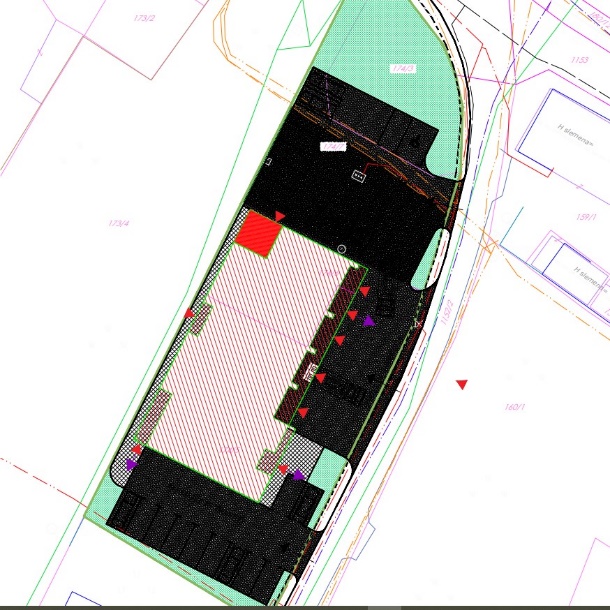 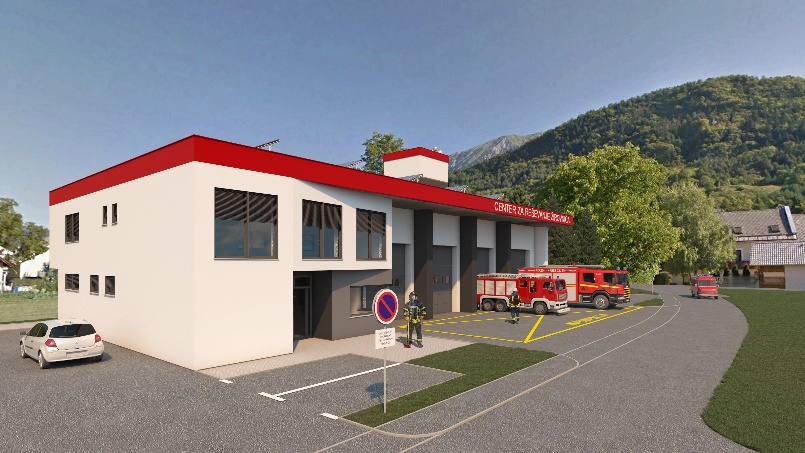 13 PROMET, PROMETNA INFRASTRUKTURA IN KOMUNIKACIJE	1.837.547 €1302 Cestni promet in infrastruktura	1.837.547 €13029002 Investicijsko vzdrževanje in gradnja občinskih cest	1.460.650 €OB000-07-0002 PLOČNIK IN AP 2. FAZA	333.100 €Namen in ciljCilj programa  je izboljšati varnost na odseku ceste od Zabreznice do Breznice, kjer je veliko pešcev zaradi obiskov Občine, cerkve, pokopališča, kulturne dvorane.Za izvedbo II. faze rekonstrukcije ceste in pločnika je Občina Žirovnica z državo že v letu 2012 podpisala protokol o sodelovanju pri ureditvi, ki razmejuje aktivnosti občine in države. Po protokolu je Občina Žirovnica prevzela vse, tudi finančne aktivnosti, v zvezi s pripravo, izdelavo in sprejemom OPPN, aktivno sodeluje pri pripravi investicijske in projektne dokumentacije, pri pridobivanju zemljišč, gradbenega dovoljenja ter sofinanciranju izgradnje v deležu, ki je določen v sporazumu o financiranju ureditve regionalne ceste R3-638/1131 Žirovnica-Begunje, št. 2431-18-000748 z dne 11.05.2018.Občina Žirovnica je v letu 2015 izdelala OPPN, v letih med 2014 in 2017 pa že odkupila nekaj zemljišč. Država je v letu 2018 pristopila k izdelavi projektov, v letih 2019, 2020, 2021 in 2022 je pristopila k odmeri in pridobivanju preostalih zemljišč, prav tako je z občani usklajevala nov potek  rekonstruirane trase ceste za dokončanje projektov.V prihodnjih dveh letih se načrtuje porazdelitev sredstev kot je prikazano v spodnji tabeli: Stanje projektaNa odseku regionalne ceste od Zabreznice do Breznice bo potekala II. faza rekonstrukcije ceste z avtobusnimi postajališči in izgradnjo pločnika oz. večnamenske steze. Od bivše Planike do konca naselja Breznica, v smeri proti Doslovčam, je predvidena delna prestavitev regionalne ceste tako, da se odmakne od pokopališča in cerkve. Kakšen bo točen terminski plan gradnje,  bo znano šele po pridobitvi gradbenega dovoljenja in po izbiri izvajalca gradbenih del. Ker upamo, da bi leta 2023 DRSI  pričel z izvedbo del, so predvidena sredstva za te namene in sicer za:- gradbena dela 321.000 €- gradbeni nadzor 11.000 € - plačilo eventualnih drugih storitev ( razne objave, ipd.) 1.100 €OB000-07-0010 OBVOZNICA VRBA	851.950 €Namen in ciljInvesticijski program je namenjen izgradnji obvozne ceste mimo Vrbe, saj  ozka in ovinkasta cesta skozi vas ne zadošča za tranzitni promet, ki se odvija po njej. Cilj programa je zagotoviti varno in hitro cestno povezavo med dvema regionalnima cestama na način, ki bo prijaznejši do vaščanov Vrbe kot je sedanji. V letu 2018 je Občina Žirovnica pričela s postopkom za izdelavo OPPN Obvoznica Vrba, v letu 2020 je bil OPPN zaključen, v letu 2021 je bila opravljena okvirna cenitev stroška odkupa vseh potrebnih zemljišč in izdelavna DGD in PZI dokumentacija. V prihodnjih letih se načrtuje porazdelitev sredstev kot je prikazano v spodnji tabeli: Stanje projektaSredstva v letu 2023 bodo namenjena odkupom zemljišč v površini cca 16.700 m2 in eventualne odškodnine ali komasacije v znesku 500.000 €.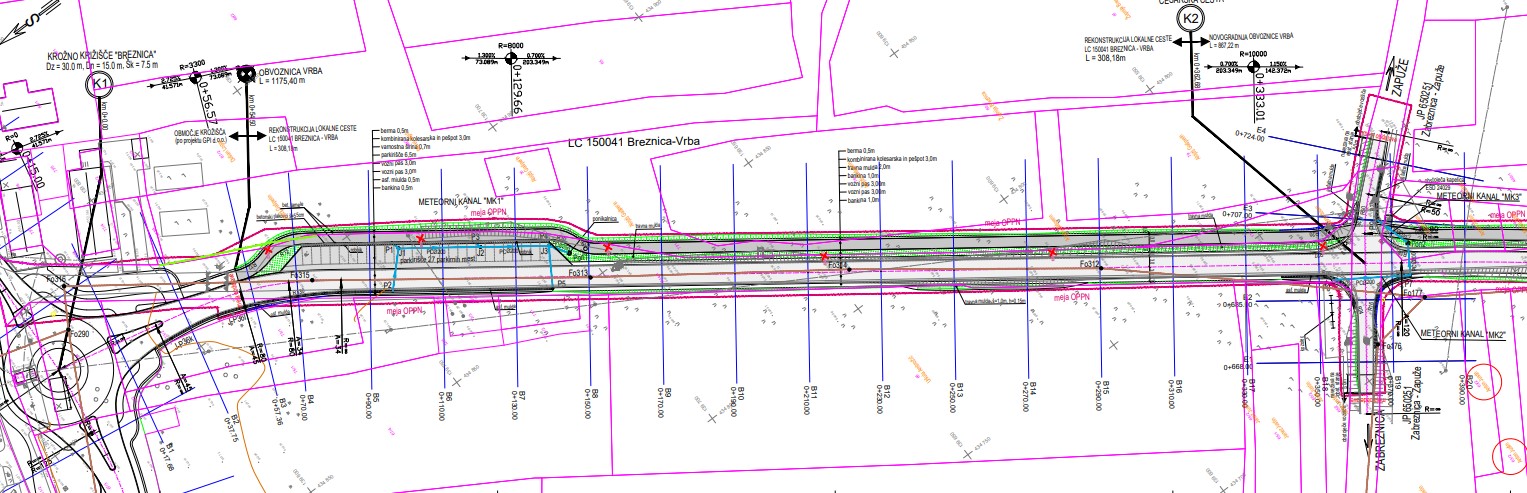 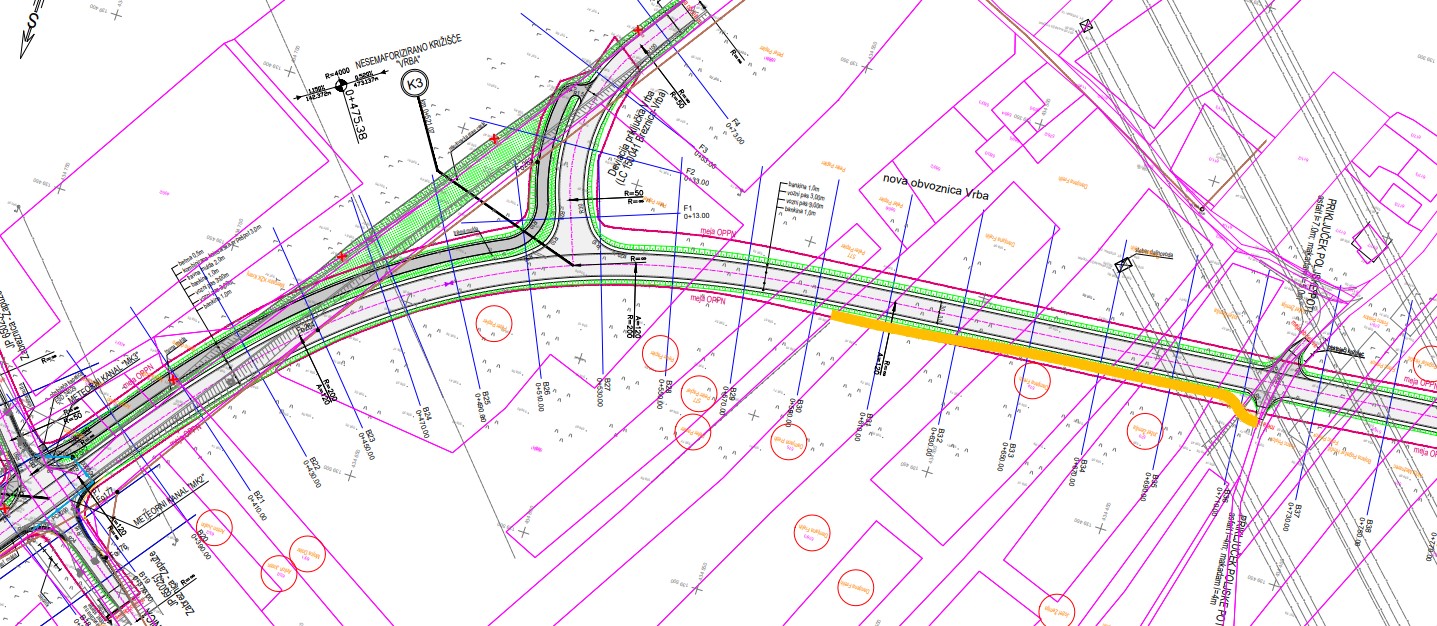 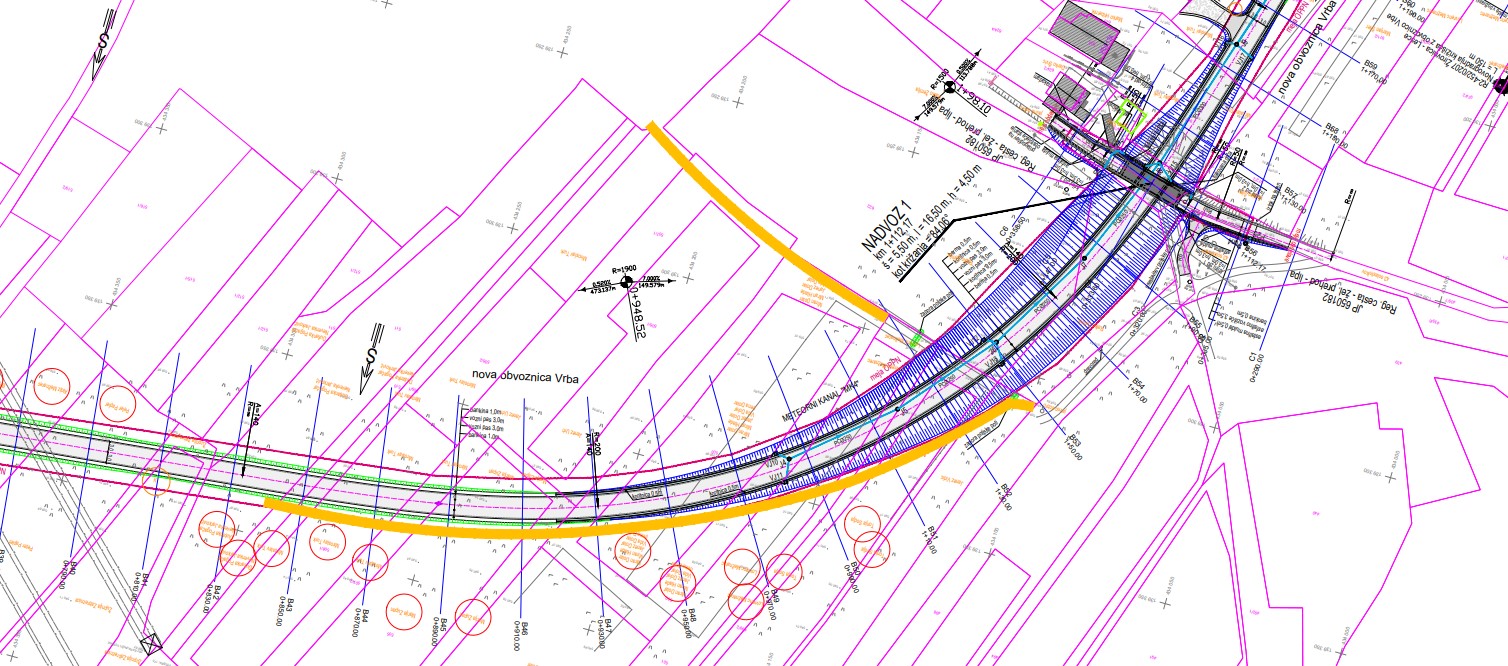 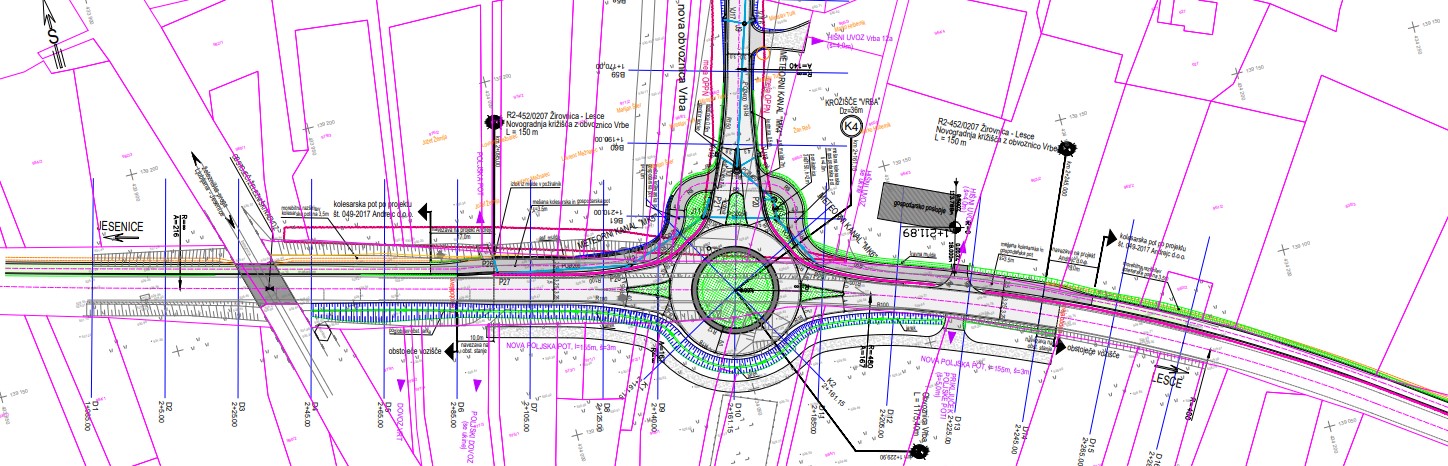 OB192-16-0006 DALJINSKA KOLESARSKA POT	3.000 €Namen in ciljV letu 2016 je bila za daljinsko kolesarsko pot skozi Občino Žirovnica  izdelana dokončna projektna naloga, potrjena s strani DRSI. V letu 2017 je DRSI izdelala PZI projekt za daljinsko kolesarsko pot. Na ustno zagotovilo bo DRSI  prevzela tudi izvedbo in financiranje kolesarske poti. Terminski plan izvedbe del še ni znan, država pa že odmerja odkupuje potrebna zemljišča. Vzporedno Ragor pripravlja tudi dokumentacijo za regionalno kolesarsko omrežje (promocija, oznake).Stanje projektaSredstva v višini 3.000 € so zaenkrat rezervirana v proračunu za stroške eventualnih elaboratov in objav za daljinsko kolesarsko pot, za katere bi nas morda zadolžila država in za postavitev vertikalne signalizacije za regionalno kolesarsko pot, kar delno tudi sofinancira država.OB192-16-0007 SANACIJA ZIDU POD CESTO LC150011 (MOSTE)	106.900 €Namen in ciljV letu 2023 se načrtuje sanacija zidu pod cesto LC 150011 (Moste). Projekt je že pripravljen.Načrtuje se porazdelitev sredstev v višini 106.900 € kot je prikazano v spodnji tabeli:Stanje projektaPri redni kontroli posedkov podpornega kamnitega zidu pod lokalno cesto v Mostah je bilo ugotovljeno, da je zaradi poškodb in večanja razpok nujna sanacija zidu v letu 2023. Ocena sanacije v vrednosti 106.900 € je podana na podlagi ponudbe.OB192-18-0007 UREJANJE OBČINSKIH CEST	95.700 €Namen in ciljTa razvojni program je namenjen urejanju in izboljšavam  obstoječih občinskih cest. Sem spadajo rekonstrukcije in razširitve vozišč, opornih zidov, nameščanje robnikov, izvedba pločnikov ob občinskih cestah, asfaltiranje obstoječih makadamskih odsekov in popravila dotrajanega asfalta, pa tudi izdelava manjših projektov za nove odseke, izvedba eventualnih opornih zidov potrebnih za razširitve, kolesarske steze ob cestah, ipd.  Dolgoročni cilj je urejeno in varno cestno omrežje po vsej občini. Predvidena dela na cestnem omrežju se določajo večinoma za vsako leto posebej, glede na izkazane potrebe. Stanje projektaPredvidena sredstva so namenjena za: - preplastitev makadamske poti na delu proti Piškovci (od konca asfalta do konca ograje pri predvidenemu kampu Pšenica)  (9.600 €- ocena),- preplastitev makadamske poti v Žirovnici pri stanovanjski hiši z naslovom Žirovnica 45 (12.100 € - ocena),- preplastitev makadamske poti in izvedbo ustreznega odvodnjavanja dovozne ceste pri stanovanjski stavbi z naslovom Moste 67 H (20.000 € - ocena),- pregled mostu Talcev (10.000 € - ocena),- ureditev ponikovalnic pri stanovanjskih hišah z naslovom Bregu št. 81 in Breznica 41 A (14.000 €-ocena),- prevezavo kanala za meteorno vodo v novem Smokuču (2.500 €-ocena),- stroške potrebnih služnosti in druge dokumentacije (3.500 €-ocena),- ureditev hudournika in propusta pod cesto pri objektu Moste 56 (7.000 €-ocena),- ureditev odvodnjavanja občinske ceste in prevezava kanala za meteorno vodo pri objektu Rodine 40 (7.000 €-ocena) in- za morebitna nepredvidena dela (10.000 €).OB192-21-0002 PLOČNIK BREG	0 €Namen in ciljTa razvojni program je namenjen izgradnji pločnika na Bregu, da se zagotovi varnost pešcev. Gradnja pločnika se načrtuje v letih 2025 in 2026 in sicer se načrtuje porazdelitev sredstev kot je prikazano v spodnji tabeli: Stanje projektaProjekt je v pripravi.OB192-22-0002 PODHOD POD REGIONALNO CESTO ŽIROVNICA-LESCE	20.000 €Namen in ciljInvesticijski program je namenjen izgradnji podhoda pod regionalno cesto Žirovnica - Lesce, ki bo namenjen peščem in kolesarjem, saj regionalna cesta z veliko prometa ne omogoča varnega prečkanja cesta. V letu 2023 ocenjujemo okvirno cenitev stroška izdelave dokumentacije. Stanje projektaSredstva v višini 20.000 € v letu 2023 bodo namenjena stroškom dokumentacije za gradnjo podhoda pod regionalno cesto Žirovnica - Lesce. Planiramo, da se bo v letu 2024 pridobivalo gradbeno dovoljenje, tako da se gradnja predvideva v letu 2025. Predvideni stroški investicije so 500.000 €, vendar bo točna ocena podana v prihodnjem letu glede na ponudbo izvajalca.OB192-22-0004 PLOČNIK RODINE	50.000 €Namen in ciljTa razvojni program je namenjen izgradnji pločnika ob regionalni cesti na Rodinah. Z izgradnjo pločnika se vzpostavi peš povezavo med novim parkiriščem in vasjo Rodine, s tem pa se zagotovi varnost pešcev.Stanje projektaProjekt je trenutno v fazi pridobivanja mnenj in soglasij s strani Direkcije Republike Slovenije za infrastrukturo.Sredstva v skupni višini 50.000 EUR vključujejo:- izdelavo potrebne dokumentacije (6.000 EUR),- izdelavo varnostnega načrta in koordinaciji varnosti pri delu (2.000 EUR),- izvedbi gradbenega nadzora (4.000 EUR) in- izvedbi gradbenih del (40.000 EUR).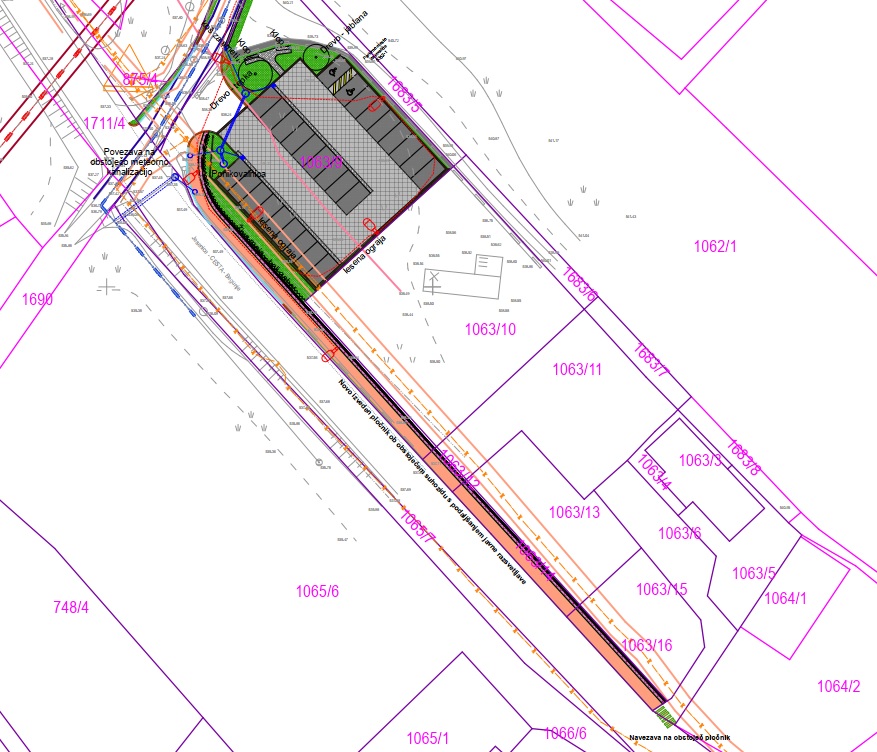 13029003 Urejanje cestnega prometa	370.897 €OB192-18-0024 PARKIRIŠČE DOSLOVČE	231.000 €Namen in ciljNa zemljišču s parc. št. 183/7 k.o. Doslovče je na območju stavbnega zemljišča predvidena izvedba samostojnega parkirišča za 9 osebnih vozil in 2 avtobusa. Dovozni del s priključkom in parkirna mesta za avtobuse, ki bodo praviloma bolj obremenjeni, se bodo predvidoma asfaltirali, parkirna mesta za osebna vozila pa se bodo utrdila s travnimi ploščami. Predvidena sredstva v letu 2023  vključujejo:- izdelavo projektne dokumentacije za pridobitev gradbenega dovoljenja in projekta za izvedbo del (20.000 € - ocena),- izvedbo javnega naročila, varnostnega načrta in koordinacijo (6.000 € - ocena),- nadzor gradbenih del (5.000 € - ocena) in- izvedbo gradbenih del (200.000 € - ocena).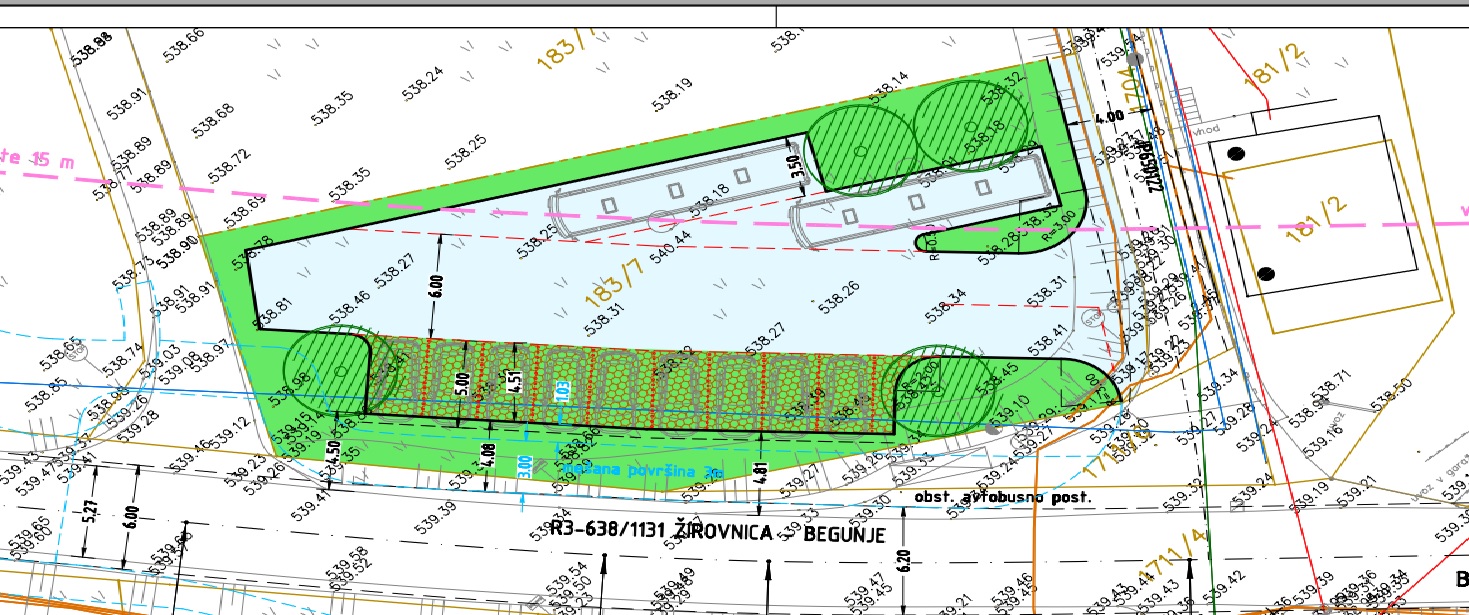 Stanje projektaZa izvedbo parkirišča v Doslovčah je izdelana idejna zasnova projekta.OB192-20-0003 PARKIRIŠČE OB CESTI V ZAVRŠNICO	127.500 €Namen in ciljNamen projekta je izgradnja oz. ureditev dodatnih parkirišč  v Završnici. Stanje projektaV letu 2022 je bila izdelana in na Upravno enoto vložena vloga za izdajo gradbenega dovoljenja. V mesecu oktobru je bil izveden javni razpis za izbiro izvajalca. V letu 2023 so sredstva v višini 127.500 EUR namenjena za:- izvedbo gradbenega nadzora in varstva pri delu (5.500 EUR) in- izvedbo gradbenih del (122.000 EUR).OB192-21-0001 PAMETNI PROMETNI SISTEM GORENJSKE	12.397 €Namen in ciljSredstva so namenjena za projekt, s katerim se občina Žirovnica, kot ena od konzorcijskih partneric, prijavlja na javni razpis Ministrstva za javno upravo za demonstracijske projekte vzpostavljanja pametnih mest in skupnosti »JR PMIS«.Namen projekta je pospeševanje digitalnega preoblikovanja občin z uvedbo in uporabo naprednih digitalnih tehnologij, vzpostavitev dolgoročnih partnerstev med občinami in vzpostavitev sistema, ki bo služil kot odskočna deska za digitalno preoblikovanje Slovenije. Prvi konkretni cilj je razvoj, vzpostavitev in testiranje digitalnih rešitev s področja pametnega prometnega sistema Gorenjske – temelječih na pametni tehnologiji, principih interoperabilnosti (koherentno, učinkovito doseganje skupnih taktičnih, operativnih in strateških ciljev) in odprtih standardih, z namenom nadaljnje uporabe in kreiranje dolgoročnih partnerstev med občinami in inovacijsko aktivnimi podjetji. V okviru projekta se bo vzpostavil širok podatkovni ekosistem (platforma), ki bo z digitalnimi rešitvami s področja prometa, izboljšal kvaliteto življenja ljudi v vseh občinah.  Stanje projektaV okviru konzorcija (vodilni konzorcijski partner je MOK) je bila pripravljena investicijska dokumentacija z vsebino in nazivom Pametni prometni sistem Gorenjske in določen finančni plan za vse konzorcijske partnerice.13029004 Cestna razsvetljava	6.000 €OB192-18-0008 UREJANJE JAVNE RAZSVETLJAVE	6.000 €Namen in ciljProgram je naravnan tako, da se bo v prihodnjih letih še dograjevala manjkajoča javna razsvetljava po občini in posodabljala stara. Končni cilj je v skladu s standardi primerno razsvetljena občina na način, ki ne bo povzročal  svetlobnega onesnaženja.Stanje projektaV letu 2023 so predvidena sredstva za zamenjavo dela svetlobnih glav z ustreznejšimi (6.000 €).14 GOSPODARSTVO	25.000 €1403 Promocija Slovenije, razvoj turizma in gostinstva	25.000 €14039002 Spodbujanje razvoja turizma in gostinstva	25.000 €OB192-18-0002 INVESTICIJSKO VZDRŽEVANJE RP ZAVRŠNICA	5.000 €Namen in ciljProjekt ureditve skupne turistične infrastrukture v dolini Završnice je bil narejen na podlagi študije ureditve Završnice, ki jo je izdelala razvojna agencija  RAGOR. Rekreacijski Park Završnica je izvedel ZTK Žirovnica, v najemu pa ga ima TVD Partizan Žirovnica, ki skrbi za nemoteno obratovanje vseh rekreacijskih površin v Završnici.V letu 2023 se na NRP predvidevajo vlaganja v RPZ v višini 5.000 EUR (investicijsko vzdrževanje opreme). Za manjša investicijska vlaganja in obnovo ter dokup opreme so na projektu v naslednjih letih prav tako načrtovana sredstva v višini 5.000 EUR letno.Stanje projektaProjekt je v izvajanju.OB192-18-0006 INVESTICIJSKO VZDRŽEVANJE ČOPOVE ROJSTNE HIŠE	20.000 €Namen in ciljNamen investicijskih vlaganj je zagotavljanje pogojev za izvajanje dejavnosti turizma in kulture v občini. Cilj projekta so nakup opreme in investicijsko - vzdrževalna dela. Na projektu so za ta namen v letu 2023 načrtovana sredstva v višini 20.000 EUR, v skladu z Projektno nalogo za ČRH, kjer je predvidena celovita prenova zbirke in najnujnejša vzdrževalna dela na objektu, večji del posegov je tudi že realiziran.Stanje projektaInvesticijsko vzdrževanje in nakup opreme je stalna naloga.15 VAROVANJE OKOLJA IN NARAVNE DEDIŠČINE		133.500 €1502 Zmanjševanje onesnaženja, kontrola in nadzor	133.500 €15029001 Zbiranje in ravnanje z odpadki	83.000 €OB192-18-0012 ODLAGALIŠČE ODPADKOV IN ZBIRNI CENTER	42.000 €Namen in ciljV zadnjih letih je bilo odlagališče MM  dograjeno do take faze, da bo le-to lahko funkcioniralo kot regijsko odlagališče odpadkov, končni cilj pa je, po zapolnitvi odlagališča, ustrezno urediti tudi njegovo zaprtje. Hkrati so v tem programu zajeta tudi investicijsko-vzdrževalna dela v Zbirnem centru in EKO otokih. Stanje projektaV letu 2023 so sredstva namenjena za:- zamenjavo obstoječih kontejnerjev na dveh od EK0-otokih s podzemnimi: projekt, nabava, izvedba (32.500 € - predračun), - sofinanciranje projekta Zbiranje odpadnega olja iz gospodinjstev OŠ (2.000 €),- dvig oboda na deponiji (3.500 €),  - zamenjavo dotrajanih zabojnikov in pokrovov (4.000 €-ocena).OB192-21-0005 ODLAGALIŠČE MALA MEŽAKLA - 3. ODLAGALNO POLJE	41.000 €Namen in ciljOdlagališče za nenevarne odpadke se na območju Male Mežakle nahaja od leta 1987. Po operativnem načrtu iz leta 2016 je opredeljeno kot regijsko odlagališče. Na območju odlagališča se nahaja stari del (odlaganje od leta 1983 do 1997) in aktivni del (odlaganje od leta 1997), ki bo predvidoma zapolnjen v letu 2025.Solastnice deponije (Občina Jesenice 69,6 %, Občina Kranjska Gora 20,0 % in Občina Žirovnica 10,4%) so se zato odločile, da pristopijo k izgradnji III. odlagalnega polja, ki bi bil lociran med starim in aktivnim poljem na način, da bo zagotovljena funkcionalnost  z že zgrajeno infrastrukturo in objekti. Na ta način bi se delovanje deponije podaljšalo.Stanje projektaV letu 2022 je dokumentacija DGD in PZI za 3. odlagalno polje v izdelavi, predvideva se, da bo do konca leta pridobljeno tudi GD, zato bodo v letu 2023 sredstva namenjena za izgradnjo polja III v delu 12 % skupne investicije ocenjene na podlagi IZP.15029002 Ravnanje z odpadno vodo	50.500 €OB192-18-0014 INVESTICIJSKO VZDRŽEVANJE FEKALNE KANALIZACIJE	50.500 €Namen in ciljV letu 2023 so sredstva v skupni višini 50.500 € namenjena:- sanaciji posedenega fekalnega kanala pri objektu Žirovnica 1 (30.000 €),- asfaltiranju črpališča na Bregu (8.500 €),- ureditvi popravila jaškov na občinski makadamski poti do Šebata in nepredvidenim investicijsko-vzdrževalnim delom (12.000 €).Stanje projektaV letu 2022 sanacija posedenega fekalnega kanala v Žirovnici pri objektu Žirovnica 1 v ocenjenem strošku 30.000 € ni bila izvedena, zato smo načrtovano sanacijo prenesli v leto 2023. Prav tako smo prenesli asfaltiranje črpališča na Bregu v znesku 8.500 € v leto 2023.Načrtuje se tudi ureditev popravila jaškov na makadamski poti do Šebata.16 PROSTORSKO PLANIRANJE IN STANOVANJSKO KOMUNALNA DEJAVNOST	316.250 €1603 Komunalna dejavnost	171.950 €16039001 Oskrba z vodo	106.950 €OB192-18-0013 UREJANJE VODOVODNEGA OMREŽJA	87.000 €Namen in ciljCilj razvojnega programa je zagotovitev nemotene in zdravstveno neoporečne oskrbe z vodo po vsej občini. V ta namen se dograjuje, predvsem pa postopoma obnavlja in posodablja vodovodno omrežje z napravami, kjer gre za večje obnove in postavitve dodatnih hidrantov se predhodno izdelajo potrebni projekti.V letu 2023 so sredstva v višini 87.000 € predvidena za: - sanacijo vodohrana Moste (40.000 €),- obnovo jaška za regulacijo/zniževanje tlaka za celotno naselje Vrba (12.000 €),- obnovo dotrajanih vodovodnih jaškov po občini, kar ni bilo izvedeno v letu 2022 (35.000 €).Stanje projektaV letu 2022 sanacija vodohrana Moste zaradi zahtevnosti projekta ni bila izvedena, zato smo sredstva v višini 40.000 € prenesli v leto 2023. Pričakuje se, da bo vrednost investicije precej višja od predvidenih sredstev, vendar točen znesek še ni znan, zato nove ocene še ni mogoče podati.OB192-20-0002 INVESTICIJSKO VZDRŽEVANJE HIDRANTNEGA OMREŽJA	10.000 €Namen in ciljSredstva so namenjena popravilom in zamenjavi nedelujočih hidrantov, zamenjavi talnih hidrantov z nadtalnimi ter postavitvi novih hidrantov.V letu 2023 so sredstva namenjena za odpravo pomanjkljivosti pri hidrantih na podlagi pregleda PGD Zabreznica (10.000 €).Stanje projektaProjekt je v izvajanju.OB192-21-0004 VODOVODNI SISTEM ZAVRŠNICA	9.950 €Namen in ciljObstoječi cevovod, ki je predmet obnove se je pričel graditi v letu 1983, kot sestavni del vodovodnega sistema Završnica, najprej z zajemom izvirov na začetku doline Završnice pod Smokuško Planino in nadalje z vgradnjo cevi. Preostali del vodovodnega sistema Završnice je bil zgrajen v juniju leta 1986. Ta del primarnega cevovoda je sestavni element dveh od osmih vodovodnih sistemov v občinah Jesenice in Žirovnica in eden od dveh glavnih sistemskih vodnih virov. Obstoječi objekt poteka po  parcelnih zemljiščih, ki so po namenski rabi pretežno opredeljena kot gozdna zemljišča.  Pregled zemljiško knjižne situacije obstoječega objekta  izkazuje, da ni bilo vzpostavljenih služnostnih razmerij za umestitev obstoječega objekta v prostor.Vgrajeni cevovodi na celotnem poteku so iz različnih materialov in premerov. Zaradi tega, mestoma zaradi nekvalitetne vgradnje cevi in starosti cevovoda, prihaja do vedno pogostejših defektov.Zajetja izvirne vode na (VV) Završnica so akumulirana v dveh drenažah cevnih vodnjakih (izvir I, izvir II) in enem objektu z bočnimi drenažami (izvir III). Izvir Završnica II je bil izločen zaradi mikrobiološke neustreznosti. Na območju izvira III so vidni še ne zajeti izviri vode, ki se jih lahko v prihodnosti glede na potrebe preuči in v kolikor so ustrezni  vključi v sistem oskrbe. Objekti akumulacije izvira so z zbirnim objektom povezani ločeno. Na vplivnem območju zajetja III se je v pobočju pojavila erozijska zajeda, ki v dolžino obsega celotno območje izvira, v površini pa obsega cca 40 m2. Erozijski vpliv zajede se kaže z nabiranjem materiala pod zaščitno mrežo in spiranjem materiala pod gozdno rušo. Zaradi preprečevanja negativnih površinskih vplivov na vodni vir se v sklopu sanacije cevovoda predlaga sanacija vplivnega območja vodnega vira s stabilizacijo zaledne brežine izvira III. Konstrukcije vstopnih pokrovov vodnih zajetji II. in III. imajo nizke robove cca 5 cm, kar pri odpiranju povzroča, da nečistoče padejo v samo zajetje. Poleg tega lahko pri močnejšem padavinskem režimu pride do zatekanja površinske vode v izvir in s tem do kontaminacije. Neglede na to, da je izvir II izločen iz potrošnje se predlaga, da se pokrov ustrezno uredi in s tem prepreči potencialno nevarnost onesnaženja pitne vode s površinskimi vplivi.V zbirnem objektu so vgrajeni cevovodi in armature, ki zagotavljajo pretok vode v sistem potrošnje in izločanje. Posamezni cevovodi in armature so korodirani, ravno tako njihovi nosilni elementi. Na posameznih delih armirano betonske konstrukcije je viden preboj rje kot posledica pretankega zaščitnega sloja betona. Pojav korozije na posameznih elementih predstavlja grožnjo ustreznosti pitne vode na samem začetku distribucije.Izločanje dotoka vode iz izvira I.  v objekt ni ustrezno tehnično izvedeno z zasunom ali predhodno z izločanjem v vodotok, ampak se izvaja z montažo tesnilnega elementa x-kos pod dotokom vode v objektu. Posledično je izvajanje vseh vzdrževalnih del zelo otežen. Akumulacija vode pred pretokom v sistem potrošnje je premajhna.Vse našteto  ter možnost sofinanciranja iz Načrta za okrevanje in odpornost, ki ga je potrdila Evropska komisija, je pogojevalo odločitvi Občin Jesenice in Žirovnica, da pristopita k obnovi oz. novogradnji najbolj dotrajanih delov cevovoda in obnovi oz. sanaciji zajetij in zbirnih objektov oz. njihovi dopolnitvi s s strojno opremo. V domeni Občine Žirovnica je predvidena sanacija zajetij in obnova vodovoda od zajetij do Smokuškega mostu (razmerje stroškov po delitveni bilanci Jesenice: Žirovnica 85%:15%), ter od Smokuškega mostu do vodohrana Smokuč, kar bo v celoti strošek Občine Žirovnica.Planiramo, da bo v letu 2023 stroški za nakup zemljišč v višini 9.950 €. Za tem se bo pridobivala dokumentacija za rekonstrukcijo, zato ocenjujemo, da investicij do leta 2024 ne bo.Stanje projektaProjekt je v teku. Planiramo, da bo v letu 2023 stroški za nakup zemljišč v višini 9.950 €. Za tem se bo pridobivala dokumentacija za rekonstrukcijo, zato ocenjujemo, da investicij do leta 2024 ne bo.16039002 Urejanje pokopališč in pogrebna dejavnost	5.000 €OB192-18-0009 UREJANJE POKOPALIŠČ	5.000 €Namen in ciljNamen programa je skladno z razpoložljivimi sredstvi zagotavljati investicijsko vzdrževanje in obnovo pokopališč in njune infrastrukture. Cilj sta urejeni pokopališči z ustrezno infrastrukturo (tlakovane poti, urejeno odvodnjavanje meteorne vode, urejeni vodnjaki),  v  prihodnosti pa tudi dograditev  dela pokopališča na Breznici z žarnim zidom. Zaradi zaščite kulturne dediščine pokopališča Rodine, postavitev žarnega zidu na tem pokopališču ni dovoljena.Stanje projektaV letu 2023 so sredstva namenjena za investicijsko-vzdrževalna dela na obeh pokopališčih.16039003 Objekti za rekreacijo	20.000 €OB192-22-0003 INVESTICIJSKO VZDRŽEVANJE OTROŠKIH IGRIŠČ	20.000 €Namen in ciljProgram je namenjen nakupu nove opreme za otroška igrišča oz. eventualni zamenjavi poškodovane opreme  z novo.Stanje projektaV letu 2023 so sredstva na postavki v višini 20.000 EUR namenjena nakupu in postavitvi EKO stranišča na otroškem igrišču v Završnici.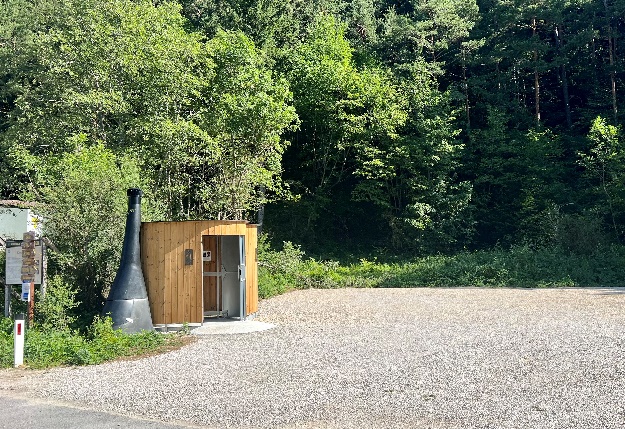 16039005 Druge komunalne dejavnosti	40.000 €OB192-21-0007 URBANA OPREMA	40.000 €Namen in ciljObčina Žirovnica je v mesecu juniju 2021 pridobila Katalog ulične opreme, v katerem je zbran nabor uličnega pohištva, ki se uporablja na javnih prostorih.Sredstva so na postavki namenjena izdelavi, dobavi in montaži urbane opreme oziroma postopni zamenjavi obstoječe opreme z novo. S tem bi dosegli celovito in poenoteno podobo javnega prostora.V katalogu so posebej opredeljene klopi, ograje, elementi za ravnanje z odpadki, elementi za usmerjanje, informiranje in oglaševanje, pitniki in korita ter avtobusna postajališča.Stanje projektaV letu 2023 so sredstva namenjena postopni zamenjavi obstoječe urbane opreme z novo ter postavitvi avtobusne nadstrešnice v Vrbi, ki bi bila namenjena le šoloobveznim otrokom. 1605 Spodbujanje stanovanjske gradnje	134.300 €16059002 Spodbujanje stanovanjske gradnje	134.300 €OB192-18-0011 INVESTICIJSKO VZDRŽEVANJE STANOVANJ	134.300 €Namen in ciljProgram zajema v  investicije v obstoječi stanovanjski fond. Končni cilj programa je zagotoviti primerna stanovanja tistim občanom, ki  svojih stanovanjskih potreb  ne morejo zadovoljiti drugače kot z najemom neprofitnega stanovanja.Stanje projektaV prihodnjih nekaj letih predvidevamo enakomerno investiranje v obstoječi stanovanjski fond v skladu s programom Stanovanjskega podjetja, ki smo mu poverili upravljanje stanovanj.  Strošek je ocenjen na podlagi ponudbe električarja, ki jih je angažiral upravljavec. V letu 2023 so zato   načrtovana  sredstva za  investicijsko vzdrževanje električne instalacije v šolskem bloku  (131.000 € -  predračun za elektro instalacijska dela +  ocena stroška za gradbeno obrtniška dela), strokovni nadzor nad deli (3.300 € - ocena).1606 Upravljanje in razpolaganje z zemljišči (javno dobro, kmetijska, gozdna in stavbna zemljišča)	10.000 €16069002 Nakup zemljišč	10.000 €OB192-18-0017 PRIDOBIVANJE ZEMLJIŠČ	10.000 €Namen in ciljNamen projekta je ureditev premoženjsko pravnih zadev nakupa zemljišč v okviru letnih načrtov ravnanja z nepremičnim premoženjem (pridobitev stvarnega premoženja za potrebe izvajanja občinskih nalog pod čimbolj ugodnimi pogoji). Dolgoročni cilj so pridobljena zemljišča za vse občinske potrebe (infrastruktura, uprava, kultura) ter usklajeno zemljiškoknjižno stanje z dejanskim.Stanje projektaProjekt je vključen v načrt razvojnih programov s 01.01.2019 in se izvaja po potrebi. Ker v naprej ni mogoče določiti vseh potreb in priložnosti za nakup zemljišč, v letu 2019 in v naslednjih letih zajema ta projekt stroške za izravnavo zemljišč ob izmerah cest (manjši dokupi), druge dokupe zemljišč, ki so primerna za razne občinske namene, notarske storitve, geodetske storitve in druge stroške (svetovanje, cenitve, objave ipd.). V preteklih letih se je pridobivanje zemljišč izvajalo v okviru projekta OB000-07-0020 - Stavbna zemljišča, ki je z 31.12.2018 zaključen.18 KULTURA, ŠPORT IN NEVLADNE ORGANIZACIJE	235.300 €1802 Ohranjanje kulturne dediščine	10.000 €18029001 Nepremična kulturna dediščina	10.000 €OB192-18-0005 VARSTVO DEDIŠČINE	10.000 €Namen in ciljNamen porabe sredstev je sofinanciranje eventuelnih obnov spomenikov lokalnega pomena oziroma enot kulturne dediščine na območju občine. Cilj projekta je ohranjanje kulturne dediščine lokalnega pomena. V letu 2023 je z to namenjenih 10.000 EUR, v naslednjih letih pa po 5.000 EUR letno.Stanje projektaSkrb za obnovo in ohranjanje kulturne dediščine na območju občine je stalna naloga lastnikov le-te, občina zadeve sofinancira v skladu s proračunskimi možnostmi.1803 Programi v kulturi	198.500 €18039001 Knjižničarstvo in založništvo	21.000 €OB192-18-0015 INVESTICIJSKO VZDRŽEVANJE KNJIŽNICE M. ČOPA	21.000 €Namen in ciljNamen projekta je zagotavljanje pogojev za izvajanje knjižničarske dejavnosti na območju občine. Cilj projekta je nakup opreme za potrebe krajevne knjižnice M. Čopa v Žirovnici. Na projektu so načrtovane aktivnosti iz Projektne naloge za projekt: Investicije za obdobje 2019-2023 v Knjižnici Matije Čopa v Žirovnici, ki jo je pripravila Občinska knjižnica Jesenice.Izdatki po vrstah in letih so razvidni iz spodnje tabele:Stanje projektaProjekt je v izvajanju.18039005 Drugi programi v kulturi	177.500 €OB192-21-0003 CENTER KULTURE BREZNICA	177.500 €Namen in ciljNov življenjski slog in hiter tempo delovanja tudi v podeželske občine prinaša potrebo po prilagajanju storitev potrebam novih generacij, zaposlenim in aktivnim starejšim ter vzpostavljanju priložnosti in privlačnih okolij za srečevanje in medsebojno ustvarjalno druženje. Občina Žirovnica je razpotegnjena, brez tradicionalnega središča, zato v osrednjem naselju Breznica, kjer se že nahaja objekt Občine Žirovnica načrtujemo ureditev večnamenskega in hkrati večgeneracijskega centra kulture in ustvarjalnosti, kjer bodo svoje mesto našli:•	Knjižnica •	Ustvarjalnice – prostori za različne ustvarjalne in izobraževalne delavnice•	Javni prostori za medgeneracijsko druženje (»občinska dnevna soba«)•	Ljudska unvierza in drugi ponudniki in organizatorji  izobraževanj•	Lokalna društva Center s programi za vse generacije in sodobno tehnološko opremo  bo tako postal kulturno, družbeno in informativno središče kraja.  Sočasno se uredi zunanji trg kot kulturno-prireditveni prostor.Občina Žirovnica je za izvedbo projekta že zagotovila prostorske pogoje (namembnost zemljišč v OPN) in izdelala IDZ.  Predvidene pa so še naslednje aktivnosti:•	Izdelava nadaljnje projektno-tehnične dokumentacije•	Pridobitev gradbenega dovoljenja•	Zagotovitev virov financiranja•	Izgradnja in opremljanje objekta•	Zagon in organizacija objekta•	Nadgradnja programskih vsebin – ustvarjalnice, aktivni programi, delavnice in izobraževanja za aktivno populacijo, ...Cilji projekta:•	Omogočiti vključevanje v lokalno skupnost vsem skupinam prebivalstva •	Izboljšati dostopnost in raznolikost kulturno-izobraževalne ponudbe •	Spodbujati ustvarjalnost od mladih nog do aktivne starostiFinančna konstrukcija projekta:Stanje projektaProjekt je v pripravi.1805 Šport in prostočasne aktivnosti	26.800 €18059001 Programi športa	26.800 €OB192-17-0001 ŠPORTNI PARK GLENCA	12.800 €Namen in ciljNa postavki so v letu 2018 in 2019 realizirana sredstva za izdelavo dokumentacije v postopku legalizacije objektov in naprav v Športnem parku Glenca in načrtovana najnujnejša vzdrževalna dela na obstoječih objektih športnega parka v skladu z načrtom potrebnih del za obdobje 2020-2024, ki ga je pripravil SSK.Stanje projektaProjekt je v izvajanju.OB192-18-0001 INVESTICIJSKO VZDRŽEVANJE DVORANE POD STOLOM	14.000 €Namen in ciljZa manjša investicijska dela in nakup opreme za potrebe obratovanja večnamenske dvorane je v letu 2023 namenjeno 2.000 EUR , v skladu z Načrtom investicijskega vzdrževanj OŠ Žirovnica 2019-2023 in sicer:Stanje projektaNakup opreme in manjša investicijsko vzdrževalna dela so stalna naloga.19 IZOBRAŽEVANJE	68.000 €1902 Varstvo in vzgoja predšolskih otrok	3.000 €19029001 Vrtci	3.000 €OB192-18-0003 INVESTICIJSKO VZDRŽEVANJE VRTCA PRI OŠ ŽIROVNICA	3.000 €Namen in ciljNa postavki je v letu 2023 načrtovan investicijski transfer za nakup in obnovo peskovnika na igrišču pri vrtcu. Naslednje leto pa so sredstva namenjena investicijskemu vzdrževanju (sanacija in nakup zunanjih igral).Stanje projektaNakup opreme in investicijska vzdrževalna dela so stalna naloga.OB192-18-0022 DOGRADITEV VRTCA PRI OŠ ŽIROVNICA	0 €Namen in ciljCilj projekta je zagotoviti dodatne in ustrezne prostore vrtca za programe prvega starostnega obdobja. Vključenost otrok v vrtec v prvem starostnem, obdobju (do 3 let) je v Občini Žirovnica 69,6%, povprečje Slovenije pa je 67,7% vključenost. V oddelke drugega starostnega obdobja je v Žirovnici vključenih 92,3% otrok, slovensko povprečje pa je 89,8% (vir: SURS, podatki so za šolsko leto 2021/2022). Trenutno demografski kazalci že nekaj zadnjih let kažejo na upad rojstev v občini, zato trenutni prostorski pogoji vrtca omogočajo delovanje 9 oddelkov vrtca, ko pa se bo izkazalo, da bo potrebno odpreti dodatne oddelke vrtca, pa trenutni prostorski pogoji tega ne bodo omogočali in bo potrebna širitev prostorov.Izdelana je prostorska presoja prostorov vrtca in šole in nakazane določene idejne rešitve širitve vrtca. Izdelava dokončnih idejnih rešitev za zagotovitev ustreznih prostorov vrtca in nato izdelava projektne dokumentacije. Ocena same investicije je precej okvirna, ker temelji na predpostavki, da bo potrebno prizidati okoli 438m2 dodatnih prostorov. Ko bo izdelana projektna rešitev, bo tudi narejena nova ocena potrebnih sredstev za investicijo.Stanje projektaProjekt je v pripravi.1903 Primarno in sekundarno izobraževanje	65.000 €19039001 Osnovno šolstvo	65.000 €OB192-18-0004 INVESTICIJSKO VZDRŽEVANJE OŠ ŽIROVNICA	35.000 €Namen in ciljNamen investicijskih vlaganj je zagotavljanje pogojev za izvajanje osnovnošolskega izobraževanja. Cilj projekta so nakup opreme in investicijsko - vzdrževalna dela, za kar je na projektu v letu 2023 namenjeno 35.000 EUR, kot je navedeno v Načrtu vzdrževanj OŠ Žirovnica 2019-2023:Stanje projektaNakup opreme in investicijsko vzdrževalna dela so stalna naloga.OB192-22-0001 ENERGETSKA SANACIJA OŠ ŽIROVNICA	30.000 €Namen in ciljGlede na energetsko krizo in cene energentov, bo potrebno za šolske objekte najti alternativne vire energije, kamor prvenstveno sodi postavitev sončne elektrarne in ureditev centralne kotlovnice. Na projektu so v letu 2023 načrtovana sredstva za investicijsko dokumentacijo, v letu 2024 pa sredstva za izvedbo v višini 500.000 EUR, od tega je predvideno sofinanciranje investicijskih posegov v višini 80%.Stanje projektaProjekt je v pripravi.20 SOCIALNO VARSTVO	206.789 €2004 Izvajanje programov socialnega varstva	206.789 €20049003 Socialno varstvo starih	206.789 €OB192-18-0023 DOM STAROSTNIKOV	206.789 €Namen in ciljPo več neuspešnih dogovorih glede možnosti zagotavljanja institucionalnega varstva starejših na območju občine, je kot edina možnost ostala vzpostavitev enote doma dr. Franceta Berglja. Na projektu so tako načrtovana sredstva za nakup zemljišča v izmeri 6.406 m2 po ceni 63 EUR/m2 in sicer bi občina odkupila celotno zemljišče, od tega ½ v letu 2023 in ½ v letu 2024. Občina bi tako v projektu prispevala komunalno opremljeno zemljišče, investitor pa bo Ministrstvo za delo, družino in socialne zadeve, ki je ustanovitelj javnega zavoda Dom dr. Franceta Berglja Jesenice, kateri bo tudi izvajal dejavnost institucionalnega varstva na območju občine Žirovnica.Stanje projektaProjekt je v pripravi.PPOpisrealizacija
2021ocena
realizacije 2022proračun
2023ind 23/22400Plače in drugi izdatki zaposlenim259.579262.970284.7501080121STROŠKI DELA ŽUPANA IN PODŽUPANA42.12241.90045.0501080601STROŠKI DELA OBČINSKE UPRAVE217.457221.070239.700108PPOpisrealizacija
2021ocena
realizacije 2022proračun
2023ind 23/22401Prispevki delodajalcev za socialno varnost41.27642.66545.6001070121STROŠKI DELA ŽUPANA IN PODŽUPANA7.0066.9257.3001050601STROŠKI DELA OBČINSKE UPRAVE34.27035.74038.300107NRPOpisproračun
2023420Nakup in gradnja osnovnih sredstev2.788.386OB000-07-0002PLOČNIK IN AP 2. FAZA333.100OB000-07-0010OBVOZNICA VRBA851.950OB192-16-0006DALJINSKA KOLESARSKA POT3.000OB192-16-0007SANACIJA ZIDU POD CESTO LC150011 (MOSTE)106.900OB192-17-0001ŠPORTNI PARK GLENCA12.800OB192-18-0007UREJANJE OBČINSKIH CEST95.700NRPOpisproračun
2023OB192-18-0008UREJANJE JAVNE RAZSVETLJAVE6.000OB192-18-0009UREJANJE POKOPALIŠČ5.000OB192-18-0011INVESTICIJSKO VZDRŽEVANJE STANOVANJ134.300OB192-18-0012ODLAGALIŠČE ODPADKOV IN ZBIRNI CENTER42.000OB192-18-0013UREJANJE VODOVODNEGA OMREŽJA87.000OB192-18-0014INVESTICIJSKO VZDRŽEVANJE FEKALNE KANALIZACIJE50.500OB192-18-0017PRIDOBIVANJE ZEMLJIŠČ10.000OB192-18-0018MODERNIZACIJA OBČINSKE UPRAVE19.500OB192-18-0019CIVILNA ZAŠČITA (NAKUP OPREME)4.500OB192-18-0021INVESTICIJSKO VZDRŽEVANJE UPRAVNE STAVBE3.000OB192-18-0023DOM STAROSTNIKOV206.789OB192-18-0024PARKIRIŠČE DOSLOVČE231.000OB192-19-0005LETOVIŠČE PINEA35.000OB192-19-0006GASILSKO-REŠEVALNI CENTER12.000OB192-20-0002INVESTICIJSKO VZDRŽEVANJE HIDRANTNEGA OMREŽJA10.000OB192-20-0003PARKIRIŠČE OB CESTI V ZAVRŠNICO127.500OB192-21-0001PAMETNI PROMETNI SISTEM GORENJSKE12.397OB192-21-0003CENTER KULTURE BREZNICA177.500OB192-21-0004VODOVODNI SISTEM ZAVRŠNICA9.950OB192-21-0005ODLAGALIŠČE MALA MEŽAKLA - 3. ODLAGALNO POLJE41.000OB192-21-0007URBANA OPREMA40.000OB192-22-0001ENERGETSKA SANACIJA OŠ ŽIROVNICA30.000OB192-22-0002PODHOD POD REGIONALNO CESTO ŽIROVNICA-LESCE20.000OB192-22-0003INVESTICIJSKO VZDRŽEVANJE OTROŠKIH IGRIŠČ20.000OB192-22-0004PLOČNIK RODINE50.000PPOpisrealizacija
2021ocena
realizacije 2022proračun
2023ind 23/22409Rezerve5.0006.00087.9931.4672301PRORAČUNSKA REZERVA5.0006.0006.0001002302SPLOŠNA PRORAČUNSKA REZERVACIJA0081.993PPOpisrealizacija
2021ocena
realizacije 2022proračun
2023ind 23/22410Subvencije15.61918.63222.0001181101INTERVENCIJE V KMETIJSTVO10.15415.84116.0001011103PODPORA RAZVOJU DOPOLNILNIH DEJAVNOSTI1.0005761.0001741401POSPEŠEVANJE DROBNEGA GOSPODARSTVA4.4652.2155.000226PPOpisrealizacija
2021ocena
realizacije 2022proračun
2023ind 23/22411Transferi posameznikom in gospodinjstvom802.579787.575924.3131170401PRIZNANJA OBČINE ŽIROVNICA3.1472.5004.0001600421POKROVITELJSTVA02005002500426OSTALE PRIREDITVE300001231IZVAJANJE LEK20.00024.74730.0001211901SUBVENCIJE OTROŠKEGA VARSTVA558.283542.320646.8201191903POPUSTI PRI PLAČILU RAZLIKE MED CENO PROGRAMOV VRTCA IN PLAČILI STARŠEV2.6744.0004.0001001951PREVOZNI STROŠKI UČENCEV OSNOVNIH ŠOL35.76449.98554.4101092001DODATEK ZA NOVOROJENCE15.55016.60018.0001082011OBVEZNOSTI PO ZAKONU O SOCIALNEM VARSTVU19.397882002012ZAVODSKO VARSTVO66.54873.94776.6081042021POMOČ NA DOMU70.44762.65078.1001252031SOCIALNE POMOČI2.8132.4444.2201732032DELNO NADOMESTILO NAJEMNIN7.6557.3007.655105PPOpisrealizacija
2021ocena
realizacije 2022proračun
2023ind 23/22412Transferi nepridobitnim organizacijam in ustanovam189.243225.648223.640990102POLITIČNE STRANKE2.0162.1002.016960421POKROVITELJSTVA4001.0002.0002000426OSTALE PRIREDITVE08.0005.000630701SREDSTVA ZA ZVEZE, ZAŠČITO IN REŠEVANJE2.9003.2003.2001000711GASILSKA ZVEZA JESENICE8.5284.5603.137690712PROSTOVOLJNA GASILSKA DRUŠTVA37.95150.00050.0001001105DEJAVNOST DRUŠTEV NA PODROČJU KMETIJSTVA8.7179.0009.000100PPOpisrealizacija
2021ocena
realizacije 2022proračun
2023ind 23/221841KULTURNI PROJEKTI4.6803.4505.5001591842KULTURNO DRUŠTVO DR. F. PREŠEREN BREZNICA9.91730.48429.800981861DRUŠTVA IN DRUGE ORGANIZACIJE5.0005.0005.0001001871ŠPORTNA VZGOJA OTROK IN MLADINE69.48171.20071.2001001873ŠPORTNE PRIREDITVE3.1555.0005.0001001875RAZVOJNE IN STROKOVNE NALOGE V ŠPORTU16.71411.00011.0001001876PROGRAMI ŠPORTNE REKREACIJE1.9812.1002.1001001881PREVENTIVNI PROJEKTI1.4022.0002.0001002033ZDRAVSTVENA KOLONIJA1.2501.2501.5001202035KOMUNA - SKUPNOST ŽAREK3.3783.3783.199952041HUMANITARNE ORGANIZACIJE (RDEČI KRIŽ IN KARITAS)8.0008.0008.0001002042VARNA HIŠA1.9031.9261.9881032043INVALIDSKE IN DRUGE HUMANITARNE ORGANIZACIJE1.8703.0003.000100PPOpisrealizacija
2021ocena
realizacije 2022proračun
2023ind 23/22413Drugi tekoči domači transferi538.298596.851699.5441170602MATERIALNI STROŠKI OBČINSKE UPRAVE02.1602.3001060603STROŠKI DELA SKUPNEGA ORGANA27.38334.50442.7351240604MATERIALNI STROŠKI SKUPNEGA ORGANA16.41418.90525.3591340625REGIONALNA RAZVOJNA AGENCIJA8.6528.8269.7091100626LAS GORENJSKA KOŠARICA4.1982.7202.9921100713GARS JESENICE47.98953.04853.6951011401POSPEŠEVANJE DROBNEGA GOSPODARSTVA9269441.0401101402RAZVOJNI PROGRAMI13.19113.3765.695431411UREDITEV  ZAVRŠNICE6.78914.50021.5001481413ZAVOD ZA TURIZEM IN KULTURO ŽIROVNICA174.363154.143182.5531181711PRISPEVEK ZA ZDRAVSTVENO ZAVAROVANJE OBČANOV2.055001721ZDRAVSTVENI UKREPI NA PRIMARNI RAVNI3.321001801JANŠEV ČEBELNJAK3513003001001821OBČINSKA KNJIŽNICA JESENICE73.20364.02472.5301131843MEDOBČINSKO SODELOVANJE- LJUBITELJSKA KULTURA1.0701.0703.5003271851KULTURNA DVORANA3.794001877VEČNAMENSKA DVORANA57.54885.887108.7651271901SUBVENCIJE OTROŠKEGA VARSTVA4.01624.32029.6651221911OSNOVNA ŠOLA ŽIROVNICA61.92887.733110.4381261921OSTALE OSNOVNE ŠOLE9.9917.9915.813731931GLASBENA ŠOLA JESENICE11.36513.90012.455901941LJUDSKA UNIVERZA JESENICE IN LJUDSKA UNIVERZA RADOVLJICA9.7508.5008.500100NRPOpisproračun
2023420Nakup in gradnja osnovnih sredstev2.788.386OB000-07-0002PLOČNIK IN AP 2. FAZA333.100OB000-07-0010OBVOZNICA VRBA851.950OB192-16-0006DALJINSKA KOLESARSKA POT3.000OB192-16-0007SANACIJA ZIDU POD CESTO LC150011 (MOSTE)106.900OB192-17-0001ŠPORTNI PARK GLENCA12.800OB192-18-0007UREJANJE OBČINSKIH CEST95.700OB192-18-0008UREJANJE JAVNE RAZSVETLJAVE6.000OB192-18-0009UREJANJE POKOPALIŠČ5.000OB192-18-0011INVESTICIJSKO VZDRŽEVANJE STANOVANJ134.300OB192-18-0012ODLAGALIŠČE ODPADKOV IN ZBIRNI CENTER42.000OB192-18-0013UREJANJE VODOVODNEGA OMREŽJA87.000OB192-18-0014INVESTICIJSKO VZDRŽEVANJE FEKALNE KANALIZACIJE50.500OB192-18-0017PRIDOBIVANJE ZEMLJIŠČ10.000OB192-18-0018MODERNIZACIJA OBČINSKE UPRAVE19.500OB192-18-0019CIVILNA ZAŠČITA (NAKUP OPREME)4.500OB192-18-0021INVESTICIJSKO VZDRŽEVANJE UPRAVNE STAVBE3.000OB192-18-0023DOM STAROSTNIKOV206.789OB192-18-0024PARKIRIŠČE DOSLOVČE231.000OB192-19-0005LETOVIŠČE PINEA35.000OB192-19-0006GASILSKO-REŠEVALNI CENTER12.000OB192-20-0002INVESTICIJSKO VZDRŽEVANJE HIDRANTNEGA OMREŽJA10.000OB192-20-0003PARKIRIŠČE OB CESTI V ZAVRŠNICO127.500OB192-21-0001PAMETNI PROMETNI SISTEM GORENJSKE12.397OB192-21-0003CENTER KULTURE BREZNICA177.500OB192-21-0004VODOVODNI SISTEM ZAVRŠNICA9.950OB192-21-0005ODLAGALIŠČE MALA MEŽAKLA - 3. ODLAGALNO POLJE41.000OB192-21-0007URBANA OPREMA40.000OB192-22-0001ENERGETSKA SANACIJA OŠ ŽIROVNICA30.000OB192-22-0002PODHOD POD REGIONALNO CESTO ŽIROVNICA-LESCE20.000OB192-22-0003INVESTICIJSKO VZDRŽEVANJE OTROŠKIH IGRIŠČ20.000OB192-22-0004PLOČNIK RODINE50.000NRPOpisproračun
2023431Investicijski transferi pravnim in fizičnim osebam, ki niso19.000OB192-18-0005VARSTVO DEDIŠČINE10.000OB192-18-0020POŽARNO VARSTVO (NAKUP OPREME IN INVESTICIJE)9.000NRPOpisproračun
2023432Investicijski transferi proračunskim uporabnikom133.739OB192-18-0001INVESTICIJSKO VZDRŽEVANJE DVORANE POD STOLOM14.000OB192-18-0002INVESTICIJSKO VZDRŽEVANJE RP ZAVRŠNICA5.000OB192-18-0003INVESTICIJSKO VZDRŽEVANJE VRTCA PRI OŠ ŽIROVNICA3.000OB192-18-0004INVESTICIJSKO VZDRŽEVANJE OŠ ŽIROVNICA35.000OB192-18-0006INVESTICIJSKO VZDRŽEVANJE ČOPOVE ROJSTNE HIŠE20.000OB192-18-0015INVESTICIJSKO VZDRŽEVANJE KNJIŽNICE M. ČOPA21.000OB192-21-0006PROJEKTI LAS GORENJSKA KOŠARICA35.739VOšt. prebivalcevznesekBreg6791.600Breznica4731.200Doslovče1511.000Moste6881.500Rodine3491.100Selo pri Žirovnici3211.100Smokuč5301.200Vrba2081.000Zabreznica5351.200Žirovnica6291.400SKUPAJ4.56312.300vrsta del.mestatar.razreddejansko stanje zaposlenosti v letu 2022št. javnih uslužbencev v letu 2023št. javnih uslužbencev v letu 2024opombadel. mesta na položajuVII111uradnikiVII6*55*1 zaposlitev do 12.02.2022 (upokojitev)javni uslužbenecVII1*1**1***določen čas do 11.01.2022 (povečan obseg dela)**določen čas od 2.2023 do 3.2024 (nadomeščanje javne uslužbenke) obvezna praksa1 dijak in 1 študent1 dijak11na podlagi dogovorov z izobraževalnimi ustanovamipočitniško deloštudenti1112 meseca20232024Novogradnje321.000343.145Investicijski nadzor11.00022.300Plačila drugih storitev in dokumentacije1.1001.100202420252026Novogradnje339.250678.500339.250Nakup zemljišč500.00000Investicijski nadzor8.50017.0008.500Načrti in druga projektna dokumentacija000Plačila drugih storitev in dokumentacije4.2002.5000LAS Znesek sofinanciranja CLLDLastna sredstva Vrednost projektaMedgenarcijski ZIV ZAV21.0547.65228.706Živa dediščina - temtske poti24.8729.28834.160Žive legende15.7305.79921.529Gorenjska na kolesu15.00013.00028.000SKUPAJ76.65635.739112.39520232024Novogradnje321.000343.145Investicijski nadzor11.00022.300Plačila drugih storitev in dokumentacije1.1001.100202420252026Novogradnje339.250678.500339.250Nakup zemljišč500.00000Investicijski nadzor8.50017.0008.500Načrti in druga projektna dokumentacija000Plačila drugih storitev in dokumentacije4.2002.50002023Investicijsko vzdrževanje in izboljšave100.000Investicijski nadzor3.000Plačila drugih storitev in dokumentacije3.90020252026Novogradnje0176.703Nakup zemljišč115.6000Investicijski nadzor04.420Plačila drugih storitev in dokumentacije17.8000Izdatki20192020202120222023202420252026SKUPAJNakup opreme in investicijsko vzdrževanje30.60042.1948.8215.0005.0005.0005.0005.000106.615Izdatki20192020202120222023SKUPAJFaza 1 - omare v pisarniPisarniško pohištvo in suhomontažna dela8.550,448.550,44elektroinstalacije481,56481,56Parket2.220,002.220,00Pleskanje in kitanje1.914,00 4.000,005.914,00Tehnična oprema1.134,001.134,00Faza 2 - menjava načina ogrevanjaMenjava peči in priklop na plin7.000,007.000,00Faza 3 - prenova spominske sobeNačrtovanje in izris2.000,002.000,00Beljenje in elektrika3.000,003.000,00Izdelava novih panojev (tudi oblikovanje)2.500,002.500,00Izdelava razstavnih omar3.500,003.500,00Faza 4 - ureditev okolice, predavalnice in kuhinjePopravilo klopi, stebra za zastave v okolici3.000,003.000,00Zemljevid Žirovnice in prostor za letake v okolici4.000,004.000,00Priprava za tlakovanje in tlakovanje5.000,005.000,00Stoli v predavalniciKuhinja v Čopovi rojstni hiši2.000,002.000,00Investicijsko vzdrževanje ČRH20.000,0020.000,00SKUPAJ14.300,0016.000,0016.000,004.000,0020.000,0070.300,00Izdatki20192020202120222023SKUPAJnakup in montaža vhodnih vrat1.5371.5372 dvostranska regala (200 cm, 64 cm, 30 cm)0dodatna klimatska naprava1.0171.017sanacija sten1.2261.226računalnik za zaposlene3808001.180računalniki za uporabnike8069681.7741 računalnik za postopke pri izposoji knjižničnega gradiva800800TV zaslon, 40"500500Omara za otroške knjige2.0002.000ITK oprema2.0002.000Nakup knjižnega fonda19.00019.00038.000SKUPAJ1.5373.4292.56821.50021.00050.034 Izdatki2023202420252026SKUPAJ0nakup zemljišč 157.500157.500projektna dokumentacija 20.00020.000ostali stroški10.00010.000novogradnja1.081.6001.081.600investicijski nadzor22.00022.0000SKUPAJ177.50010.0001.103.60001.291.100stroškipred 20202021202220232024skupajstroški legalizacije objektov7.2817.281postavitev servisnega objekta4.5894.589stroški dokumentacije in prijave na razpis FŠO1.5251.525zamenjava kritine na klubskem objektu14.17314.173Izvedba kanalizacijskega priključka3.0003.000Izdelava opornega zidu12.80012.800posodobitev električne napeljave9.1139.113obnova fasade na klubskem objektu8.7398.739zamenjava oken7.4427.442Fitness naprave12.50012.500skupaj13.39523.28628.68112.8003.00081.162 namen20192020202120222023SKUPAJoprema ozvočenja15001500Menjava Projektorja z inštalacijo HDMi priklopa v komentatorsko kabino45004500prenosno platno za projekcijo - staro platno je dotrajano200200menjava oprimkov na plezalni steni in nakup zaščitne podloge proti magneziju pod steno25002500menjava ježkov na blazinah letvenikov400400Vzdrževalna dela in nakup ostale opreme 2000 200020001400020000SKUPAJ91002000200020001400029100Izdatki20192020202120222023SKUPAJmenjava talne obloge v učilnicah 6800630023100beljenje 26006100pohištvena oprema pisarne svetovalne delavke37003700nakup in montaža klimatskih naprav 40004000nakup dodatnih stojal za kolesa500500menjava peči za toplo vodo v kuhinji50005000sanacija kuhinje2000020000izgradnja priključka na optiko800800ureditev kolesarnice17001700vzdrževalna dela in menjava dotrajanega pohištva55005500menjava konvektorske pečice3500035000večja investicijska in vzdrževalna dela 7000760018700SKUPAJ176002800070001890035000106500